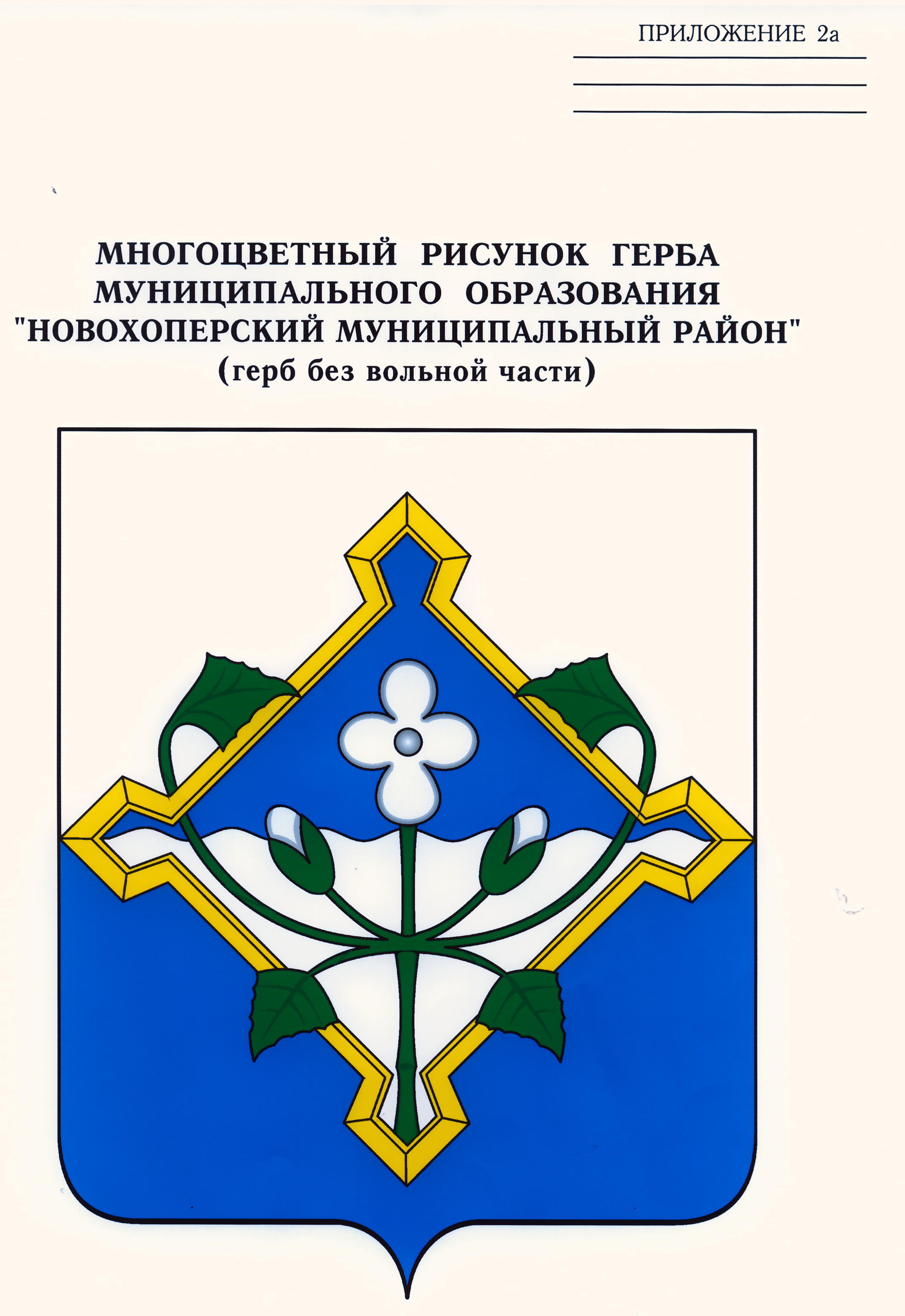 СОВЕТ  НАРОДНЫХ   ДЕПУТАТОВНОВОХОПЁРСКОГО МУНИЦИПАЛЬНОГО РАЙОНА ВОРОНЕЖСКОЙ ОБЛАСТИШЕСТОГО СОЗЫВАРЕШЕНИЕ«10»    октября 2017 года  № 12               г. НовохоперскО внесении изменений и дополненийв решение Совета народных депутатовНовохоперского муниципального районаот 26.12.2016 года № 52/2 « О районном бюджете на 2017 год и на плановый период 2018 и 2019 годов»В  соответствии с Бюджетным кодексом  Российской Федерации, Положением о бюджетном процессе в Новохоперском муниципальном районе, утвержденным решением Совета народных депутатов от 18.12.2014г. № 28/4,  Совет народных депутатов Новохоперского  муниципального района РЕШИЛ:1. Внести в решение Совета народных депутатов Новохоперского муниципального района от 26.12.2016 года № 52/2 «О районном бюджете на 2017 год и на плановый период 2018 и 2019 годов» следующие изменения:1.1. Статью 1: «Основные характеристики районного бюджета на 2017 год и на плановый период 2018 и 2019 годов» изложить в следующей редакции:«1.1. Утвердить основные характеристики районного бюджета на 2017 год:         1) прогнозируемый общий объём доходов районного бюджета в сумме  641 542,13216 тыс. рублей, в том числе безвозмездные поступления из областного бюджета в сумме  451 533,68216  тыс. рублей, из них: дотации –            58 238,0 тыс. рублей,  субсидии – 135 109,64216  тыс. рублей, субвенции –   257 749,3  тыс. рублей,  иные межбюджетные трансферты – 436,74  тыс. рублей;2) общий объём расходов районного бюджета в сумме 641 542,13216 тыс. рублей;3) источники внутреннего финансирования дефицита районного бюджета на 2017 год и на плановый период 2018 и 2019 годов согласно приложению 1 к настоящему решению.1.2. Утвердить основные характеристики районного бюджета на 2018 и на 2019 год:1) прогнозируемый общий объём доходов районного бюджета:-  на 2018 год  в сумме  456 657,9 тыс. рублей, в том числе безвозмездные поступления из областного бюджета в сумме  285 356,9 тыс. рублей, из них: дотации –  45 032,0 тыс. рублей,   субвенции – 240 234,9  тыс. рублей,  иные межбюджетные трансферты – 90,0  тыс. рублей;- на 2019 год  в сумме  467 159,6 тыс. рублей, в том числе безвозмездные поступления из областного бюджета в сумме  295 651,4 тыс. рублей, из них: дотации – 47 738,0 тыс. рублей,  субвенции –                      247 823,4 тыс. рублей,  иные межбюджетные трансферты – 90,0  тыс. рублей; 2) общий объём расходов районного бюджета на 2018 год в сумме        456 657,9 тыс.рублей, в том числе условно утверждённые расходы в сумме        5 278,0 тыс. рублей, и на 2019 год в сумме 467 159,6 тыс. рублей, в том числе условно утверждённые расходы в сумме 10 962,3 тыс. рублей.»1.2. В статье 8 «Межбюджетные трансферты местным бюджетам»:- пункт 8.1 изложить в следующей редакции:«8.1. Утвердить объем дотаций и иных межбюджетных трансфертов из районного бюджета:1) в рамках муниципальной программы Новохоперского муниципального района «Управление муниципальными финансами, создание условий для эффективного и ответственного управления муниципальными финансами, повышение устойчивости бюджета Новохоперского муниципального района»:-объем дотации на выравнивание уровня  бюджетной обеспеченности бюджетов поселений Новохоперского муниципального района  на 2017 год в сумме  5 785,00000 тыс. рублей, на 2018 год в сумме 4 813,0 тыс. рублей, на 2019 год в сумме 5 005,0 тыс. рублей;- объем дотации на выравнивание уровня бюджетной обеспеченности   бюджетов поселений из районного фонда финансовой поддержки поселений на 2017 год в сумме  7 000,00000 тыс. рублей; на 2018 год в сумме 7 000,0 тыс. рублей, на 2019 год в сумме 7 000,0 тыс. рублей;- объем дотации на поддержку мер по обеспечению сбалансированности местных бюджетов на 2017 год  в сумме  37 531,00000 тыс. рублей;- объем средств, передаваемых для компенсации дополнительных расходов, возникших в результате решений, принятых органами власти другого уровня на  2017 год в сумме 98,00000 тыс.рублей;2) в рамках муниципальной программы Новохоперского муниципального района «Культура Новохопёрского муниципального района»:- объем иных межбюджетных трансфертов бюджетам поселений на комплектование книжных фондов муниципальных образований на 2017 год в сумме 13,97436 тыс.рублей;- объем иных межбюджетных трансфертов  на проведение мероприятий по подключению общедоступных библиотек Российской Федерации к сети Интернет и развитие системы библиотечного дела с учетом задачи расширения информационных технологий и оцифровки на  2017 год в сумме 77,45200 тыс.рублей;-объем субсидии на обеспечение развития и укрепления материально-технической базы муниципальных домов культуры, поддержку творческой деятельности муниципальных театров в городах с численностью населения до 300 тысяч на 2017 год в сумме 1 000,00000 тыс.рублей;- объем субсидии бюджетам поселений на поддержку лучших работников муниципальных учреждений культуры на 2017 год в сумме 102,56000 тыс.рублей;3) в рамках муниципальной программы Новохоперского муниципального района «Муниципальное управление и гражданское общество Новохоперского муниципального района»:- объем иных межбюджетных трансфертов на организацию проведения оплачиваемых общественных работ на  2017 год в сумме 90,00000 тыс.рублей, на 2018 год в сумме 90,0 тыс. рублей, на 2019 год в сумме 90,0 тыс. рублей;- объем субсидий  на подготовку и проведение празднования памятных дат муниципальных образований на  2017 год в сумме 598,50000 тыс.рублей;- объем иных межбюджетных трансфертов на проведение аварийно-восстановительных работ и иных мероприятий, связанных с предупреждением и ликвидацией  последствий стихийных бедствий и других чрезвычайных ситуаций на  2017 год в сумме 99,74000 тыс. рублей;4) в рамках муниципальной программы Новохоперского муниципального района «Экономическое развитие»:- объем межбюджетных трансфертов, передаваемых бюджетам поселений из районного бюджета на осуществление части полномочий в области дорожного хозяйства по использованию автомобильных дорог в границах населенных пунктов поселения  и осуществление дорожной деятельности в соответствии с заключенными соглашениями на 2017 год в сумме 10 419,30000 тыс. рублей, на 2018 год в сумме 10 138,8 тыс.рублей,  на 2019 год в сумме 11 058,0 тыс. рублей;- объем субсидий бюджетам поселений на капитальный ремонт и ремонт автомобильных дорог общего пользования местного значения  на  2017 год в сумме 70 260,37500 тыс. рублей;5) в рамках муниципальной программы Новохоперского муниципального района «Энергосбережение и повышение энергетической эффективности в Новохоперском муниципальном районе на 2014-2019 годы»- объем субсидии бюджетам поселений Новохоперского муниципального района на софинансирование расходных обязательств, возникших при выполнении полномочий органов местного самоуправления по вопросам местного значения в сфере обеспечения уличного освещения в рамках государственной программы Воронежской области "Энергоэффективность и развитие энергетики" на  2017 год в сумме 1172,38400 тыс. рублей.»1.3. Приложение 1 к решению «Источники внутреннего финансирования дефицита районного бюджета на 2017 год и на плановый период 2018 и 2019 годов» изложить в новой редакции согласно приложению 1 к настоящему решению.1.4. Приложение 2 к решению «Поступление доходов районного бюджета по кодам  видов доходов, подвидов доходов на 2017 год» изложить в новой редакции согласно приложению 2 к настоящему решению.1.5. Приложение 3 к решению «Поступление доходов районного бюджета по кодам  видов доходов, подвидов доходов на плановый период 2018 и 2019 годов» изложить в новой редакции согласно приложению 3 к настоящему решению.1.6. Приложение 8 к решению «Ведомственная структура расходов районного бюджета на 2017 год» изложить в новой редакции согласно приложению 4 к настоящему решению.1.7. Приложение 9 к решению «Ведомственная структура расходов районного бюджета на плановый период 2018 и 2019 годов » изложить в новой редакции согласно приложению 5 к настоящему решению.1.8. Приложение 10 к решению «Распределение бюджетных ассигнований по разделам, подразделам, целевым статьям (муниципальным программам Новохоперского муниципального района), группам видов расходов классификации расходов районного бюджета на 2017 год» изложить в новой редакции согласно приложению 6 к настоящему решению.1.9. Приложение 11 к решению «Распределение бюджетных ассигнований по разделам, подразделам, целевым статьям (муниципальным программам Новохоперского муниципального района), группам видов расходов классификации расходов районного бюджета на плановый период 2018 и 2019 годов» изложить в новой редакции согласно приложению 7 к настоящему решению.1.10. Приложение 12 к решению «Распределение бюджетных ассигнований по целевым статьям (муниципальным программам Новохоперского муниципального района), группам видов расходов, разделам, подразделам классификации расходов районного бюджета на 2017 год» изложить в новой редакции согласно приложению 8 к настоящему решению.1.11. Приложение 13 к решению «Распределение бюджетных ассигнований по целевым статьям (муниципальным программам Новохоперского муниципального района), группам видов расходов, разделам, подразделам классификации расходов районного бюджета на плановый период 2018 и 2019 годов» изложить в новой редакции согласно приложению 9 к настоящему решению.1.12. Приложение 16 к решению «Распределение бюджетных ассигнований по разделам классификации расходов бюджетов  на осуществление бюджетных инвестиций в объекты капитального строительства муниципальной собственности Новохоперского района Воронежской области на 2017 год» изложить в новой редакции согласно приложению 10 к настоящему решению.1.13. Приложение 17 к решению «Распределение бюджетных ассигнований по разделам классификации расходов бюджетов  на осуществление бюджетных инвестиций в объекты капитального строительства муниципальной собственности Новохоперского района Воронежской области на плановый период 2018 и 2019 годов» изложить в новой редакции согласно приложению 11 к настоящему решению.1.14. Приложение 20/3 к решению «Распределение дотации на поддержку мер по обеспечению сбалансированности местных бюджетов  на 2017 год» изложить в новой редакции согласно приложению 12 к настоящему решению.1.15. Дополнить решение приложением 20/4  к решению «Распределение иных межбюджетных трансфертов бюджетам поселений на комплектование книжных фондов муниципальных образований на 2017 год» согласно приложению 13.1.16. Дополнить решение приложением 20/5  к решению «Распределение иных межбюджетных трансфертов  на проведение мероприятий по подключению общедоступных библиотек Российской Федерации к сети Интернет и развитие системы библиотечного дела с учетом задачи расширения информационных технологий и оцифровки на  2017 год» согласно приложению 14.1.17. Дополнить решение приложением 20/12  к решению «Распределение средств, передаваемых для компенсации дополнительных расходов, возникших в результате решений, принятых органами власти другого уровня на  2017 год» согласно приложению 15.1.18. Дополнить решение приложением 20/13  к решению «Распределение субсидии бюджетам поселений на поддержку лучших работников муниципальных учреждений культуры на 2017 год» согласно приложению 16.1.19. Дополнить решение приложением 20/14  к решению «Распределение иных межбюджетных трансфертов на проведение аварийно-восстановительных работ и иных мероприятий, связанных с предупреждением и ликвидацией  последствий стихийных бедствий и других чрезвычайных ситуаций на  2017 год» согласно приложению 17.1.20. Дополнить решение приложением 20/15  к решению «Распределение субсидий бюджетам поселений на капитальный ремонт и ремонт автомобильных дорог общего пользования местного значения  на  2017 год» согласно приложению 18.1.21. Дополнить решение приложением 20/16  к решению «Распределение субсидии бюджетам поселений Новохоперского муниципального района на софинансирование расходных обязательств, возникших при выполнении полномочий органов местного самоуправления по вопросам местного значения в сфере обеспечения уличного освещения в рамках государственной программы Воронежской области "Энергоэффективность и развитие энергетики" на  2017 год» согласно приложению 19.2. Настоящее решение вступает в силу  со дня  его официального опубликования.Глава муниципального района                                                           В.Т. ПетровПредседатель Совета народных депутатов муниципального района                                                А.А. КалюжинИсточники внутреннего финансирования дефицита районного бюджета на 2017 год и на плановый период 2018 и 2019 годов тыс.рублей										            тыс.рублей										            (тыс.рублей)Ведомственная структура расходов районного бюджета на 2017 годтыс.рублейВедомственная структура расходов районного бюджета на плановый период 2018 и 2019 годов тыс.рублейРаспределение бюджетных ассигнований по разделам, подразделам, целевым статьям (муниципальным программам Новохоперского муниципального района), группам видов расходов классификации расходов районного бюджета на 2017 годтыс.рублейРаспределение бюджетных ассигнований по разделам, подразделам, целевым статьям (муниципальным программам Новохоперского муниципального района), группам видов расходов классификации расходов районного бюджета на плановый период 2018 и 2019 годов тыс.рублейРаспределение бюджетных ассигнований по целевым статьям (муниципальным программам Новохоперского муниципального района), группам видов расходов, разделам, подразделам классификации расходов районного бюджета на 2017 годтыс.рублейРаспределение бюджетных ассигнований по целевым статьям (муниципальным программам Новохоперского муниципального района), группам видов расходов, разделам, подразделам классификации расходов районного бюджета на плановый период 2018 и 2019 годов тыс.рублейРаспределение бюджетных ассигнований по разделам классификации расходов бюджетов  на осуществление бюджетных инвестиций в объекты капитального строительства муниципальной собственности Новохоперского района Воронежской области на 2017 годтыс.рублейРаспределение бюджетных ассигнований по разделам классификации расходов бюджетов  на осуществление бюджетных инвестиций в объекты капитального строительства муниципальной собственности Новохоперского района Воронежской области на плановый период 2018 и 2019 годовтыс.рублейРаспределение дотации на поддержку мер по обеспечению сбалансированности местных бюджетов  на 2017 годтыс.рублейРаспределение иных межбюджетных трансфертов бюджетам поселений на комплектование книжных фондов муниципальных образований на 2017 годтыс.рублейРаспределение иных межбюджетных трансфертов  на проведение мероприятий по подключению общедоступных библиотек Российской Федерации к сети Интернет и развитие системы библиотечного дела с учетом задачи расширения информационных технологий и оцифровки на  2017 годтыс.рублейРаспределение средств, передаваемых для компенсации дополнительных расходов, возникших в результате решений, принятых органами власти другого уровня на  2017 годтыс.рублейРаспределение субсидии бюджетам поселений на поддержку лучших работников муниципальных учреждений культуры на 2017 годтыс.рублейРаспределение иных межбюджетных трансфертов на проведение аварийно-восстановительных работ и иных мероприятий, связанных с предупреждением и ликвидацией  последствий стихийных бедствий и других чрезвычайных ситуаций на  2017 годтыс.рублейРаспределение субсидий бюджетам поселений на капитальный ремонт и ремонт автомобильных дорог общего пользования местного значения  на  2017 год тыс.рублейРаспределение субсидии бюджетам поселений Новохоперского муниципального района на софинансирование расходных обязательств, возникших при выполнении полномочий органов местного самоуправления по вопросам местного значения в сфере обеспечения уличного освещения в рамках государственной программы Воронежской области "Энергоэффективность и развитие энергетики" на  2017 годтыс.рублейПриложение 1                                                                                                     к решению Совета народных депутатов                                                                                                 Новохоперского муниципального районаот  «10  »  октября 2017 года     № 12Приложение 1к Решению Совета народных депутатовНовохоперского муниципального района"О районном бюджете на 2017 год и на плановый период 2018 и 2019 годов"от  26.12.2016г.   № 52/2НаименованиеКод бюджетной классификацииСумма      Сумма      Сумма      НаименованиеКод бюджетной классификации2017 год2018 год2019 год12345ИСТОЧНИКИ ВНУТРЕННЕГО ФИНАНСИРОВАНИЯ ДЕФИЦИТА БЮДЖЕТА01 00 00 00 00 0000 0000,000000,00,0Бюджетные кредиты от других бюджетов бюджетной системы Российской Федерации01 03 00 00 00 0000 000-1 000,00000-1 000,0-1 000,0Получение бюджетных кредитов от других бюджетов бюджетной системы Российской Федерации в валюте Российской Федерации01 03 01 00 00 0000 70014 849,752000,00,0Получение кредитов от других бюджетов бюджетной системы Российской Федерации бюджетами муниципальных районов в валюте Российской Федерации01 03 01 00 05 0000 71014 849,75200Погашение бюджетных кредитов, полученных от других бюджетов бюджетной системы Российской Федерации в валюте Российской Федерации01 03 01 00 00 0000 80015 849,752001 000,01 000,0Погашение бюджетами муниципальных районов кредитов от других бюджетов бюджетной системы Российской Федерации в валюте Российской Федерации01 03 01 00 05 0000 81015 849,752001 000,01 000,0Изменение остатков средств на счетах по учету средств бюджета01 05 00 00 00 0000 0001 000,000001 000,01 000,0Увеличение остатков средств бюджетов01 05 00 00 00 0000 500657 391,88416452 407,9468 159,6Увеличение прочих остатков денежных средств бюджетов муниципальных районов01 05 02 01 05 0000 510657 391,88416452 407,9468 159,6Уменьшение остатков средств бюджетов01 05 00 00 00 0000 600658 391,88416453 407,9469 159,6Уменьшение прочих остатков денежных средств бюджетов муниципальных районов01 05 02 01 05 0000 610658 391,88416453 407,9469 159,6Иные источники внутреннего финансирования дефицитов бюджетов01 06 00 00 00 0000 0000,000000,00,0Бюджетные кредиты, предоставленные внутри страны в валюте Российской Федерации 01 06 05 00 00 0000 0000,000000,00,0Предоставление бюджетных кредитов внутри страны в валюте Российской Федерации01 06 05 00 00 0000 5001 000,000001 000,01 000,0Предоставление бюджетных кредитов другим бюджетам бюджетной системы Российской Федерации из бюджетов муниципальных районов в валюте Российской Федерации01 06 05 02 05 0000 5401 000,000001 000,01 000,0Возврат бюджетных кредитов, предоставленных внутри страны в валюте Российской Федерации01 06 05 00 00 0000 6001 000,000001 000,01 000,0Возврат бюджетных кредитов, предоставленных другим бюджетам бюджетной системы Российской Федерации из бюджетов муниципальных районов в валюте Российской Федерации01 06 05 02 05 0000 6401 000,000001 000,01 000,0Приложение 2                                                                                                     к решению Совета народных депутатов                                                                                                 Новохоперского муниципального районаот  «10  »  октября 2017 года     № 12Приложение 2к решению Совета народных депутатовНовохоперского муниципального района"О районном бюджете на 2017 год и на плановый период 2018 и 2019 годов"от  26.12.2016г.   № 52/2Поступление доходов районного бюджета по кодам видов доходов, подвидов доходов  на 2017 год  Код показателяНаименование показателяСумма на 2017 год1231 00 00000 00 0000 000Налоговые и неналоговые доходы154 561,150001 01 00000 00 0000 000Налоги на прибыль, доходы86 438,700001 01 02000 01 0000 110 Налог на доходы физических лиц86 438,70000 1 03 00000 00 0000 000  Налоги на товары (работы ,услуги), реализуемые на территории Российской Федерации 10 419,300001 03 02000 01 0000 110    Акцизы по подакцизным товарам (продукции), производимым на территории РФ10 419,300001 05 00000 00 0000 000Налоги на совокупный доход14 200,100001 05 02000 02 0000 110Единый налог на вмененный доход для отдельных видов деятельности8 865,000001 05 03000 01 0000 110Единый сельскохозяйственный налог5 325,100001 05 04000 02 0000 110   Налог, взимаемый  в   связи   с   применением    патентной    системы налогообложения10,000001 08 00000 00 0000 000Государственная пошлина2 300,000001 08 03000 01 0000 110   Государственная      пошлина      по      делам, рассматриваемым  в   судах   общей   юрисдикции, мировыми судьями2 300,000001 11 00000 00 0000 000Доходы от использования имущества, находящегося в государственной и муниципальной собственности23 405,000001 11 03050 05 0000 120Проценты, полученные от предоставления бюджетных кредитов внутри страны за счет средств бюджетов муниципальных районов 134,000001 11 05010 00 0000 120   Доходы, получаемые в виде арендной платы за земельные участки, государственная собственность на которые не разграничена, а также средства от продажи  права на заключение договоров аренды указанных земельных участков22 010,000001 11 05020 00 0000 120    Доходы, получаемые в виде арендной платы за земли после разграничения государственной собственности на землю, а также средства от продажи права на заключение договоров аренды  указанных земельных участков (за исключением земельных участков бюджетных и автономных учреждений)381,000001 11 05035 05 0000 120Доходы от  сдачи  в  аренду  имущества, находящегося в  оперативном  управлении органов    управления муниципальных районов и созданных ими учреждений (за исключением имущества  муниципальных бюджетных и автономных учреждений)880,000001 12 00000 00 0000 000Платежи при пользовании природными ресурсами650,000001 12 01000 01 0000 120Плата за негативное воздействие на окружающую среду650,000001 13 00000 00 0000 000Доходы  от   оказания платных  услуг (работ)  и   компенсации затрат государства15 023,050001 13 01000 00 0000 130Доходы  от   оказания платных  услуг (работ)  15 023,050001 14 00000 00 0000 000Доходы от продажи материальных и нематериальных активов275,000001 14 02053 05 0000 410 Доходы от реализации  иного  имущества, находящегося      в       собственности муниципальных    районов ( за исключением имущества муниципальных бюджетных и автономных учреждений, а также имущества муниципальных унитарных предприятий, в том числе казенных) в части реализации основных    средств по указанному имуществу50,000001 14 06010 00  0000 430Доходы от продажи земельных участков, государственная собственность на которые не разграничена 175,000001 14 06025 05  0000 430Доходы от продажи земельных участков, находящихся в собственности муниципальных районов (за исключением земельных участков муниципальных бюджетных и автономных учреждений)50,000001 16 00000 00 0000 000 Штрафы, санкции, возмещение ущерба1 850,000001 16 00000 00 0000 000Штрафы, санкции, возмещение ущерба1 850,000002 00 00000 00 0000 000Безвозмездные поступления 486 980,982162 02 00000 00 0000 000Безвозмездные поступления от других бюджетов бюджетной системы Российской Федерации452 060,982162 02 10000 00 0000 151Дотации бюджетам бюджетной системы  Российской Федерации 58 238,000002  02 15001 05 0000 151Дотации бюджетам муниципальных районов на выравнивание  бюджетной обеспеченности58 238,000002 02 20000 00 0000 151Субсидии бюджетам бюджетной системы  Российской Федерации (межбюджетные субсидии)135 109,642162 02 20051 05 0000 151Субсидии бюджетам муниципальных районов на реализацию федеральных целевых программ2 379,785002 02 20216 05 0000 151Субсидии бюджетам муниципальных районов на осуществление дорожной деятельности в отношении автомобильных дорог общего пользования, а также капитального ремонта и ремонта дворовых территорий многоквартирных домов, проездов к дворовым территориям многоквартирных домов населенных пунктов70 260,375002 02 25519 05 0000 151Субсидии бюджетам муниципальных районов на поддержку отрасли культура193,986362 02 25097 05 0000 151Субсидии бюджетам муниципальных районов на создание в общеобразовательных организациях, расположенных в сельской местности, условий для занятий физической культурой и спортом1 500,000002 02 25527 05 0000 151Субсидии бюджетам муниципальных районов на государственную поддержку малого и среднего предпринимательства, включая крестьянские (фермерские) хозяйства, а также на реализацию мероприятий по поддержке молодежного предпринимательства1 617,189802 02 25558 05 0000 151Субсидии бюджетам муниципальных районов на обеспечение развития и укрепления материально-технической базы муниципальных домов культуры, поддержку творческой деятельности муниципальных театров в городах с численностью населения до 300 тысяч человек1 000,000002 02 29999 05 0000 151Прочие субсидии бюджетам муниципальных районов 6 623,306002 02 29999 05 0000 151Прочие субсидии бюджетам муниципальных районов      (софинансирование  соц-значимых расходов)51 535,000002 02 30000 00 0000 151Субвенции бюджетам бюджетной системы   Российской Федерации 257 749,300002 02 35260 05 0000 151  Субвенция бюджетам муниципальных районов на выплату единовременного пособия при всех формах устройства детей, лишенных родительского  попечения, в семью488,200002 02 30024 05 0000 151Субвенции бюджетам муниципальных образований на создание и  организацию деятельности комиссий по делам несовершеннолетних и защите их прав387,000002 02 30024 05 0000 151Субвенции бюджетам муниципальных районов на осуществление полномочий по расчету и предоставлению дотаций на выравнивание бюджетной обеспеченности поселений 5 785,000002 02 30024 05 0000 151Субвенции бюджетам муниципальных районов на выполнение переданных полномочий по организации и осуществлению деятельности по опеке и попечительству 1 275,000002 02 30024 05 0000 151Субвенции бюджетам муниципальных районов на создание и организацию деятельности административных комиссий343,000002 02 30024 05 0000 151Субвенции  бюджетам муниципальных образований на осуществление полномочий по сбору информации от поселений, входящих в муниципальный район, необходимой для ведения регистра муниципальных нормативных правовых актов376,000002 02 30029 05 0000 151Субвенции  бюджетам муниципальных районов на компенсацию части платы, взимаемой с родителей (законных представителей) за присмотр и уход за детьми, посещающими образовательные организации,  реализующие образовательные программы  дошкольного образования1 639,000002 02 30027 05 0000 151Субвенции бюджетам муниципальных образований на обеспечение выплат приемной семье на содержание подопечных детей7 996,000002 02 30027 05 0000 151Субвенции бюджетам муниципальных образований на обеспечение выплаты  вознаграждения,  причитающегося приемному родителю8 732,000002 02 39999 05 0000 151Прочие субвенции бюджетам муниципальных районов ( на обеспечение государственных гарантий реализации прав на получение общедоступного дошкольного образования)57 029,900002 02 39999 05 0000 151Прочие субвенции бюджетам муниципальных районов (на обеспечение государственных гарантий реализации прав на получение общедоступного и бесплатного общего образования, а также дополнительного образования детей в общеобразовательных учреждениях) 165 596,500002 02 39999 05 0000 151Прочие субвенции бюджетам муниципальных районов   (на выплату единовременного пособия при устройстве в семью ребенка-инвалида или ребенка, достигшего возраста 10 лет, а также при одновременной передаче на воспитание в семью братье (сестер))221,600002 02 39999 05 0000 151Субвенции бюджетам муниципальных районов на обеспечение единовременной выплаты при передаче ребенка на воспитание в семью8,900002 02 30027 05 0000 151Субвенции бюджетам муниципальных районов на обеспечение выплат семьям опекунов на содержание подопечных детей7 777,000002 02 39999 05 0000 151Прочие субвенции бюджетам муниципальных районов       ( на осуществление отдельных государственных полномочий по организации деятельности по отлову и содержанию безнадзорных животных)94,200002 02 40000 00 0000 151Иные межбюджетные трансферты964,0400002 02 49999 05 0000 151Иные межбюджетные трансферты на организацию проведения оплачиваемых общественных работ 90,000002 02 40014 05 0000 151Межбюджетные трансферты, передаваемые бюджетам муниципальных районов  из бюджетов поселений на осуществление части полномочий по решению вопросов местного значения в соответствии с заключенными соглашениями527,300002 02 45160 05 0000 151Межбюджетные трансферты, передаваемые бюджетам муниципальных районов  для компенсации дополнительных расходов, возникших в результате решений, принятых органами власти другого уровня 346,740002 07 00000 00 0000 000Прочие безвозмездные поступления 34 920,000002 07 05000 05 0000 180Прочие безвозмездные поступления в бюджеты муниципальных районов34 920,00000ВСЕГО:641 542,13216Приложение 3                                                                                                     к решению Совета народных депутатов                                                                                                 Новохоперского муниципального районаот  «10  »  октября 2017 года     № 12Приложение 3к решению Совета народных депутатовНовохоперского муниципального района"О районном бюджете на 2017 год и на плановый период 2018 и 2019 годов"от  26.12.2016г.   № 52/2Поступление доходов районного бюджета по кодам видов доходов, подвидов доходов  на плановый период 2018 и 2019 годов  Код показателяНаименование показателяСумма на 2018 годСумма на 2019 год12341 00 00000 00 0000 000Налоговые и неналоговые доходы162 323,7167 780,91 01 00000 00 0000 000Налоги на прибыль, доходы90 760,795 298,71 01 02000 01 0000 110 Налог на доходы физических лиц90 760,795 298,7 1 03 00000 00 0000 000  Налоги на товары (работы , услуги), реализуемые на территории Российской Федерации 10 138,811 058,01 03 02000 01 0000 110    Акцизы по подакцизным товарам (продукции), производимым на территории Российской Федерации10 138,811 058,01 05 00000 00 0000 000Налоги на совокупный доход14 200,114 200,11 05 02000 02 0000 110Единый налог на вмененный доход для отдельных видов деятельности8 865,08 865,01 05 03000 01 0000 110Единый сельскохозяйственный налог5 325,15 325,11 05 04000 02 0000 110   Налог, взимаемый  в  связи   с   применением    патентной    системы налогообложения10,010,01 08 00000 00 0000 000Государственная пошлина2 300,02 300,01 08 03000 01 0000 110   Государственная      пошлина      по      делам, рассматриваемым  в   судах   общей   юрисдикции, мировыми судьями2 300,02 300,01 11 00000 00 0000 000Доходы от использования имущества, находящегося в государственной и муниципальной собственности23 355,023 355,01 11 05010 00 0000 120   Доходы, получаемые в виде арендной платы за земельные участки, государственная собственность на которые не разграничена, а также средства от продажи  права на заключение договоров аренды указанных земельных участков22 010,022 010,01 11 05020 00 0000 120    Доходы, получаемые в виде арендной платы за земли после разграничения государственной собственности на землю, а также средства от продажи права на заключение договоров аренды  указанных земельных участков (за исключением земельных участков бюджетных и автономных учреждений)465,0465,01 11 05035 05 0000 120Доходы от  сдачи  в  аренду  имущества, находящегося в  оперативном  управлении органов    управления муниципальных районов и созданных ими учреждений (за исключением имущества  муниципальных  бюджетных и автономных учреждений)880,0880,01 12 00000 00 0000 000Платежи при пользовании природными ресурсами650,0650,01 12 01000 01 0000 120Плата за негативное воздействие на окружающую среду650,0650,01 13 00000 00 0000 000Доходы  от   оказания платных  услуг (работ)  и   компенсации затрат государства19 069,119 069,11 13 01000 00 0000 130Доходы  от   оказания платных  услуг (работ)  19 069,119 069,11 16 00000 00 0000 000 Штрафы, санкции, возмещение ущерба1 850,01 850,01 16 00000 00 0000 000Штрафы, санкции, возмещение ущерба1 850,01 850,02 00 00000 00 0000 000Безвозмездные поступления295 434,2299 378,72 02 00000 00 0000 000Безвозмездные поступления от других бюджетов бюджетной системы Российской Федерации285 884,2296 178,72 02 10000 00 0000 151Дотации бюджетам бюджетной системы Российской Федерации 45 032,047 738,02  02 15001 05 0000 151Дотации бюджетам муниципальных районов на выравнивание  бюджетной обеспеченности45 032,047 738,02 02 30000 00 0000 151Субвенции бюджетам бюджетной системы Российской Федерации 240 234,9247 823,42 02 35260 05 0000 151  Субвенция бюджетам муниципальных районов на выплату единовременного пособия при всех формах устройства детей, лишенных родительского  попечения, в семью398,2398,22 02 30024 05 0000 151Субвенции бюджетам муниципальных образований на создание и  организацию деятельности комиссий по делам несовершеннолетних и защите их прав387,0387,02 02 30024 05 0000 151Субвенции бюджетам муниципальных районов на осуществление полномочий по расчету и предоставлению дотаций на выравнивание бюджетной обеспеченности поселений 4 813,05 005,02 02 30024 05 0000 151Субвенции бюджетам муниципальных районов на выполнение переданных полномочий по организации и осуществлению деятельности по опеке и попечительству 1 275,01 275,02 02 30024 05 0000 151Субвенции бюджетам муниципальных районов на создание и организацию деятельности административных комиссий309,0309,02 02 39999 05 0000 151Субвенции  бюджетам муниципальных образований на осуществление полномочий по сбору информации от поселений, входящих в муниципальный район, необходимой для ведения регистра муниципальных нормативных правовых актов376,0376,02 02 30029 05 0000 151Субвенции  бюджетам муниципальных районов на компенсацию части платы, взимаемой с родителей (законных представителей) за присмотр и уход за детьми, посещающими образовательные организации,  реализующие образовательные программы  дошкольного образования1 639,01 639,02 02 30027 05 0000 151Субвенции бюджетам муниципальных образований на обеспечение выплат приемной семье на содержание подопечных детей8 174,08 174,02 02 30027 05 0000 151Субвенции бюджетам муниципальных образований на обеспечение выплаты  вознаграждения,  причитающегося приемному родителю8 923,08 923,02 02 39999 05 0000 151Прочие субвенции бюджетам муниципальных районов ( на обеспечение государственных гарантий реализации прав на получение общедоступного дошкольного образования)50 076,652 381,52 02 39999 05 0000 151Прочие субвенции бюджетам муниципальных районов (на обеспечение государственных гарантий реализации прав на получение общедоступного и бесплатного общего образования, а также дополнительного образования детей в общеобразовательных учреждениях) 155 996,5161 087,02 02 30027 05 0000 151Субвенции бюджетам муниципальных районов на обеспечение выплат семьям опекунов на содержание подопечных детей7 777,07 777,02 02 39999 05 0000 151Прочие субвенции бюджетам муниципальных районов   ( на осуществление отдельных государственных полномочий по организации деятельности по отлову и содержанию безнадзорных животных)90,691,72 02 40000 00 0000 151Иные межбюджетные трансферты617,3617,32 02 49999 05 0000 151Иные межбюджетные трансферты на организацию проведения оплачиваемых общественных работ 90,090,02 02 40014 05 0000 151Межбюджетные трансферты, передаваемые бюджетам муниципальных районов  из бюджетов поселений на осуществление части полномочий по решению вопросов местного значения в соответствии с заключенными соглашениями527,3527,32 07 00000 00 0000 000Прочие безвозмездные поступления 9 550,03 200,02 07 05000 05 0000 180Прочие безвозмездные поступления в бюджеты муниципальных районов8 450,03 200,0ВСЕГО:456 657,9467 159,6                                                    Приложение 4                                                                                                    к решению Совета народных депутатов                                                                                                 Новохоперского муниципального районаот  «10  »  октября 2017 года     № 12Приложение 8к Решению Совета народных депутатовНовохоперского муниципального района"О районном бюджете на 2017 год и на плановый период 2018 и 2019 годов"от  26.12.2016г.   № 52/2НаименованиеГРБСРзПРЦСРВРСумма1234567ВСЕГО:641 542,13216АДМИНИСТРАЦИЯ НОВОХОПЕРСКОГО МУНИЦИПАЛЬНОГО РАЙОНА ВОРОНЕЖСКОЙ ОБЛАСТИ927337 321,88898Общегосударственные вопросы927О144 655,50000Функционирование высшего должностного лица субъекта Российской Федерации и муниципального образования927О1О22 208,10000Муниципальная программа «Муниципальное управление и гражданское общество Новохоперского муниципального района»927О1О2122 208,10000Подпрограмма «Финансовое и материально- техническое обеспечение деятельности органов местного самоуправления Новохоперского муниципального района»927О1О212 32 208,10000Основное мероприятие «Финансовое и материально- техническое обеспечение деятельности органов местного самоуправления»927О1О212 3 082 208,10000Расходы на обеспечение функций муниципальных органов местного самоуправления (Расходы на выплаты персоналу в целях обеспечения выполнения функций государственными (муниципальными)  органами, казенными учреждениями, органами управления государственными внебюджетными фондами)927О1О212 3 08 820101002 208,10000Функционирование Правительства Российской Федерации, высших исполнительных органов государственной власти субъектов Российской Федерации, местных администраций927О1О435 385,90000Муниципальная  программа «Муниципальное управление и гражданское общество Новохоперского муниципального района»927О1О41235 385,90000Подпрограмма «Финансовое и материально- техническое обеспечение деятельности органов местного самоуправления Новохоперского муниципального района»927О1О412 335 385,90000Основное мероприятие «Финансовое и материально- техническое обеспечение деятельности органов местного самоуправления»927О1О412 3 0835 385,90000Расходы на обеспечение функций муниципальных органов местного самоуправления (Расходы на выплаты персоналу в целях обеспечения выполнения функций государственными (муниципальными)  органами, казенными учреждениями, органами управления государственными внебюджетными фондами)927О1О412 3 08 8201010025 923,17414Расходы на обеспечение функций муниципальных органов местного самоуправления (Закупка товаров, работ и услуг для обеспечения государственных (муниципальных)  нужд)927О1О412 3 08 820102006 461,02310Расходы на обеспечение функций муниципальных органов местного самоуправления (Иные бюджетные ассигнования)927О1О412 3 08 82010800306,03538Расходы на обеспечение деятельности главы местной администрации  (Расходы на выплаты персоналу в целях обеспечения выполнения функций государственными (муниципальными)  органами, казенными учреждениями, органами управления государственными внебюджетными фондами)927О1О412 3 08 820201002 685,69048Выполнение других расходных обязательств (Закупка товаров, работ и услуг для обеспечения государственных (муниципальных)  нужд)927О1О412 3 08 802002009,97690Резервные фонды927О111200,00000Муниципальная программа «Управление муниципальными финансами, создание условий для эффективного и ответственного управления муниципальными финансами, повышение устойчивости бюджета Новохоперского муниципального района»927О11111200,00000Основное мероприятие « Управление резервным фондом бюджета муниципального района»927О11111 0 01200,00000Резервный фонд органов местного самоуправления  (финансовое обеспечение непредвиденных расходов)  (Иные бюджетные ассигнования)927О11111 0 01 80540800200,00000Другие общегосударственные вопросы927О1136 861,50000Муниципальная программа Новохоперского муниципального района «Развитие образования Новохоперского муниципального района»927О113О11 275,00000Подпрограмма «Дети сироты»927О113О1 51 275,00000Основное мероприятие «Организация и осуществление деятельности на выполнение переданных полномочий по опеке и попечительству»927О113О1 5 101 275,00000Осуществление переданных органам местного самоуправления полномочий Воронежской области по организации и осуществлению деятельности по опеке и попечительству   (Расходы на выплаты персоналу в целях обеспечения выполнения функций государственными (муниципальными) органами, казенными учреждениями, органами управления государственными внебюджетными фондами)927О11301 5 10 782401001 224,00000Осуществление переданных органам местного самоуправления полномочий Воронежской области по организации и осуществлению деятельности по опеке и попечительству  (Закупка товаров, работ и услуг для обеспечения государственных (муниципальных)  нужд)927О11301 5 10 7824020051,00000Муниципальная  программа Новохоперского муниципального района  «Экономическое развитие»927О113О775,00000Основное мероприятие «Прочие мероприятия в области экономического развития района»927О113О7 0 0275,00000Выполнение других расходных обязательств (Закупка товаров, работ и услуг для обеспечения государственных (муниципальных)  нужд)927О113О7 0 02 8020020075,00000Муниципальная  программа «Управление муниципальными финансами, создание условий для эффективного и ответственного управления муниципальными финансами, повышение устойчивости бюджета Новохоперского муниципального района»927О11311763,00000Основное мероприятие «Осуществление переданных органам местного самоуправления полномочий Воронежской области на создание и организацию деятельности комиссий по делам несовершеннолетних и защите их прав»927О11311 0 05 387,00000Осуществление переданных органам местного самоуправления полномочий Воронежской области  на создание и организацию деятельности комиссий по делам несовершеннолетних и защите их прав  (Расходы на выплаты персоналу в целях обеспечения выполнения функций государственными (муниципальными) органами, казенными учреждениями, органами управления государственными внебюджетными фондами)927О11311 0 05 78080100353,70000Осуществление переданных органам местного самоуправления полномочий Воронежской области на создание и организацию деятельности комиссий по делам несовершеннолетних и защите их прав (Закупка товаров, работ и услуг для обеспечения государственных (муниципальных)  нужд)927О11311 0 05 7808020033,30000Основное мероприятие «Осуществление переданных органам местного самоуправления полномочий Воронежской области по сбору информации от поселений, входящих в муниципальный район, необходимой для ведения регистра муниципальных нормативных правовых актов»927О11311 0 06 376,00000Осуществление переданных органам местного самоуправления полномочий Воронежской области  по сбору информации от поселений, входящих в муниципальный район, необходимой для ведения регистра муниципальных нормативных правовых актов (Расходы на выплаты персоналу в целях обеспечения выполнения функций государственными (муниципальными) органами, казенными учреждениями, органами управления государственными внебюджетными фондами)927О11311 0 06 78090100363,30000Осуществление переданных органам местного самоуправления полномочий Воронежской области  по сбору информации от поселений, входящих в муниципальный район, необходимой для ведения регистра муниципальных нормативных правовых актов (Закупка товаров, работ и услуг для обеспечения государственных (муниципальных)  нужд)927О11311 0 06 7809020012,70000Муниципальная программа «Муниципальное управление и гражданское общество Новохоперского муниципального района»927О113124 748,50000Подпрограмма «Финансовое и материально- техническое обеспечение деятельности органов местного самоуправления Новохоперского муниципального района»927О11312 34 748,50000Основное мероприятие «Улучшение финансовой и материально-технической базы  органов местного самоуправления Новохоперского муниципального района»927О11312 3 0780,00000Поощрение поселений Новохоперского муниципального района по результатам оценки эффективности их деятельности (Закупка товаров, работ и услуг для обеспечения государственных (муниципальных)  нужд)927О11312 3 07 8851020080,00000Основное мероприятие «Финансовое и материально- техническое обеспечение деятельности органов местного самоуправления»927О11312 3 084 668,50000Осуществление переданных органам местного самоуправления полномочий Воронежской области по созданию и организации деятельности административных комиссий (Расходы на выплаты персоналу в целях обеспечения выполнения функций государственными (муниципальными) органами, казенными учреждениями, органами управления государственными внебюджетными фондами)927О11312 3 08 78470100325,00000Осуществление переданных органам местного самоуправления полномочий Воронежской области по созданию и организации деятельности административных комиссий  (Закупка товаров, работ и услуг для обеспечения государственных (муниципальных)  нужд)927О11312 3 08 7847020018,00000Расходы на обеспечение функций муниципальных органов местного самоуправления (Закупка товаров, работ и услуг для обеспечения государственных (муниципальных)  нужд)927О11312 3 08 802002004 325,50000Национальная безопасность и правоохранительная деятельность927О31 861,74000Защита населения и территории от чрезвычайных ситуаций природного и техногенного характера, гражданская оборона927О3О91 851,74000Муниципальная программа «Муниципальное управление и гражданское общество Новохоперского муниципального района»927О3О9121 851,74000Основное мероприятие «Финансовое обеспечение деятельности по защите населения и территории от чрезвычайных ситуаций природного и техногенного характера»927О3О912 0 011 752,00000Расходы на обеспечение деятельности (оказание услуг) государственных учреждений (Расходы на выплаты персоналу в целях обеспечения выполнения функций государственными (муниципальными) органами, казенными учреждениями, органами управления государственными внебюджетными фондами)927О3О912 0 01 005901001 739,00000Расходы на обеспечение деятельности (оказание услуг) государственных учреждений (Закупка товаров, работ и услуг для обеспечения государственных (муниципальных)  нужд)927О3О912 0 01 0059020013,00000Подпрограмма «Финансовое и материально- техническое обеспечение деятельности органов местного самоуправления Новохоперского муниципального района»927О3О912 3 99,74000Основное мероприятие «Финансовое и материально- техническое обеспечение деятельности органов местного самоуправления»927О3О912 3 08 99,74000Резервный фонд правительства Воронежской области (проведение аварийно-восстановительных работ и иных мероприятий, связанных с предупреждением и ликвидацией  последствий стихийных бедствий и других чрезвычайных ситуаций) (Межбюджетные трансферты)927О3О912 3 08 2057050099,74000Другие вопросы в области национальной безопасности и правоохранительной деятельности927О31410,00000Муниципальная  программа «Обеспечение общественного порядка и противодействие преступности»927О314О610,00000Основное мероприятие «Взаимодействие с органами ОМВД России по Новохоперскому району»927О314О6 0 0110,00000Мероприятия в сфере повышения безопасности дорожного движения (Закупка товаров, работ и услуг для обеспечения государственных (муниципальных)  нужд)927О31406 0 01 8138020010,00000Национальная экономика927О482 656,06480Сельское хозяйство и рыболовство927О4О5159,20000Муниципальная  программа «Развитие агропромышленного комплекса и инфраструктуры агропромышленного рынка Новохоперского муниципального района»927О4О5О8159,20000Основное мероприятие «Организация и проведение мероприятий, осуществляемые в части сельского хозяйства»927О4О5О8 0 02 94,20000Осуществление отдельных государственных полномочий по организации деятельности по отлову и содержанию бездомных собак (Закупка товаров, работ и услуг для обеспечения государственных (муниципальных)  нужд)927О4О5О8 0 02 7880020094,20000Подпрограмма «Устойчивое развитие сельской территории Новохоперского муниципального района на 2014-2017 и на период до 2020 года»927О4О5О8 165,00000Основное мероприятие « Поддержка местных инициатив граждан, проживающих в сельской местности»927О4О5О8 1 0265,00000Выполнение других расходных обязательств (Закупка товаров, работ и услуг для обеспечения государственных (муниципальных)  нужд)927О4О5О8 1 02 8020020065,00000Транспорт927О4О8500,00000Муниципальная программа Новохоперского муниципального района «Обеспечение доступным и комфортным жильем, коммунальными услугами населения Новохоперского муниципального района»927О4О8О2500,00000Основное мероприятие «Повышение доступности и качества транспортных услуг для населения»927О4О802 0 06 500,00000Возмещение части затрат, в связи с оказанием услуг по перевозке пассажиров между поселениями в границах Новохоперского муниципального района (Иные бюджетные ассигнования)927О4О802 0 06 81310800500,00000Дорожное хозяйство (дорожные фонды)927О4О980 679,67500Муниципальная  программа Новохоперского муниципального района  «Экономическое развитие»927О4О9О780 679,67500Основное мероприятие «Прочие мероприятия в области экономического развития района»927О4О9О7 0 0280 679,67500Капитальный ремонт и ремонт автомобильных дорог общего пользования местного значения  (Межбюджетные трансферты)927О4О9О7 0 02 7885050070 260,37500Мероприятия в области дорожного хозяйства в части переданных полномочий по использованию автомобильных дорог в границах населенных пунктов поселения и осуществление дорожной деятельности (Межбюджетные трансферты)927О4О9О7 0 02 8859050010 419,30000Другие вопросы в области национальной экономики927О4121 817,18980Муниципальная программа Новохоперского муниципального района  «Экономическое развитие»927О412О71 727,18980Подпрограмма «Развитие и поддержка малого и среднего предпринимательства в Новохоперском муниципальном районе на 2014-2019 годы»927О412О7 11 727,18980Основное мероприятие « Предоставление субсидий на компенсацию части затрат субъектов малого и среднего предпринимательства, связанных с уплатой первого взноса (аванса) при заключении договора (договоров) лизинга оборудования с российскими лизинговыми организациями в целях создания и (или) развития либо модернизации производства товаров (работ, услуг)»927О412О7 1 021 727,18980Поддержка малого и среднего предпринимательства, включая крестьянские (фермерские) хозяйства, а также на реализацию мероприятий по поддержке молодежного предпринимательства (Иные бюджетные ассигнования)927О412О7 1 02 L52708001 727,18980Муниципальная  программа «Муниципальное управление и гражданское общество Новохоперского муниципального района»927О4121290,00000Подпрограмма «Финансовое и материально- техническое обеспечение деятельности органов местного самоуправления Новохоперского муниципального района»927О41212 390,00000Основное мероприятие «Проведение мероприятий по вопросам развития гражданского общества, направленных на стимулирование участия населения в осуществлении местного самоуправления на территории Новохоперского муниципального района»927О41212 3 0690,00000Организация проведения оплачиваемых общественных работ (Межбюджетные трансферты)927О41212 3 06 7843050090,00000Жилищно-коммунальное хозяйство927О51 250,18400Благоустройство927О5О31 172,38400Муниципальная программа «Энергосбережение и повышение энергетической эффективности в Новохоперском муниципальном районе на 2014-2019 годы»927О5О3О91 172,38400Подпрограмма «Энергосбережение и повышение энергетической эффективности в организациях с участием муниципального образования Новохоперского муниципального района»927О5О3О9 11 172,38400Основное мероприятие «Энергосбережение и повышение энергетической эффективности в системах наружного освещения»927О5О3О9 1 051 172,38400Расходы на уличное освещение (Межбюджетные трансферты)92705О309 1 05 786705001 172,38400Другие вопросы в области жилищно-коммунального хозяйства927050577,80000Муниципальная программа Новохоперского муниципального района «Экономическое развитие»927О505О777,80000Основное мероприятие «Повышение инвестиционной привлекательности»927О50507 0 01 77,80000Капитальные вложения в объекты муниципальной собственности (софинансирование) (Капитальные вложения в объекты недвижимого имущества государственной (муниципальной) собственности)927О50507 0 01 S810040052,80000Создание объектов муниципальной собственности социального и производственного комплексов, в том числе объектов общегражданского назначения, жилья, инфраструктуры (Капитальные вложения в объекты недвижимого имущества государственной (муниципальной) собственности)927О50507 0 01 8810040025,00000Охрана окружающей среды927О6371,60000Другие вопросы в области охраны окружающей среды927О6О5371,60000Муниципальная программа «Охрана окружающей среды, воспроизводство и использование природных ресурсов»927О6О5О5371,60000Основное мероприятие «Строительство и реконструкция объектов муниципальной собственности на территории района»927О6О5О5 0 0171,60000Капитальные вложения в объекты муниципальной собственности (софинансирование) (Капитальные вложения в объекты недвижимого имущества государственной (муниципальной) собственности)927О60505 0 01 S810040071,60000Основное мероприятие «Проведение рейдовых мероприятий по исполнению природоохранного законодательства на территории района»927О6О5О5 0 02300,00000Мероприятия по охране окружающей среды (Закупка товаров, работ и услуг для обеспечения государственных (муниципальных)  нужд)927О6О505 0 02 80400200300,00000Образование927О7143 828,52882Дошкольное образование927О7О131 323,16722Муниципальная программа Новохоперского муниципального района «Развитие образования Новохоперского муниципального района»927О7О1О131 323,16722Подпрограмма «Развитие системы образования Новохоперского муниципального района на 2014-2019 годы»927О7О1О1 131 323,16722Основное мероприятие «Развитие и модернизация дошкольного образования»927О7О1О1 1 0131 323,16722Осуществление переданных органам местного самоуправления полномочий Воронежской области на обеспечение государственных гарантий реализации прав на получение общедоступного дошкольного образования  (Предоставление субсидий бюджетным, автономным учреждениям и иным некоммерческим организациям)927О7О101 1 01 7829060016 888,62722Расходы на обеспечение деятельности (оказание услуг) учреждений дошкольного образования  (Предоставление субсидий бюджетным, автономным учреждениям и иным некоммерческим организациям)927О7О101 1 01 8059060014 434,54000Общее образование927О7О298 558,08880Муниципальная программа Новохоперского муниципального района «Развитие образования Новохоперского муниципального района»927О7О2О198 558,08880Подпрограмма «Развитие системы образования Новохоперского муниципального района на 2014-2019 годы»927О7О2О1 198 558,08880Основное мероприятие «Развитие и модернизация общего образования»927О7О2О1 1 0298 558,08880Материально-техническое оснащение муниципальных общеобразовательных организаций (Предоставление субсидий бюджетным, автономным учреждениям и иным некоммерческим организациям)927О7О201 1 02 71630600100,00000Осуществление переданных органам местного самоуправления полномочий Воронежской области на обеспечение государственных гарантий реализации прав на получение общедоступного и бесплатного, общего образования, а также дополнительного образования детей в общеобразовательных учреждениях (Предоставление субсидий бюджетным, автономным учреждениям и иным некоммерческим организациям)927О7О201 1 02 7812060078 757,39800Обеспечение учащихся общеобразовательных учреждений молочной продукцией  (Предоставление субсидий бюджетным, автономным учреждениям и иным некоммерческим организациям)927О7О201 1 02 78130600861,01500Расходы на обеспечение деятельности (оказание услуг) учреждений общего образования (Предоставление субсидий бюджетным, автономным учреждениям и иным некоммерческим организациям)927О7О201 1 02 8060060018 839,67580Профессиональная подготовка, переподготовка и повышение квалификации927О7О5230,00000Муниципальная программа «Муниципальное управление и гражданское общество Новохоперского муниципального района»927О7О512230,00000Подпрограмма «Подготовка кадрового резерва администрации Новохоперского муниципального района Воронежской области на 2014-2019 годы»927О7О512 1170,00000Основное мероприятие «Создание системы профессиональной подготовки и переподготовки лиц, включенных в кадровый резерв»927О7О512 1 02170,00000Подготовка кадрового резерва администрации Новохоперского муниципального района (Закупка товаров, работ и услуг для государственных (муниципальных)  нужд)927О7О512 1 02 80620200170,00000Подпрограмма «Подготовка, переподготовка и повышение квалификации кадров органов местного самоуправления Новохоперского муниципального района на 2014-2019 годы»927О7О512 260,00000Основное мероприятие «Заключение договоров на подготовку, переподготовку и повышение квалификации»927О7О512 2 0260,00000Подготовка, переподготовка и повышения квалификации кадров местного самоуправления (Закупка товаров, работ и услуг для обеспечения государственных (муниципальных)  нужд)927О7О512 2 02 8063020060,00000Молодежная политика и оздоровление детей927О7О72 569,87280Муниципальная программа Новохоперского муниципального района «Развитие образования Новохоперского муниципального района»927О7О7О12 569,87280Подпрограмма «Молодежь» (2014-2019 годы)927О7О7О1 250,00000Основное мероприятие «Вовлечение молодёжи района в социальную практику и обеспечение поддержки научной, творческой и предпринимательской активности молодежи»927О7О7О1 2 0150,00000Мероприятия по организации отдыха молодежи (Закупка товаров, работ и услуг для обеспечения государственных (муниципальных)  нужд)927О7О701 2 01 8029020050,00000Подпрограмма «Организация отдыха, оздоровления, занятости детей и подростков Новохоперского муниципального района 2014-2019г.г.»927О7О7О1 42 519,87280Основное мероприятие «Организация различных форм отдыха и оздоровления детей и подростков»927О7О7О1 4 022 519,87280Организации отдыха и оздоровления детей и молодежи (Предоставление субсидий бюджетным, автономным учреждениям и иным некоммерческим организациям)927О7О701 4 02 783206001 070,62600Оздоровление детей (Социальное обеспечение и иные выплаты населению)927О7О701 4 02 784103001 209,22200Оздоровление детей (софинансирование) (Социальное обеспечение и иные выплаты населению)927О7О701 4 02 S8410300150,00000Организация отдыха и оздоровления детей и молодежи (софинансирование)(Предоставление субсидий бюджетным, автономным учреждениям и иным некоммерческим организациям)927О7О701 4 02 S832060090,02480Другие вопросы в области образования927О7О911 147,40000Муниципальная программа Новохоперского муниципального района «Развитие образования Новохоперского муниципального района»927О7О9О111 147,40000Подпрограмма «Развитие системы образования Новохоперского муниципального района на 2014-2019 годы»927О7О9О1 110 971,40000Основное мероприятие «Финансовое обеспечение деятельности районных муниципальных учреждений»927О7О9О1 1 049 517,10000Расходы на обеспечение деятельности (оказание услуг) государственных учреждений  (Расходы на выплаты персоналу в целях обеспечения выполнения функций государственными (муниципальными) органами, казенными учреждениями, органами управления государственными внебюджетными фондами)927О7О901 1 04 005901005 299,00000Расходы на обеспечение деятельности (оказание услуг) государственных учреждений (Закупка товаров, работ и услуг для обеспечения государственных (муниципальных)  нужд)927О7О901 1 04 005902004 193,10000Расходы на обеспечение деятельности (оказание услуг) государственных учреждений (Иные бюджетные ассигнования)927О7О901 1 04 0059080025,00000Основное мероприятие «Прочие мероприятия в области образования»927О7О9О1 1 061 454,30000Создание объектов муниципальной собственности социального и производственного комплексов, в том числе объектов общегражданского назначения, жилья, инфраструктуры (Закупка товаров, работ и услуг для обеспечения государственных (муниципальных)  нужд)927О7О901 1 06 8810020076,00000Создание объектов муниципальной собственности социального и производственного комплексов, в том числе объектов общегражданского назначения, жилья, инфраструктуры (Капитальные вложения в объекты недвижимого имущества государственной (муниципальной) собственности)927О7О901 1 06 881004001 342,68500Капитальные вложения в объекты муниципальной собственности (софинансирование) (Капитальные вложения в объекты недвижимого имущества государственной (муниципальной) собственности)927О7О901 1 06 S810040035,61500Подпрограмма «Одаренные дети Новохоперского муниципального района 2014-2019г.г.»927О7О9О1 3153,00000Основное мероприятие «Обеспечение участия одаренных детей в областных, всероссийских и международных конкурсах, олимпиадах, конференциях, слетах, фестивалях, спортивных соревнованиях»927О7О9О1 3 01153,00000Организация мероприятий по одаренным детям  (Закупка товаров, работ и услуг для обеспечения государственных (муниципальных)  нужд)927О7О901 3 01 80300200153,00000Подпрограмма «Дети сироты»927О7О9О1 55,00000Основное мероприятие «Обеспечение выплат в рамках подпрограммы «Дети сироты»927О7О9О1 5 095,00000Организация мероприятий по детям сиротам  (Закупка товаров, работ и услуг для обеспечения государственных (муниципальных)  нужд)927О7О901 5 09 803302005,00000Подпрограмма «Профилактика безнадзорности и правонарушений несовершеннолетних на территории  Новохоперского муниципального района 2014-2019 гг.»927О7О9О1 618,00000Основное мероприятие «Проведение мероприятий, направленных на предупреждение безнадзорности и правонарушений несовершеннолетних»927О7О9О1 6 0118,00000Мероприятия по профилактики безнадзорности и правонарушений несовершеннолетних (Закупка товаров, работ и услуг для обеспечения государственных (муниципальных)  нужд)927О7О901 6 01 8032020018,00000Культура, кинематография927О81 273,98636Культура927О8О11 193,98636Муниципальная программа «Культура Новохопёрского муниципального района»927О8О1О31 193,98636Основное мероприятие «Развитие библиотечно-информационной деятельности»927О8О1О3 0 01193,98636Поддержка отрасли культуры   (Межбюджетные трансферты)927О8О103 0 01 R5190500193,98636Основное мероприятие «Обеспечение развития и укрепления материально-технической базы муниципальных домов культуры»927О8О103 0  10 1 000,00000Обеспечение развития и укрепления материально-технической базы муниципальных домов культуры, поддержку творческой деятельности муниципальных театров в городах с численностью населения до 300 тысяч человек 927О8О103 0  10 55580500900,00000Обеспечение развития и укрепления материально-технической базы муниципальных домов культуры, поддержку творческой деятельности муниципальных театров в городах с численностью населения до 300 тысяч человек (софинансирование)927О8О103 0  10 R5580500100,00000Другие вопросы в области культуры, кинематографии927О8О480,00000Основное мероприятие «Создание условий для повышения качества и разнообразия услуг, предоставляемых учреждениями культуры»927О8О4О3 0 060,00000Основное мероприятие «Организация и проведение мероприятий, посвященных значимым событиям российской культуры»927О8О403 0 08 80,00000Мероприятия в сфере культуры и кинематографии (Закупка товаров, работ и услуг для обеспечения государственных (муниципальных)  нужд)927О8О403 0 08 8486020080,00000Социальная политика927108 821,78500Пенсионное обеспечение92710О15 542,00000Муниципальная программа «Муниципальное управление и гражданское общество Новохоперского муниципального района»92710О1125 542,00000Подпрограмма «Социальная поддержка населения Новохоперского муниципального района»92710О112 45 542,00000Основное мероприятие «Социальные выплаты и адресная помощь»92710О112 4 015 542,00000Доплаты к пенсиям муниципальных служащих Новохоперского муниципального района  (Социальное обеспечение и иные выплаты населению)92710О112 4 01 804703005 542,00000Социальное обеспечение населения92710О32 854,78500Муниципальная программа Новохоперского муниципального района «Обеспечение доступным и комфортным жильем, коммунальными услугами населения Новохоперского муниципального района»92710О3О2704,00000Подпрограмма «Поддержка молодых семей Новохоперского муниципального района в приобретении (строительстве) жилья  на 2014-2019 годы»92710О3О2 1704,00000Основное мероприятие «Финансовое обеспечение реализации подпрограммы»92710О3О2 1 01704,00000Мероприятия  подпрограммы «Обеспечение жильем молодых семей» федеральной целевой программы «Жилище» на 2015 - 2020 годы (софинансирование)(Социальное обеспечение и иные выплаты населению)92710О302 1 01 L0200300504,00000Мероприятия  подпрограммы «Обеспечение жильем молодых семей» федеральной целевой программы «Жилище» на 2015 - 2020 годы (софинансирование) (Межбюджетные трансферты)92710О302 1 01 L0200500200,00000Муниципальная программа «Развитие агропромышленного комплекса и инфраструктуры агропромышленного рынка»92710О3О82 005,78500Подпрограмма «Устойчивое развитие сельской территории Новохоперского муниципального района на 2014-2017 и на период до 2020 года»92710О3О8 12 005,78500Основное мероприятие « Улучшение жилищных условий граждан, проживающих в сельской местности, в том числе молодых семей и молодых специалистов, проживающих и работающих на селе»92710О3О8 1 012 005,78500Реализация мероприятий федеральной целевой программы «Устойчивое развитие сельских территорий на 2014 - 2017 годы и на период до 2020 года» (софинансирование)(Социальное обеспечение и иные выплаты населению)92710О308 1 01 L01803002 005,78500Муниципальная программа «Муниципальное управление и гражданское общество Новохоперского муниципального района»92710О312145,00000Подпрограмма «Социальная поддержка населения Новохоперского муниципального района»92710О312 4145,00000Основное мероприятие «Социальные выплаты и адресная помощь»92710О312 4 01145,00000Мероприятия в области социальной политики (Социальное обеспечение и иные выплаты населению)92710О312 4 01 80490300145,00000Другие вопросы в области социальной политики92710О6425,00000Муниципальная программа «Муниципальное управление и гражданское общество Новохоперского муниципального района»92710О612425,00000Подпрограмма «Социальная поддержка населения Новохоперского муниципального района»92710О612 4425,00000Основное мероприятие «Поддержка общественных организаций»92710О612 4 02425,00000Резервный фонд правительства Воронежской области (финансовое обеспечение непредвиденных расходов) (Предоставление субсидий бюджетным, автономным учреждениям и иным некоммерческим организациям)92710О612 4 02 2054060015,00000Выполнение других расходных обязательств  (Предоставление субсидий бюджетным, автономным учреждениям и иным некоммерческим организациям)92710О612 4 02 80200600410,00000Физическая культура и спорт92711140,00000Физическая культура92711О1140,00000Муниципальная  программа «Развитие физической культуры и спорта  Новохоперского муниципального района на 2014-2019 годы»92711О1О4140,00000Основное мероприятие «Проведение мероприятий в соответствии с областным, районным календарем на год»92711О1О4 0 02140,00000Мероприятия в области физической культуры и спорта  (Закупка товаров, работ и услуг для обеспечения государственных (муниципальных)  нужд)92711О104 0 02 80410200140,00000Обслуживание государственного и муниципального долга92713950,00000Обслуживание государственного внутреннего и муниципального долга92713О1950,00000Муниципальная  программа «Управление муниципальными финансами, создание условий для эффективного и ответственного управления муниципальными финансами, повышение устойчивости бюджета Новохоперского муниципального района»92713О111950,00000Основное мероприятие «Обеспечение своевременных расчетов по долговым обязательствам»92713О111 0 04950,00000Процентные платежи по муниципальному долгу Новохоперского муниципального района (Обслуживание государственного (муниципального) долга)92713О111 0 04 87880700950,00000Межбюджетные трансферты общего характера бюджетам субъектов Российской Федерации и муниципальных образований9271451 012,50000Дотации на выравнивание бюджетной обеспеченности субъектов Российской Федерации и муниципальных образований92714О112 785,00000Муниципальная   программа «Управление муниципальными финансами, создание условий для эффективного и ответственного управления муниципальными финансами, повышение устойчивости бюджета Новохоперского муниципального района»92714О11112 785,00000Основное мероприятие «Выравнивание бюджетной обеспеченности поселений»92714О111 0 0212 785,00000Выравнивание бюджетной обеспеченности поселений (Межбюджетные трансферты)92714О111 0 02 780205005 785,00000Выравнивание бюджетной обеспеченности поселений (Межбюджетные трансферты)92714О111 0 02 880205007 000,00000Иные дотации92714О237 531,00000Муниципальная  программа «Управление муниципальными финансами, создание условий для эффективного и ответственного управления муниципальными финансами, повышение устойчивости бюджета Новохоперского муниципального района»92714О21137 531,00000Основное мероприятие «Поддержка мер по обеспечению сбалансированности местных бюджетов»92714О211 0 0337 531,00000Поддержка мер по обеспечению сбалансированности местных бюджетов в рамках муниципальной программы Новохоперского муниципального района «Управление муниципальными финансами, создание условий для эффективного и ответственного управления муниципальными финансами, повышение устойчивости бюджета Новохоперского муниципального района»  (Межбюджетные трансферты)92714О211 0 03 8803050037 531,00000Прочие межбюджетные трансферты общего характера92714О3696,50000Муниципальная   программа «Управление муниципальными финансами, создание условий для эффективного и ответственного управления муниципальными финансами, повышение устойчивости бюджета Новохоперского муниципального района»92714О31198,00000Основное мероприятие « Управление резервным фондом бюджета муниципального района»92714О311 0 0198,00000Резервный фонд правительства Воронежской области (финансовое обеспечение непредвиденных расходов)   (Межбюджетные трансферты)92714О311 0 01 2054050098,00000Муниципальная   программа «Муниципальное управление и гражданское общество Новохоперского муниципального района»92714О312598,50000Основное мероприятие «Проведение мероприятий по вопросам развития гражданского общества, направленных на стимулирование участия населения в осуществлении местного самоуправления на территории Новохоперского муниципального района»92714О312 3 06598,50000Подготовка и проведение празднования памятных дат муниципальных образований (Межбюджетные трансферты)92714О312 3 06 78380500598,50000ОТДЕЛ ПО УПРАВЛЕНИЮ МУНИЦИПАЛЬНЫМ ИМУЩЕСТВОМ И ЗЕМЕЛЬНЫМИ ОТНОШЕНИЯМИ АДМИНИСТРАЦИИ НОВОХОПЕРСКОГО МУНИЦИПАЛЬНОГО РАЙОНА ВОРОНЕЖСКОЙ ОБЛАСТИ9352 850,20000Общегосударственные вопросы935О12 833,20000Другие общегосударственные вопросы935О1132 833,20000Муниципальная программа Новохоперского муниципального района «Обеспечение доступным и комфортным жильем, коммунальными услугами населения Новохоперского муниципального района»935О113О2 4,49856Основное мероприятие «Повышение доступности жилья и качества жилищного обеспечения населения»935О113О2 0 014,49856Выполнение других расходных обязательств (Закупка товаров, работ и услуг для обеспечения государственных (муниципальных)  нужд)935О113О2 0 01 802002004,49856Муниципальная   программа «Управление муниципальным имуществом и земельными ресурсами»935О113102 828,70144Основное мероприятие «Совершенствование системы управления в сфере имущественно-земельных отношений Новохоперского муниципального района»935О11310 0 012 828,70144Расходы на обеспечение функций муниципальных органов местного самоуправления (Расходы на выплаты персоналу в целях обеспечения выполнения функций государственными (муниципальными) органами, казенными учреждениями, органами управления государственными внебюджетными фондами)935О11310 0 01 820101002 563,70000Расходы на обеспечение функций муниципальных органов местного самоуправления (Закупка товаров, работ и услуг для обеспечения государственных (муниципальных)  нужд)935О11310 0 01 82010200265,00144Образование935О717,00000Профессиональная подготовка, переподготовка и повышение квалификации935О7О517,00000Муниципальная  программа «Муниципальное управление и гражданское общество Новохоперского муниципального района»935О7О51217,00000Подпрограмма «Подготовка кадрового резерва администрации Новохоперского муниципального района Воронежской области на 2014-2019 годы»935О7О512 117,00000Основное мероприятие «Заключение договоров на подготовку, переподготовку и повышение квалификации»935О7О512 2 0217,00000Подготовка, переподготовка и повышения квалификации кадров местного самоуправления (Закупка товаров, работ и услуг для обеспечения государственных (муниципальных)  нужд)935О7О512 2 02 8063020017,00000МУНИЦИПАЛЬНОЕ  КАЗЕННОЕ УЧРЕЖДЕНИЕ  НОВОХОПЕРСКОГО МУНИЦИПАЛЬНОГО РАЙОНА ВОРОНЕЖСКОЙ ОБЛАСТИ "НОВОХОПЕРСКИЙ РЕСУРСНЫЙ ЦЕНТР РАЗВИТИЯ ОБРАЗОВАНИЯ"924277 010,84318Жилищно-коммунальное хозяйство924О5100,00000Другие вопросы в области жилищно-коммунального хозяйства9240505100,00000Муниципальная  программа «Энергосбережение и повышение энергетической эффективности в Новохоперском муниципальном районе на 2014-2019 годы»924О505О9100,00000Подпрограмма «Энергосбережение и повышение энергетической эффективности в организациях с участием муниципального образования Новохоперского муниципального района»924О505О9 1100,00000Основное мероприятие «Энергосбережение и повышение энергетической эффективности в организациях с участием муниципального образования Новохоперского муниципального района»924О505О9 1 01100,00000Повышение энергетической эффективности экономики Воронежской области и сокращение энергетических издержек в бюджетном секторе (Закупка товаров, работ и услуг для обеспечения государственных (муниципальных)  нужд)924О50509 1 01 81220200100,00000Образование924О7249 988,14318Дошкольное образование924О7О173 301,78178Муниципальная программа Новохоперского муниципального района «Развитие образования Новохоперского муниципального района»924О7О1О173 301,78178Подпрограмма «Развитие системы образования Новохоперского муниципального района на 2014-2019 годы»924О7О1О1 173 301,78178Основное мероприятие «Развитие и модернизация дошкольного образования»924О7О1О1 1 0173 301,78178Резервный фонд правительства Воронежской области (финансовое обеспечение непредвиденных расходов)  (Закупка товаров, работ и услуг для обеспечения государственных (муниципальных)  нужд)924О7О101 1 01 2054020027,00000Осуществление переданных органам местного самоуправления полномочий Воронежской области на обеспечение государственных гарантий реализации прав на получение общедоступного дошкольного образования  (Расходы на выплаты персоналу в целях обеспечения выполнения функций государственными (муниципальными) органами, казенными учреждениями, органами управления государственными внебюджетными фондами)924О7О101 1 01 7829010038 764,81088Осуществление переданных органам местного самоуправления полномочий Воронежской области на обеспечение государственных гарантий реализации прав на получение общедоступного дошкольного образования (Закупка товаров, работ и услуг для обеспечения государственных (муниципальных)  нужд)924О7О101 1 01 782902001 376,46190Расходы на обеспечение деятельности (оказание услуг) учреждений дошкольного образования  (Расходы на выплаты персоналу в целях обеспечения выполнения функций государственными (муниципальными) органами, казенными учреждениями, органами управления государственными внебюджетными фондами)924О7О101 1 01 8059010012 756,93328Расходы на обеспечение деятельности (оказание услуг) учреждений дошкольного образования   (Закупка товаров, работ и услуг для обеспечения государственных (муниципальных)  нужд)924О7О101 1 01 8059020019 831,79287Расходы на обеспечение деятельности (оказание услуг) учреждений дошкольного образования (Иные бюджетные ассигнования)924О7О101 1 01 80590800544,78285Общее образование924О7О2121 235,12500Муниципальная программа Новохоперского муниципального района «Развитие образования Новохоперского муниципального района»924О7О2О1121 235,12500Подпрограмма «Развитие системы образования Новохоперского муниципального района на 2014-2019 годы»924О7О2О1 1121 235,12500Основное мероприятие «Развитие и модернизация общего образования»924О7О2О1 1 02121 235,12500Расходы на создание в общеобразовательных организациях, расположенных в сельской местности, условий для занятий физической культурой и спортом (софинансирование) (Закупка товаров, работ и услуг для обеспечения государственных (муниципальных)  нужд)924О7О201 1 02 L09702001 515,00000Осуществление переданных органам местного самоуправления полномочий Воронежской области на обеспечение государственных гарантий реализации прав на получение общедоступного и бесплатного, общего образования, а также дополнительного образования детей в общеобразовательных учреждениях (Расходы на выплаты персоналу в целях обеспечения выполнения функций государственными (муниципальными) органами, казенными учреждениями, органами управления государственными внебюджетными фондами)924О7О201 1 02 7812010083 550,68283Осуществление переданных органам местного самоуправления полномочий Воронежской области на обеспечение государственных гарантий реализации прав на получение общедоступного и бесплатного, общего образования, а также дополнительного образования детей в общеобразовательных учреждениях (Закупка товаров, работ и услуг для обеспечения государственных (муниципальных)  нужд)924О7О201 1 02 781202003 285,86917Осуществление переданных органам местного самоуправления полномочий Воронежской области на обеспечение государственных гарантий реализации прав на получение общедоступного и бесплатного, общего образования, а также дополнительного образования детей в общеобразовательных учреждениях (Иные бюджетные ассигнования)924О7О201 1 02 781208002,55000Обеспечение учащихся общеобразовательных учреждений молочной продукцией (Закупка товаров, работ и услуг для обеспечения государственных (муниципальных)  нужд)924О7О201 1 02 78130200355,98500Расходы на обеспечение учащихся общеобразовательных учреждений молочной продукцией (софинансирование)  (Закупка товаров, работ и услуг для обеспечения государственных (муниципальных)  нужд)924О7О201 1 02 S8130200458,00000Расходы на обеспечение деятельности (оказание услуг) учреждений общего образования   (Закупка товаров, работ и услуг для обеспечения государственных (муниципальных)  нужд)924О7О201 1 02 8060020030 646,50477Расходы на обеспечение деятельности (оказание услуг) учреждений общего образования  (Иные бюджетные ассигнования)924О7О201 1 02 806008001 420,53323Дополнительное образование детей924О7О345 087,55000Основное мероприятие «Развитие дополнительного образования»924О7О3О1 1 0320045 087,55000Резервный фонд правительства Воронежской области (финансовое обеспечение непредвиденных расходов) (Закупка товаров, работ и услуг для обеспечения государственных (муниципальных)  нужд)924О7О301 1 03 20540200107,00000Расходы на обеспечение деятельности (оказание услуг) учреждений дополнительного образования (Расходы на выплаты персоналу в целях обеспечения выполнения функций государственными (муниципальными) органами, казенными учреждениями, органами управления государственными внебюджетными фондами)924О7О301 1 03 8061010029 487,10000Расходы на обеспечение деятельности (оказание услуг) учреждений дополнительного образования  (Закупка товаров, работ и услуг для обеспечения государственных (муниципальных)  нужд)924О7О301 1 03 8061020011 873,94716Расходы на обеспечение деятельности (оказание услуг) учреждений дополнительного образования (Иные бюджетные ассигнования)924О7О301 1 03 806108003 619,50284Молодежная политика и оздоровление детей924О7О71 154,18640Муниципальная программа Новохоперского муниципального района «Развитие образования Новохоперского муниципального района»924О7О7О1 1 154,18640Подпрограмма «Молодежь» (2014-2019 годы)924О7О7О1 253,60000Основное мероприятие «Вовлечение молодёжи района в социальную практику и обеспечение поддержки научной, творческой и предпринимательской активности молодежи»924О7О7О1 2 0153,60000Мероприятия по организации отдыха молодежи (Расходы на выплаты персоналу в целях обеспечения выполнения функций государственными (муниципальными) органами, казенными учреждениями, органами управления государственными внебюджетными фондами)924О7О701 2 01 802901001,01700Мероприятия по организации отдыха молодежи (Закупка товаров, работ и услуг для обеспечения государственных (муниципальных)  нужд)924О7О701 2 01 8029020052,58300Подпрограмма «Организация отдыха, оздоровления, занятости детей и подростков Новохоперского муниципального района 2014-2019г.г.»924О7О7О1 41 100,58640Основное мероприятие «Организация различных форм отдыха и оздоровления детей и подростков»924О7О7О1 4 021 100,58640Организации отдыха и оздоровления детей и молодежи (Закупка товаров, работ и услуг для обеспечения государственных (муниципальных)  нужд)924О7О701 4 02 783202001 055,57400Организация отдыха и оздоровления детей и молодежи (софинансирование) (Закупка товаров, работ и услуг для обеспечения государственных (муниципальных)  нужд)924О7О701 4 02 S832020045,01240Другие вопросы в области образования924О7О99 209,50000Муниципальная программа Новохоперского муниципального района «Развитие образования Новохоперского муниципального района»924О7О9О19 209,50000Подпрограмма «Развитие системы образования Новохоперского муниципального района на 2014-2019 годы»924О7О9О1 19 124,50000Основное мероприятие «Финансовое обеспечение деятельности районных муниципальных учреждений»924О7О9О1 1 047 913,30000Расходы на обеспечение деятельности (оказание услуг) государственных учреждений (Расходы на выплаты персоналу в целях обеспечения выполнения функций государственными (муниципальными) органами, казенными учреждениями, органами управления государственными внебюджетными фондами)924О7О901 1 04 005901007 455,00000Расходы на обеспечение деятельности (оказание услуг) государственных учреждений (Закупка товаров, работ и услуг для обеспечения государственных (муниципальных)  нужд)924О7О901 1 04 00590200449,05000Расходы на обеспечение деятельности (оказание услуг) государственных учреждений (Иные бюджетные ассигнования)924О7О901 1 04 005908009,25000Основное мероприятие «Прочие мероприятия в области образования»924О7О901 1 06 1 211,20000Капитальные вложения в объекты муниципальной собственности (софинансирование) (Капитальные вложения в объекты недвижимого имущества государственной (муниципальной) собственности)924О7О901 1 06 S810040011,20000Создание объектов муниципальной собственности социального и производственного комплексов, в том числе объектов общегражданского назначения, жилья, инфраструктуры (Капитальные вложения в объекты недвижимого имущества государственной (муниципальной) собственности)924О7О901 1 06 881004001 200,00000Подпрограмма «Одаренные дети Новохоперского муниципального района 2014-2019г.г.»924О7О901 3  85,00000Основное мероприятие «Обеспечение участия одаренных детей в областных, всероссийских и международных конкурсах, олимпиадах, конференциях, слетах, фестивалях, спортивных соревнованиях»924О7О901 3 01  85,00000Организация мероприятий по одаренным детям и детям сирот  (Закупка товаров, работ и услуг для обеспечения государственных (муниципальных)  нужд)924О7О901 3 01 8030020085,00000Социальная политика9241026 862,70000Охрана семьи и детства92410О426 862,70000Муниципальная программа Новохоперского муниципального района «Развитие образования Новохоперского муниципального района»92410О4О126 862,70000Подпрограмма «Развитие системы образования Новохоперского муниципального района на 2014-2019 годы»92410О4О1 11 639,00000Основное мероприятие «Развитие и модернизация дошкольного образования»92410О4О1 1 011 639,00000Осуществление переданных органам местного самоуправления полномочий Воронежской области на компенсацию, выплачиваемую родителям (законным представителям) в целях материальной поддержки воспитания и обучения детей, посещающих образовательные организации, реализующие общеобразовательную программу дошкольного образования (Социальное обеспечение и иные выплаты населению)92410О401 1 01 781503001 639,00000Подпрограмма «Дети сироты»92410О4О1 525 223,70000Основное мероприятие «Обеспечение выплат в рамках подпрограммы «Дети сироты»92410О4О1 5 0925 223,70000Выплата единовременного пособия при всех формах устройства детей, лишенных родительского попечения, в семью  (Социальное обеспечение и иные выплаты населению)92410О401 5 09 52600300488,20000Осуществление переданных органам местного самоуправления полномочий Воронежской области на обеспечение выплат приемной семье на содержание подопечных детей  (Социальное обеспечение и иные выплаты населению)92410О401 5 09 781803007 996,00000Осуществление переданных органам местного самоуправления полномочий Воронежской области на обеспечение выплаты вознаграждения, причитающегося приемному родителю (Социальное обеспечение и иные выплаты населению)92410О401 5 09 781903008 732,00000Осуществление переданных органам местного самоуправления полномочий Воронежской области на обеспечение  выплат семьям опекунов на содержание подопечных детей (Социальное обеспечение и иные выплаты населению)92410О401 5 09 782003007 777,00000Осуществление переданных органам местного самоуправления полномочий Воронежской области на обеспечение единовременно выплаты при передаче ребенка на воспитание в семью (Социальное обеспечение и иные выплаты населению)92410О401 5 09 782103008,90000Осуществление переданных органам местного самоуправления полномочий Воронежской области на обеспечение единовременной выплаты при устройстве в семью ребенка-инвалида или ребенка, достигшего возраста 10 лет, а также при передаче на воспитание в семью братьев(сестер) (Социальное обеспечение и иные выплаты населению)92410О401 5 09 78220300221,60000Физическая культура и спорт9241160,00000Другие вопросы в области физической культуры и спорта92411О560,00000Муниципальная   программа «Развитие физической культуры и спорта  Новохоперского муниципального района на 2014-2019 годы»92411О5О460,00000Основное мероприятие «Строительство и реконструкция спортивных сооружений»92411О5О4 0 0160,00000Капитальные вложения в объекты муниципальной собственности (софинансирование) (Капитальные вложения в объекты недвижимого имущества государственной (муниципальной) собственности)92411О5О4 0 01 S810040060,00000МУНИЦИПАЛЬНОЕ КАЗЕННОЕ УЧРЕЖДЕНИЕ НОВОХОПЕРСКОГО МУНИЦИПАЛЬНОГО РАЙОНА ВОРОНЕЖСКОЙ ОБЛАСТИ "НОВОХОПЕРСКИЙ ЦЕНТР РАЗВИТИЯ КУЛЬТУРЫ, ТУРИЗМА И БИБЛИОТЕЧНО-ИНФОРМАЦИОННОЙ ДЕЯТЕЛЬНОСТИ"9228 157,00000Культура, кинематография922О88 157,00000Культура922О8О11 788,40000Муниципальная  программа «Культура Новохопёрского муниципального района»922О8О1О31 788,40000Основное мероприятие «Развитие библиотечно-информационной деятельности»922О8О1О3 0 01200,00000Мероприятия государственной программы Воронежской области «Доступная среда»  (Закупка товаров, работ и услуг для обеспечения государственных (муниципальных)  нужд)922О8О103 0 01 71480200200,00000Основное мероприятие «Финансовое обеспечение деятельности районных муниципальных учреждений»922О8О1О3 0 091 588,40000Расходы на обеспечение деятельности (оказание услуг) государственных учреждений (Расходы на выплаты персоналу в целях обеспечения выполнения функций государственными (муниципальными) органами, казенными учреждениями, органами управления государственными внебюджетными фондами)922О8О103 0 09 005901001 091,00000Расходы на обеспечение деятельности (оказание услуг) государственных учреждений (Закупка товаров, работ и услуг для обеспечения государственных (муниципальных)  нужд)922О8О103 0 09 00590200496,40000Расходы на обеспечение деятельности (оказание услуг) государственных учреждений (Иные бюджетные ассигнования)922О8О103 0 09 005908001,00000Другие вопросы в области культуры, кинематографии922О8О46 368,60000Основное мероприятие «Создание условий для повышения качества и разнообразия услуг, предоставляемых учреждениями культуры»922О8О4О3 0 067,30000Капитальные вложения в объекты муниципальной собственности (софинансирование) (Капитальные вложения в объекты недвижимого имущества государственной (муниципальной) собственности)922О8О403 0 06 S81004007,30000Основное мероприятие «Организация и проведение мероприятий, посвященных значимым событиям российской культуры»922О8О4О3 0 08125,00000Мероприятия в сфере культуры и кинематографии (Закупка товаров, работ и услуг для государственных (муниципальных)  нужд)922О8О403 0 08 84860200125,00000Основное мероприятие «Финансовое обеспечение деятельности районных муниципальных учреждений»922О8О4О3 0 096 236,30000Расходы на обеспечение деятельности (оказание услуг) государственных учреждений (Расходы на выплаты персоналу в целях обеспечения выполнения функций государственными (муниципальными) органами, казенными учреждениями, органами управления государственными внебюджетными фондами)922О8О403 0 09 005901002 904,40000Расходы на обеспечение деятельности (оказание услуг) государственных учреждений (Закупка товаров, работ и услуг для обеспечения государственных (муниципальных)  нужд)922О8О403 0 09 005902002 704,70000Расходы на обеспечение деятельности (оказание услуг) государственных учреждений (Иные бюджетные ассигнования)922О8О403 0 09 00590800627,20000СОВЕТ НАРОДНЫХ ДЕПУТАТОВ НОВОХОПЕРСКОГО МУНИЦИПАЛЬНОГО РАЙОНА ВОРОНЕЖСКОЙ ОБЛАСТИ9102 086,70000Общегосударственные вопросы910О12 086,70000Функционирование законодательных (представительных) органов государственной власти и представительных органов муниципальных образований910О1О32 086,70000Муниципальная  программа «Муниципальное управление и гражданское общество Новохоперского муниципального района»910О1О3122 086,70000Подпрограмма «Финансовое и материально- техническое обеспечение деятельности органов местного самоуправления Новохоперского муниципального района»910О1О312 32 086,70000Основное мероприятие «Финансовое и материально- техническое обеспечение деятельности органов местного самоуправления»910О1О312 3 082 086,70000Расходы на обеспечение функций муниципальных органов местного самоуправления (Расходы на выплаты персоналу в целях обеспечения выполнения функций государственными (муниципальными) органами, казенными учреждениями, органами управления государственными внебюджетными фондами)910О1О312 3 08 820101001 657,60000Расходы на обеспечение функций муниципальных органов местного самоуправления (Закупка товаров, работ и услуг для обеспечения государственных (муниципальных)  нужд)910О1О312 3 08 82010200427,10000Расходы на обеспечение функций муниципальных органов местного самоуправления (Иные бюджетные ассигнования)910О1О312 3 08 820108002,00000МУНИЦИПАЛЬНОЕ КАЗЕННОЕ УЧРЕЖДЕНИЕ НОВОХОПЕРСКОГО МУНИЦИПАЛЬНОГО РАЙОНА ВОРОНЕЖСКОЙ ОБЛАСТИ "ИНФОРМАЦИОННО - КОНСУЛЬТАЦИОННЫЙ ЦЕНТР"92514 115,50000Национальная экономика925О414 081,80000Сельское хозяйство и рыболовство925О4О514 081,80000Муниципальная программа «Развитие агропромышленного комплекса и инфраструктуры агропромышленного рынка Новохоперского муниципального района»925О4О5О814 081,80000Основное мероприятие «Финансовое обеспечение деятельности районных муниципальных учреждений»925О4О5О8 0 0114 081,80000Расходы на обеспечение деятельности (оказание услуг) государственных учреждений (Расходы на выплаты персоналу в целях обеспечения выполнения функций государственными (муниципальными) органами, казенными учреждениями, органами управления государственными внебюджетными фондами)925О4О508 0 01 0059010012 970,00000Расходы на обеспечение деятельности (оказание услуг) государственных учреждений (Закупка товаров, работ и услуг для обеспечения государственных (муниципальных)  нужд)925О4О508 0 01 005902001 107,34044Расходы на обеспечение деятельности (оказание услуг) государственных учреждений (Иные бюджетные ассигнования)925О4О508 0 01 005908004,45956Образование925О733,70000Профессиональная подготовка, переподготовка и повышение квалификации925О7О533,70000Муниципальная  программа «Муниципальное управление и гражданское общество Новохоперского муниципального района»925О7О51233,70000Подпрограмма «Подготовка кадрового резерва администрации Новохоперского муниципального района Воронежской области на 2014-2019 годы»925О7О512 133,70000Основное мероприятие «Заключение договоров на подготовку, переподготовку и повышение квалификации»925О7О512 2 0233,70000Подготовка, переподготовка и повышения квалификации кадров местного самоуправления (Закупка товаров, работ и услуг для обеспечения государственных (муниципальных)  нужд)925О7О512 2 02 8063020033,70000                                                    Приложение 5                                                                                                    к решению Совета народных депутатов                                                                                                 Новохоперского муниципального районаот  «10  »  октября 2017 года     № 12Приложение 9к Решению Совета народных депутатовНовохоперского муниципального района"О районном бюджете на 2017 год и на плановый период 2018 и 2019 годов"от  26.12.2016г.   № 52/2НаименованиеГРБСРзПРЦСРВРСуммаСуммаНаименованиеГРБСРзПРЦСРВР2018 год2019 год12345678ВСЕГО:451 379,9456 197,3АДМИНИСТРАЦИЯ НОВОХОПЕРСКОГО МУНИЦИПАЛЬНОГО РАЙОНА ВОРОНЕЖСКОЙ ОБЛАСТИ927175 603,8172 426,8Общегосударственные вопросы927О137 625,337 625,3Функционирование Правительства Российской Федерации, высших исполнительных органов государственной власти субъектов Российской Федерации, местных администраций927О1О434 998,334 998,3Муниципальная  целевая программа «Муниципальное управление и гражданское общество Новохоперского муниципального района»927О1О41234 998,334 998,3Подпрограмма «Финансовое и материально- техническое обеспечение деятельности органов местного самоуправления Новохоперского муниципального района»927О1О412 334 998,334 998,3Основное мероприятие «Финансовое и материально- техническое обеспечение деятельности органов местного самоуправления»927О1О412 3 0834 998,334 998,3Расходы на обеспечение функций муниципальных органов местного самоуправления (Расходы на выплаты персоналу в целях обеспечения выполнения функций государственными (муниципальными)  органами, казенными учреждениями, органами управления государственными внебюджетными фондами)927О1О412 3 08 8201010027 918,027 918,0Расходы на обеспечение функций муниципальных органов местного самоуправления (Закупка товаров, работ и услуг для обеспечения государственных (муниципальных)  нужд)927О1О412 3 08 820102003 875,33 875,3Расходы на обеспечение функций муниципальных органов местного самоуправления (Иные бюджетные ассигнования)927О1О412 3 08 82010800305,0305,0Расходы на обеспечение деятельности главы местной администрации  (Расходы на выплаты персоналу в целях обеспечения выполнения функций государственными (муниципальными)  органами, казенными учреждениями, органами управления государственными внебюджетными фондами)927О1О412 3 08 820201002 900,02 900,0Резервные фонды927О111200,0200,0Муниципальная  целевая программа «Управление муниципальными финансами, создание условий для эффективного и ответственного управления муниципальными финансами, повышение устойчивости бюджета Новохоперского муниципального района»927О11111200,0200,0Основное мероприятие « Управление резервным фондом бюджета муниципального района»927О11111 0 01200,0200,0Резервный фонд органов местного самоуправления  (финансовое обеспечение непредвиденных расходов)  (Иные бюджетные ассигнования)927О11111 0 01 80540800200,0200,0Другие общегосударственные вопросы927О1132 427,02 427,0Муниципальная программа Новохоперского муниципального района «Развитие образования Новохоперского муниципального района»927О113О11 275,01 275,0Подпрограмма «Дети сироты»927О113О1 51 275,01 275,0Основное мероприятие «Организация и осуществление деятельности на выполнение переданных полномочий по опеке и попечительству»927О113О1 5 101 275,01 275,0Осуществление переданных органам местного самоуправления полномочий Воронежской области по организации и осуществлению деятельности по опеке и попечительству   (Расходы на выплаты персоналу в целях обеспечения выполнения функций государственными (муниципальными) органами, казенными учреждениями, органами управления государственными внебюджетными фондами)927О11301 5 10 782401001 224,01 224,0Осуществление переданных органам местного самоуправления полномочий Воронежской области по организации и осуществлению деятельности по опеке и попечительству  (Закупка товаров, работ и услуг для обеспечения государственных (муниципальных)  нужд)927О11301 5 10 7824020051,051,0Муниципальная  целевая программа «Управление муниципальными финансами, создание условий для эффективного и ответственного управления муниципальными финансами, повышение устойчивости бюджета Новохоперского муниципального района»927О11311763,0763,0Основное мероприятие «Осуществление переданных органам местного самоуправления полномочий Воронежской области на создание и организацию деятельности комиссий по делам несовершеннолетних и защите их прав»927О11311 0 05 387,0387,0Осуществление переданных органам местного самоуправления полномочий Воронежской области  на создание и организацию деятельности комиссий по делам несовершеннолетних и защите их прав  (Расходы на выплаты персоналу в целях обеспечения выполнения функций государственными (муниципальными) органами, казенными учреждениями, органами управления государственными внебюджетными фондами)927О11311 0 05 78080100353,7353,7Осуществление переданных органам местного самоуправления полномочий Воронежской области на создание и организацию деятельности комиссий по делам несовершеннолетних и защите их прав (Закупка товаров, работ и услуг для обеспечения государственных (муниципальных)  нужд)927О11311 0 05 7808020033,333,3Основное мероприятие «Осуществление переданных органам местного самоуправления полномочий Воронежской области по сбору информации от поселений, входящих в муниципальный район, необходимой для ведения регистра муниципальных нормативных правовых актов»927О11311 0 06 376,0376,0Осуществление переданных органам местного самоуправления полномочий Воронежской области  по сбору информации от поселений, входящих в муниципальный район, необходимой для ведения регистра муниципальных нормативных правовых актов (Расходы на выплаты персоналу в целях обеспечения выполнения функций государственными (муниципальными) органами, казенными учреждениями, органами управления государственными внебюджетными фондами)927О11311 0 06 78090100363,3363,3Осуществление переданных органам местного самоуправления полномочий Воронежской области  по сбору информации от поселений, входящих в муниципальный район, необходимой для ведения регистра муниципальных нормативных правовых актов (Закупка товаров, работ и услуг для обеспечения государственных (муниципальных)  нужд)927О11311 0 06 7809020012,712,7Муниципальная  целевая программа «Муниципальное управление и гражданское общество Новохоперского муниципального района»927О11312389,0389,0Подпрограмма «Финансовое и материально- техническое обеспечение деятельности органов местного самоуправления Новохоперского муниципального района»927О11312 3389,0389,0Основное мероприятие «Улучшение финансовой и материально-технической базы  органов местного самоуправления Новохоперского муниципального района»927О11312 3 0780,080,0Поощрение поселений Новохоперского муниципального района по результатам оценки эффективности их деятельности (Закупка товаров, работ и услуг для обеспечения государственных (муниципальных)  нужд)927О11312 3 07 8851020080,080,0Основное мероприятие «Финансовое и материально- техническое обеспечение деятельности органов местного самоуправления»927О11312 3 08309,0309,0Осуществление переданных органам местного самоуправления полномочий Воронежской области по созданию и организации деятельности административных комиссий (Расходы на выплаты персоналу в целях обеспечения выполнения функций государственными (муниципальными) органами, казенными учреждениями, органами управления государственными внебюджетными фондами)927О11312 3 08 78470100293,0293,0Осуществление переданных органам местного самоуправления полномочий Воронежской области по созданию и организации деятельности административных комиссий  (Закупка товаров, работ и услуг для обеспечения государственных (муниципальных)  нужд)927О11312 3 08 7847020016,016,0Национальная безопасность и правоохранительная деятельность927О31 762,01 762,0Защита населения и территории от чрезвычайных ситуаций природного и техногенного характера, гражданская оборона927О3О91 752,01 752,0Муниципальная  целевая программа «Муниципальное управление и гражданское общество Новохоперского муниципального района»927О3О9121 752,01 752,0Основное мероприятие «Финансовое обеспечение деятельности по защите населения и территории от чрезвычайных ситуаций природного и техногенного характера»927О3О912 0 011 752,01 752,0Расходы на обеспечение деятельности (оказание услуг) государственных учреждений (Расходы на выплаты персоналу в целях обеспечения выполнения функций государственными (муниципальными) органами, казенными учреждениями, органами управления государственными внебюджетными фондами)927О3О912 0 01 005901001 739,01 739,0Расходы на обеспечение деятельности (оказание услуг) государственных учреждений (Закупка товаров, работ и услуг для обеспечения государственных (муниципальных)  нужд)927О3О912 0 01 0059020013,013,0Другие вопросы в области национальной безопасности и правоохранительной деятельности927О31410,010,0Муниципальная  целевая программа «Обеспечение общественного порядка и противодействие преступности»927О314О610,010,0Основное мероприятие «Взаимодействие с органами ОМВД России по Новохоперскому району»927О314О6 0 0110,010,0Мероприятия в сфере повышения безопасности дорожного движения (Закупка товаров, работ и услуг для обеспечения государственных (муниципальных)  нужд)927О31406 0 01 8138020010,010,0Национальная экономика927О410 494,411 414,7Сельское хозяйство и рыболовство927О4О5155,6156,7Муниципальная  целевая программа «Развитие агропромышленного комплекса и инфраструктуры агропромышленного рынка Новохоперского муниципального района»927О4О5О8155,6156,7Основное мероприятие «Организация и проведение мероприятий, осуществляемые в части сельского хозяйства»927О4О5О8 0 02 90,691,7Осуществление отдельных государственных полномочий по организации деятельности по отлову и содержанию бездомных собак (Закупка товаров, работ и услуг для обеспечения государственных (муниципальных)  нужд)927О4О5О8 0 02 7880020090,691,7Подпрограмма «Устойчивое развитие сельской территории Новохоперского муниципального района на 2014-2017 и на период до 2020 года»927О4О5О8 165,065,0Основное мероприятие « Поддержка местных инициатив граждан, проживающих в сельской местности»927О4О5О8 1 0265,065,0Выполнение других расходных обязательств (Закупка товаров, работ и услуг для обеспечения государственных (муниципальных)  нужд)927О4О5О8 1 02 8020020065,065,0Дорожное хозяйство (дорожные фонды)927О4О910 138,811 058,0Муниципальная  целевая программа Новохоперского муниципального района  «Экономическое развитие»927О4О9О710 138,811 058,0Основное мероприятие «Прочие мероприятия в области экономического развития района»927О4О9О7 0 0210 138,811 058,0Мероприятия в области дорожного хозяйства по осуществлению дорожной деятельности (Закупка товаров, работ и услуг для обеспечения государственных (муниципальных)  нужд)927О4О9О7 0 02 8860020010 138,811 058,0Другие вопросы в области национальной экономики927О412200,0200,0Муниципальная  целевая программа Новохоперского муниципального района  «Экономическое развитие»927О412О7110,0110,0Подпрограмма «Развитие и поддержка малого и среднего предпринимательства в Новохоперском муниципальном районе на 2014-2019 годы»927О412О7 1110,0110,0Предоставление грантов начинающим субъектам малого предпринимательства, осуществляющих деятельность на территории монопрофильного поселения (Иные бюджетные ассигнования)927О41207 1 01 L0640800110,0110,0Муниципальная  целевая программа «Муниципальное управление и гражданское общество Новохоперского муниципального района»927О4121290,090,0Подпрограмма «Финансовое и материально- техническое обеспечение деятельности органов местного самоуправления Новохоперского муниципального района»927О41212 390,090,0Основное мероприятие «Проведение мероприятий по вопросам развития гражданского общества, направленных на стимулирование участия населения в осуществлении местного самоуправления на территории Новохоперского муниципального района»927О41212 3 0690,090,0Организация проведения оплачиваемых общественных работ (Межбюджетные трансферты)927О41212 3 06 7843050090,090,0Жилищно-коммунальное хозяйство927О577,60,0Другие вопросы в области жилищно-коммунального хозяйства927050577,60,0Муниципальная  целевая программа Новохоперского муниципального района «Экономическое развитие»927О505О777,60,0Основное мероприятие «Повышение инвестиционной привлекательности»927О50507 0 01 77,60,0Капитальные вложения в объекты муниципальной собственности (софинансирование) (Капитальные вложения в объекты недвижимого имущества государственной (муниципальной) собственности)927О50507 0 01 S810040077,6Образование927О7106 984,2103 879,8Дошкольное образование927О7О114 196,914 196,9Муниципальная программа Новохоперского муниципального района «Развитие образования Новохоперского муниципального района»927О7О1О114 196,914 196,9Подпрограмма «Развитие системы образования Новохоперского муниципального района на 2014-2019 годы»927О7О1О1 114 196,914 196,9Основное мероприятие «Развитие и модернизация дошкольного образования»927О7О1О1 1 0114 196,914 196,9Осуществление переданных органам местного самоуправления полномочий Воронежской области на обеспечение государственных гарантий реализации прав на получение общедоступного дошкольного образования  (Предоставление субсидий бюджетным, автономным учреждениям и иным некоммерческим организациям)927О7О101 1 01 782906006 705,36 705,3Расходы на обеспечение деятельности (оказание услуг) учреждений дошкольного образования  (Предоставление субсидий бюджетным, автономным учреждениям и иным некоммерческим организациям)927О7О101 1 01 805906007 491,67 491,6Общее образование927О7О279 237,281 442,8Муниципальная программа Новохоперского муниципального района «Развитие образования Новохоперского муниципального района»927О7О2О179 237,281 442,8Подпрограмма «Развитие системы образования Новохоперского муниципального района на 2014-2019 годы»927О7О2О1 179 237,281 442,8Основное мероприятие «Развитие и модернизация общего образования»927О7О2О1 1 0279 237,281 442,8Осуществление переданных органам местного самоуправления полномочий Воронежской области на обеспечение государственных гарантий реализации прав на получение общедоступного и бесплатного, общего образования, а также дополнительного образования детей в общеобразовательных учреждениях (Предоставление субсидий бюджетным, автономным учреждениям и иным некоммерческим организациям)927О7О201 1 02 7812060064 637,266 842,8Расходы на обеспечение деятельности (оказание услуг) учреждений общего образования (Предоставление субсидий бюджетным, автономным учреждениям и иным некоммерческим организациям)927О7О201 1 02 8060060014 600,014 600,0Профессиональная подготовка, переподготовка и повышение квалификации927О7О580,020,0Муниципальная  целевая программа «Муниципальное управление и гражданское общество Новохоперского муниципального района»927О7О51280,020,0Подпрограмма «Подготовка кадрового резерва администрации Новохоперского муниципального района Воронежской области на 2014-2019 годы»927О7О512 120,020,0Основное мероприятие «Создание системы профессиональной подготовки и переподготовки лиц, включенных в кадровый резерв»927О7О512 1 0220,020,0Подготовка кадрового резерва администрации Новохоперского муниципального района (Закупка товаров, работ и услуг для государственных (муниципальных)  нужд)927О7О512 1 02 8062020020,020,0Подпрограмма «Подготовка, переподготовка и повышение квалификации кадров органов местного самоуправления Новохоперского муниципального района на 2014-2019 годы»927О7О512 260,00,0Основное мероприятие «Заключение договоров на подготовку, переподготовку и повышение квалификации»927О7О512 2 0260,00,0Подготовка, переподготовка и повышения квалификации кадров местного самоуправления (Закупка товаров, работ и услуг для обеспечения государственных (муниципальных)  нужд)927О7О512 2 02 8063020060,0Молодежная политика и оздоровление детей927О7О7200,0200,0Муниципальная программа Новохоперского муниципального района «Развитие образования Новохоперского муниципального района»927О7О7О1200,0200,0Подпрограмма «Молодежь» (2014-2019 годы)927О7О7О1 250,050,0Основное мероприятие «Вовлечение молодёжи района в социальную практику и обеспечение поддержки научной, творческой и предпринимательской активности молодежи»927О7О7О1 2 0150,050,0Мероприятия по организации отдыха молодежи (Закупка товаров, работ и услуг для обеспечения государственных (муниципальных)  нужд)927О7О701 2 01 8029020050,050,0Подпрограмма «Организация отдыха, оздоровления, занятости детей и подростков Новохоперского муниципального района 2014-2019г.г.»927О7О7О1 4150,0150,0Основное мероприятие «Организация различных форм отдыха и оздоровления детей и подростков»927О7О7О1 4 02150,0150,0Оздоровление детей (софинансирование) (Социальное обеспечение и иные выплаты населению)927О7О701 4 02 S8410300150,0150,0Другие вопросы в области образования927О7О913 270,18 020,1Муниципальная программа Новохоперского муниципального района «Развитие образования Новохоперского муниципального района»927О7О9О113 270,18 020,1Подпрограмма «Развитие системы образования Новохоперского муниципального района на 2014-2019 годы»927О7О9О1 113 147,17 897,1Основное мероприятие «Финансовое обеспечение деятельности районных муниципальных учреждений»927О7О9О1 1 047 517,17 517,1Расходы на обеспечение деятельности (оказание услуг) государственных учреждений  (Расходы на выплаты персоналу в целях обеспечения выполнения функций государственными (муниципальными) органами, казенными учреждениями, органами управления государственными внебюджетными фондами)927О7О901 1 04 005901005 299,05 299,0Расходы на обеспечение деятельности (оказание услуг) государственных учреждений (Закупка товаров, работ и услуг для обеспечения государственных (муниципальных)  нужд)927О7О901 1 04 005902002 193,12 193,1Расходы на обеспечение деятельности (оказание услуг) государственных учреждений (Иные бюджетные ассигнования)927О7О901 1 04 0059080025,025,0Основное мероприятие «Прочие мероприятия в области образования»927О7О9О1 1 065 630,0380,0Капитальные вложения в объекты муниципальной собственности (софинансирование) (Капитальные вложения в объекты недвижимого имущества государственной (муниципальной) собственности)927О7О901 1 06 S81004005 630,0380,0Подпрограмма «Одаренные дети Новохоперского муниципального района 2014-2019г.г.»927О7О9О1 3100,0100,0Основное мероприятие «Обеспечение участия одаренных детей в областных, всероссийских и международных конкурсах, олимпиадах, конференциях, слетах, фестивалях, спортивных соревнованиях»927О7О9О1 3 01100,0100,0Организация мероприятий по одаренным детям  (Закупка товаров, работ и услуг для обеспечения государственных (муниципальных)  нужд)927О7О901 3 01 80300200100,0100,0Подпрограмма «Дети сироты»927О7О9О1 55,05,0Основное мероприятие «Обеспечение выплат в рамках подпрограммы «Дети сироты»927О7О9О1 5 095,05,0Организация мероприятий по детям сиротам  (Закупка товаров, работ и услуг для обеспечения государственных (муниципальных)  нужд)927О7О901 5 09 803302005,05,0Подпрограмма «Профилактика безнадзорности и правонарушений несовершеннолетних на территории  Новохоперского муниципального района 2014-2019 гг.»927О7О9О1 618,018,0Основное мероприятие «Проведение мероприятий, направленных на предупреждение безнадзорности и правонарушений несовершеннолетних»927О7О9О1 6 0118,018,0Мероприятия по профилактики безнадзорности и правонарушений несовершеннолетних (Закупка товаров, работ и услуг для обеспечения государственных (муниципальных)  нужд)927О7О901 6 01 8032020018,018,0Культура, кинематография927О837,330,0Другие вопросы в области культуры, кинематографии927О8О437,330,0Основное мероприятие «Организация и проведение мероприятий, посвященных значимым событиям российской культуры»927О8О403 0 08 37,330,0Мероприятия в сфере культуры и кинематографии (Закупка товаров, работ и услуг для обеспечения государственных (муниципальных)  нужд)927О8О403 0 08 8486020037,330,0Социальная политика927103 570,03 570,0Пенсионное обеспечение92710О12 567,02 567,0Муниципальная  целевая программа «Муниципальное управление и гражданское общество Новохоперского муниципального района»92710О1122 567,02 567,0Подпрограмма «Социальная поддержка населения Новохоперского муниципального района»92710О112 42 567,02 567,0Основное мероприятие «Социальные выплаты и адресная помощь»92710О112 4 012 567,02 567,0Доплаты к пенсиям муниципальных служащих Новохоперского муниципального района  (Социальное обеспечение и иные выплаты населению)92710О112 4 01 804703002 567,02 567,0Социальное обеспечение населения92710О3593,0593,0Муниципальная программа Новохоперского муниципального района «Обеспечение доступным и комфортным жильем, коммунальными услугами населения Новохоперского муниципального района»92710О3О2200,0200,0Подпрограмма «Поддержка молодых семей Новохоперского муниципального района в приобретении (строительстве) жилья  на 2014-2019 годы»92710О3О2 1200,0200,0Основное мероприятие «Финансовое обеспечение реализации подпрограммы»92710О3О2 1 01200,0200,0Мероприятия  подпрограммы «Обеспечение жильем молодых семей» федеральной целевой программы «Жилище» на 2015 - 2020 годы (софинансирование)(Социальное обеспечение и иные выплаты населению)92710О302 1 01 L0200300200,0200,0Муниципальная  целевая программа «Развитие агропромышленного комплекса и инфраструктуры агропромышленного рынка»92710О3О8248,0248,0Подпрограмма «Устойчивое развитие сельской территории Новохоперского муниципального района на 2014-2017 и на период до 2020 года»92710О3О8 1248,0248,0Основное мероприятие « Улучшение жилищных условий граждан, проживающих в сельской местности, в том числе молодых семей и молодых специалистов, проживающих и работающих на селе»92710О3О8 1 01248,0248,0Реализация мероприятий федеральной целевой программы «Устойчивое развитие сельских территорий на 2014 - 2017 годы и на период до 2020 года» (софинансирование)(Социальное обеспечение и иные выплаты населению)92710О308 1 01 L0180300248,0248,0Муниципальная  целевая программа «Муниципальное управление и гражданское общество Новохоперского муниципального района»92710О312145,0145,0Подпрограмма «Социальная поддержка населения Новохоперского муниципального района»92710О312 4145,0145,0Основное мероприятие «Социальные выплаты и адресная помощь»92710О312 4 01145,0145,0Мероприятия в области социальной политики (Социальное обеспечение и иные выплаты населению)92710О312 4 01 80490300145,0145,0Другие вопросы в области социальной политики92710О6410,0410,0Муниципальная  целевая программа «Муниципальное управление и гражданское общество Новохоперского муниципального района»92710О612410,0410,0Подпрограмма «Социальная поддержка населения Новохоперского муниципального района»92710О612 4410,0410,0Основное мероприятие «Поддержка общественных организаций»92710О612 4 02410,0410,0Выполнение других расходных обязательств  (Предоставление субсидий бюджетным, автономным учреждениям и иным некоммерческим организациям)92710О612 4 02 80200600410,0410,0Физическая культура и спорт92711140,0140,0Физическая культура92711О1140,0140,0Муниципальная  целевая программа «Развитие физической культуры и спорта  Новохоперского муниципального района на 2014-2019 годы»92711О1О4140,0140,0Основное мероприятие «Проведение мероприятий в соответствии с областным, районным календарем на год»92711О1О4 0 02140,0140,0Мероприятия в области физической культуры и спорта  (Закупка товаров, работ и услуг для обеспечения государственных (муниципальных)  нужд)92711О104 0 02 80410200140,0140,0Обслуживание государственного и муниципального долга927132 000,02 000,0Обслуживание государственного внутреннего и муниципального долга92713О12 000,02 000,0Муниципальная  целевая программа «Управление муниципальными финансами, создание условий для эффективного и ответственного управления муниципальными финансами, повышение устойчивости бюджета Новохоперского муниципального района»92713О1112 000,02 000,0Основное мероприятие «Обеспечение своевременных расчетов по долговым обязательствам»92713О111 0 042 000,02 000,0Процентные платежи по муниципальному долгу Новохоперского муниципального района (Обслуживание государственного (муниципального) долга)92713О111 0 04 878807002 000,02 000,0Межбюджетные трансферты общего характера бюджетам субъектов Российской Федерации и муниципальных образований9271411 813,012 005,0Дотации на выравнивание бюджетной обеспеченности субъектов Российской Федерации и муниципальных образований92714О111 813,012 005,0Муниципальная  целевая программа «Управление муниципальными финансами, создание условий для эффективного и ответственного управления муниципальными финансами, повышение устойчивости бюджета Новохоперского муниципального района»92714О11111 813,012 005,0Основное мероприятие «Выравнивание бюджетной обеспеченности поселений»92714О111 0 0211 813,012 005,0Выравнивание бюджетной обеспеченности поселений (Межбюджетные трансферты)92714О111 0 02 780205004 813,05 005,0Выравнивание бюджетной обеспеченности поселений (Межбюджетные трансферты)92714О111 0 02 880205007 000,07 000,0ОТДЕЛ ПО УПРАВЛЕНИЮ МУНИЦИПАЛЬНЫМ ИМУЩЕСТВОМ И ЗЕМЕЛЬНЫМИ ОТНОШЕНИЯМИ АДМИНИСТРАЦИИ НОВОХОПЕРСКОГО МУНИЦИПАЛЬНОГО РАЙОНА ВОРОНЕЖСКОЙ ОБЛАСТИ9352 850,22 850,2Общегосударственные вопросы935О12 850,22 850,2Другие общегосударственные вопросы935О1132 850,22 850,2Муниципальная  целевая программа «Управление муниципальным имуществом и земельными ресурсами»935О113102 850,22 850,2Основное мероприятие «Совершенствование системы управления в сфере имущественно-земельных отношений Новохоперского муниципального района»935О11310 0 012 850,22 850,2Расходы на обеспечение функций муниципальных органов местного самоуправления (Расходы на выплаты персоналу в целях обеспечения выполнения функций государственными (муниципальными) органами, казенными учреждениями, органами управления государственными внебюджетными фондами)935О11310 0 01 820101002 563,72 563,7Расходы на обеспечение функций муниципальных органов местного самоуправления (Закупка товаров, работ и услуг для обеспечения государственных (муниципальных)  нужд)935О11310 0 01 82010200286,5286,5МУНИЦИПАЛЬНОЕ  КАЗЕННОЕ УЧРЕЖДЕНИЕ  НОВОХОПЕРСКОГО МУНИЦИПАЛЬНОГО РАЙОНА ВОРОНЕЖСКОЙ ОБЛАСТИ "НОВОХОПЕРСКИЙ РЕСУРСНЫЙ ЦЕНТР РАЗВИТИЯ ОБРАЗОВАНИЯ"924252 893,8259 788,2Жилищно-коммунальное хозяйство924О5100,0100,0Другие вопросы в области жилищно-коммунального хозяйства9240505100,0100,0Муниципальная  целевая программа «Энергосбережение и повышение энергетической эффективности в Новохоперском муниципальном районе на 2014-2019 годы»924О505О9100,0100,0Подпрограмма «Энергосбережение и повышение энергетической эффективности в организациях с участием муниципального образования Новохоперского муниципального района»924О505О9 1100,0100,0Основное мероприятие «Энергосбережение и повышение энергетической эффективности в организациях с участием муниципального образования Новохоперского муниципального района»924О505О9 1 01100,0100,0Повышение энергетической эффективности экономики Воронежской области и сокращение энергетических издержек в бюджетном секторе (Закупка товаров, работ и услуг для обеспечения государственных (муниципальных)  нужд)924О50509 1 01 81220200100,0100,0Образование924О7225 882,6232 777,0Дошкольное образование924О7О174 316,677 503,5Муниципальная программа Новохоперского муниципального района «Развитие образования Новохоперского муниципального района»924О7О1О174 316,677 503,5Подпрограмма «Развитие системы образования Новохоперского муниципального района на 2014-2019 годы»924О7О1О1 174 316,677 503,5Основное мероприятие «Развитие и модернизация дошкольного образования»924О7О1О1 1 0174 316,677 503,5Осуществление переданных органам местного самоуправления полномочий Воронежской области на обеспечение государственных гарантий реализации прав на получение общедоступного дошкольного образования  (Расходы на выплаты персоналу в целях обеспечения выполнения функций государственными (муниципальными) органами, казенными учреждениями, органами управления государственными внебюджетными фондами)924О7О101 1 01 7829010042 870,545 152,4Осуществление переданных органам местного самоуправления полномочий Воронежской области на обеспечение государственных гарантий реализации прав на получение общедоступного дошкольного образования (Закупка товаров, работ и услуг для обеспечения государственных (муниципальных)  нужд)924О7О101 1 01 78290200500,8523,8Расходы на обеспечение деятельности (оказание услуг) учреждений дошкольного образования  (Расходы на выплаты персоналу в целях обеспечения выполнения функций государственными (муниципальными) органами, казенными учреждениями, органами управления государственными внебюджетными фондами)924О7О101 1 01 8059010015 623,716 505,7Расходы на обеспечение деятельности (оказание услуг) учреждений дошкольного образования   (Закупка товаров, работ и услуг для обеспечения государственных (муниципальных)  нужд)924О7О101 1 01 8059020014 613,014 613,0Расходы на обеспечение деятельности (оказание услуг) учреждений дошкольного образования (Иные бюджетные ассигнования)924О7О101 1 01 80590800708,6708,6Общее образование924О7О2109 902,4112 787,3Муниципальная программа Новохоперского муниципального района «Развитие образования Новохоперского муниципального района»924О7О2О1109 902,4112 787,3Подпрограмма «Развитие системы образования Новохоперского муниципального района на 2014-2019 годы»924О7О2О1 1109 902,4112 787,3Основное мероприятие «Развитие и модернизация общего образования»924О7О2О1 1 02109 902,4112 787,3Осуществление переданных органам местного самоуправления полномочий Воронежской области на обеспечение государственных гарантий реализации прав на получение общедоступного и бесплатного, общего образования, а также дополнительного образования детей в общеобразовательных учреждениях (Расходы на выплаты персоналу в целях обеспечения выполнения функций государственными (муниципальными) органами, казенными учреждениями, органами управления государственными внебюджетными фондами)924О7О201 1 02 7812010090 447,393 303,4Осуществление переданных органам местного самоуправления полномочий Воронежской области на обеспечение государственных гарантий реализации прав на получение общедоступного и бесплатного, общего образования, а также дополнительного образования детей в общеобразовательных учреждениях (Закупка товаров, работ и услуг для обеспечения государственных (муниципальных)  нужд)924О7О201 1 02 78120200912,0940,8Расходы на обеспечение деятельности (оказание услуг) учреждений общего образования   (Закупка товаров, работ и услуг для обеспечения государственных (муниципальных)  нужд)924О7О201 1 02 8060020017 570,117 570,1Расходы на обеспечение деятельности (оказание услуг) учреждений общего образования  (Иные бюджетные ассигнования)924О7О201 1 02 80600800973,0973,0Дополнительное образование детей924О7О333 490,834 312,7Основное мероприятие «Развитие дополнительного образования»924О7О2О1 1 0333 490,834 312,7Расходы на обеспечение деятельности (оказание услуг) учреждений дополнительного образования (Расходы на выплаты персоналу в целях обеспечения выполнения функций государственными (муниципальными) органами, казенными учреждениями, органами управления государственными внебюджетными фондами)924О7О201 1 03 8061010029 487,130 369,0Расходы на обеспечение деятельности (оказание услуг) учреждений дополнительного образования  (Закупка товаров, работ и услуг для обеспечения государственных (муниципальных)  нужд)924О7О201 1 03 806102002 273,72 213,7Расходы на обеспечение деятельности (оказание услуг) учреждений дополнительного образования (Иные бюджетные ассигнования)924О7О201 1 03 806108001 730,01 730,0Молодежная политика и оздоровление детей924О7О7135,0135,0Муниципальная программа Новохоперского муниципального района «Развитие образования Новохоперского муниципального района»924О7О7О1 135,0135,0Подпрограмма «Организация отдыха, оздоровления, занятости детей и подростков Новохоперского муниципального района 2014-2019г.г.»924О7О7О1 4135,0135,0Основное мероприятие «Организация различных форм отдыха и оздоровления детей и подростков»924О7О7О1 4 02135,0135,0Организация отдыха и оздоровления детей и молодежи (софинансирование) (Закупка товаров, работ и услуг для обеспечения государственных (муниципальных)  нужд)924О7О701 4 02 S8320200135,0135,0Другие вопросы в области образования924О7О98 037,88 038,5Муниципальная программа Новохоперского муниципального района «Развитие образования Новохоперского муниципального района»924О7О9О18 037,88 038,5Подпрограмма «Развитие системы образования Новохоперского муниципального района на 2014-2019 годы»924О7О9О1 17 952,87 953,5Основное мероприятие «Финансовое обеспечение деятельности районных муниципальных учреждений»924О7О9О1 1 047 912,57 913,2Расходы на обеспечение деятельности (оказание услуг) государственных учреждений (Расходы на выплаты персоналу в целях обеспечения выполнения функций государственными (муниципальными) органами, казенными учреждениями, органами управления государственными внебюджетными фондами)924О7О901 1 04 005901007 455,07 455,0Расходы на обеспечение деятельности (оказание услуг) государственных учреждений (Закупка товаров, работ и услуг для обеспечения государственных (муниципальных)  нужд)924О7О901 1 04 00590200457,5458,2Основное мероприятие «Прочие мероприятия в области образования»924О7О901 1 06 40,340,3Капитальные вложения в объекты муниципальной собственности (софинансирование) (Капитальные вложения в объекты недвижимого имущества государственной (муниципальной) собственности)924О7О901 1 06 S810040040,340,3Подпрограмма «Одаренные дети Новохоперского муниципального района 2014-2019г.г.»924О7О901 3  85,085,0Основное мероприятие «Обеспечение участия одаренных детей в областных, всероссийских и международных конкурсах, олимпиадах, конференциях, слетах, фестивалях, спортивных соревнованиях»924О7О901 3 01  85,085,0Организация мероприятий по одаренным детям и детям сирот  (Закупка товаров, работ и услуг для обеспечения государственных (муниципальных)  нужд)924О7О901 3 01 8030020085,085,0Социальная политика9241026 911,226 911,2Охрана семьи и детства92410О426 911,226 911,2Муниципальная программа Новохоперского муниципального района «Развитие образования Новохоперского муниципального района»92410О4О126 911,226 911,2Подпрограмма «Развитие системы образования Новохоперского муниципального района на 2014-2019 годы»92410О4О1 11 639,01 639,0Основное мероприятие «Развитие и модернизация дошкольного образования»92410О4О1 1 011 639,01 639,0Осуществление переданных органам местного самоуправления полномочий Воронежской области на компенсацию, выплачиваемую родителям (законным представителям) в целях материальной поддержки воспитания и обучения детей, посещающих образовательные организации, реализующие общеобразовательную программу дошкольного образования (Социальное обеспечение и иные выплаты населению)92410О401 1 01 781503001 639,01 639,0Подпрограмма «Дети сироты»92410О4О1 525 272,225 272,2Основное мероприятие «Обеспечение выплат в рамках подпрограммы «Дети сироты»92410О4О1 5 0925 272,225 272,2Выплата единовременного пособия при всех формах устройства детей, лишенных родительского попечения, в семью  (Социальное обеспечение и иные выплаты населению)92410О401 5 09 52600300398,2398,2Осуществление переданных органам местного самоуправления полномочий Воронежской области на обеспечение выплат приемной семье на содержание подопечных детей  (Социальное обеспечение и иные выплаты населению)92410О401 5 09 781803008 174,08 174,0Осуществление переданных органам местного самоуправления полномочий Воронежской области на обеспечение выплаты вознаграждения, причитающегося приемному родителю (Социальное обеспечение и иные выплаты населению)92410О401 5 09 781903008 923,08 923,0Осуществление переданных органам местного самоуправления полномочий Воронежской области на обеспечение  выплат семьям опекунов на содержание подопечных детей (Социальное обеспечение и иные выплаты населению)92410О401 5 09 782003007 777,07 777,0МУНИЦИПАЛЬНОЕ КАЗЕННОЕ УЧРЕЖДЕНИЕ НОВОХОПЕРСКОГО МУНИЦИПАЛЬНОГО РАЙОНА ВОРОНЕЖСКОЙ ОБЛАСТИ "НОВОХОПЕРСКИЙ ЦЕНТР РАЗВИТИЯ КУЛЬТУРЫ, ТУРИЗМА И БИБЛИОТЕЧНО-ИНФОРМАЦИОННОЙ ДЕЯТЕЛЬНОСТИ"9225 349,75 349,7Культура, кинематография922О85 349,75 349,7Культура922О8О11 588,41 588,4Муниципальная  целевая программа «Культура Новохопёрского муниципального района»922О8О1О31 588,41 588,4Основное мероприятие «Финансовое обеспечение деятельности районных муниципальных учреждений»922О8О1О3 0 091 588,41 588,4Расходы на обеспечение деятельности (оказание услуг) государственных учреждений (Расходы на выплаты персоналу в целях обеспечения выполнения функций государственными (муниципальными) органами, казенными учреждениями, органами управления государственными внебюджетными фондами)922О8О103 0 09 005901001 091,01 091,0Расходы на обеспечение деятельности (оказание услуг) государственных учреждений (Закупка товаров, работ и услуг для обеспечения государственных (муниципальных)  нужд)922О8О103 0 09 00590200496,4496,4Расходы на обеспечение деятельности (оказание услуг) государственных учреждений (Иные бюджетные ассигнования)922О8О103 0 09 005908001,01,0Другие вопросы в области культуры, кинематографии922О8О43 761,33 761,3Основное мероприятие «Организация и проведение мероприятий, посвященных значимым событиям российской культуры»922О8О4О3 0 08100,0100,0Мероприятия в сфере культуры и кинематографии (Закупка товаров, работ и услуг для государственных (муниципальных)  нужд)922О8О403 0 08 84860200100,0100,0Основное мероприятие «Финансовое обеспечение деятельности районных муниципальных учреждений»922О8О4О3 0 093 661,33 661,3Расходы на обеспечение деятельности (оказание услуг) государственных учреждений (Расходы на выплаты персоналу в целях обеспечения выполнения функций государственными (муниципальными) органами, казенными учреждениями, органами управления государственными внебюджетными фондами)922О8О403 0 09 005901002 829,42 829,4Расходы на обеспечение деятельности (оказание услуг) государственных учреждений (Закупка товаров, работ и услуг для обеспечения государственных (муниципальных)  нужд)922О8О403 0 09 00590200704,7704,7Расходы на обеспечение деятельности (оказание услуг) государственных учреждений (Иные бюджетные ассигнования)922О8О403 0 09 00590800127,2127,2СОВЕТ НАРОДНЫХ ДЕПУТАТОВ НОВОХОПЕРСКОГО МУНИЦИПАЛЬНОГО РАЙОНА ВОРОНЕЖСКОЙ ОБЛАСТИ9102 086,72 086,7Общегосударственные вопросы910О12 086,72 086,7Функционирование законодательных (представительных) органов государственной власти и представительных органов муниципальных образований910О1О32 086,72 086,7Муниципальная  целевая программа «Муниципальное управление и гражданское общество Новохоперского муниципального района»910О1О3122 086,72 086,7Подпрограмма «Финансовое и материально- техническое обеспечение деятельности органов местного самоуправления Новохоперского муниципального района»910О1О312 32 086,72 086,7Основное мероприятие «Финансовое и материально- техническое обеспечение деятельности органов местного самоуправления»910О1О312 3 082 086,72 086,7Расходы на обеспечение функций муниципальных органов местного самоуправления (Расходы на выплаты персоналу в целях обеспечения выполнения функций государственными (муниципальными) органами, казенными учреждениями, органами управления государственными внебюджетными фондами)910О1О312 3 08 820101001 657,61 657,6Расходы на обеспечение функций муниципальных органов местного самоуправления (Закупка товаров, работ и услуг для обеспечения государственных (муниципальных)  нужд)910О1О312 3 08 82010200429,1429,1МУНИЦИПАЛЬНОЕ КАЗЕННОЕ УЧРЕЖДЕНИЕ НОВОХОПЕРСКОГО МУНИЦИПАЛЬНОГО РАЙОНА ВОРОНЕЖСКОЙ ОБЛАСТИ "ИНФОРМАЦИОННО - КОНСУЛЬТАЦИОННЫЙ ЦЕНТР"92513 695,713 695,7Национальная экономика925О413 695,713 695,7Сельское хозяйство и рыболовство925О4О513 695,713 695,7Муниципальная  целевая программа «Развитие агропромышленного комплекса и инфраструктуры агропромышленного рынка Новохоперского муниципального района»925О4О5О813 695,713 695,7Основное мероприятие «Финансовое обеспечение деятельности районных муниципальных учреждений»925О4О5О8 0 0113 695,713 695,7Расходы на обеспечение деятельности (оказание услуг) государственных учреждений (Расходы на выплаты персоналу в целях обеспечения выполнения функций государственными (муниципальными) органами, казенными учреждениями, органами управления государственными внебюджетными фондами)925О4О508 0 01 0059010012 970,012 970,0Расходы на обеспечение деятельности (оказание услуг) государственных учреждений (Закупка товаров, работ и услуг для обеспечения государственных (муниципальных)  нужд)925О4О508 0 01 00590200725,7725,7Приложение 6                                                                                                     к решению Совета народных депутатов                                                                                                 Новохоперского муниципального районаот  «10  »  октября 2017 года     № 12Приложение 10к Решению Совета народных депутатовНовохоперского муниципального района"О районном бюджете на 2017 год и на плановый период 2018 и 2019 годов"от  26.12.2016г.   № 52/2НаименованиеРзПРЦСРВРСумма123456ВСЕГО:641 542,13216Общегосударственные вопросыО149 575,40000Функционирование высшего должностного лица субъекта Российской Федерации и муниципального образованияО1О22 208,10000Муниципальная  программа «Муниципальное управление и гражданское общество Новохоперского муниципального района»О1О2122 208,10000Подпрограмма «Финансовое и материально- техническое обеспечение деятельности органов местного самоуправления Новохоперского муниципального района»О1О212 32 208,10000Основное мероприятие «Финансовое и материально- техническое обеспечение деятельности органов местного самоуправления»О1О212 3 082 208,10000Расходы на обеспечение функций муниципальных органов местного самоуправления (Расходы на выплаты персоналу в целях обеспечения выполнения функций государственными (муниципальными)  органами, казенными учреждениями, органами управления государственными внебюджетными фондами)О1О212 3 08 820101002 208,10000Функционирование законодательных (представительных) органов государственной власти и представительных органов муниципальных образованийО1О32 086,70000Муниципальная  программа «Муниципальное управление и гражданское общество Новохоперского муниципального района»О1О3122 086,70000Подпрограмма «Финансовое и материально- техническое обеспечение деятельности органов местного самоуправления Новохоперского муниципального района»О1О312 32 086,70000Основное мероприятие «Финансовое и материально- техническое обеспечение деятельности органов местного самоуправления»О1О312 3 082 086,70000Расходы на обеспечение функций муниципальных органов местного самоуправления (Расходы на выплаты персоналу в целях обеспечения выполнения функций государственными (муниципальными) органами, казенными учреждениями, органами управления государственными внебюджетными фондами)О1О312 3 08 820101001 657,60000Расходы на обеспечение функций муниципальных органов местного самоуправления (Закупка товаров, работ и услуг для обеспечения государственных (муниципальных)  нужд)О1О312 3 08 82010200427,10000Расходы на обеспечение функций муниципальных органов местного самоуправления (Иные бюджетные ассигнования)О1О312 3 08 820108002,00000Функционирование Правительства Российской Федерации, высших исполнительных органов государственной власти субъектов Российской Федерации, местных администрацийО1О435 385,90000Муниципальная  программа «Муниципальное управление и гражданское общество Новохоперского муниципального района»О1О41235 385,90000Подпрограмма «Финансовое и материально- техническое обеспечение деятельности органов местного самоуправления Новохоперского муниципального района»О1О412 335 385,90000Основное мероприятие «Финансовое и материально- техническое обеспечение деятельности органов местного самоуправления»О1О412 3 0835 385,90000Выполнение других расходных обязательств (Закупка товаров, работ и услуг для обеспечения государственных (муниципальных)  нужд)О1О412 3 08 802002009,97690Расходы на обеспечение функций муниципальных органов местного самоуправления (Расходы на выплаты персоналу в целях обеспечения выполнения функций государственными (муниципальными)  органами, казенными учреждениями, органами управления государственными внебюджетными фондами)О1О412 3 08 8201010025 923,17414Расходы на обеспечение функций муниципальных органов местного самоуправления (Закупка товаров, работ и услуг для обеспечения государственных (муниципальных)  нужд)О1О412 3 08 820102006 461,02310Расходы на обеспечение функций муниципальных органов местного самоуправления (Иные бюджетные ассигнования)О1О412 3 08 82010800306,03538Расходы на обеспечение деятельности главы местной администрации  (Расходы на выплаты персоналу в целях обеспечения выполнения функций государственными (муниципальными)  органами, казенными учреждениями, органами управления государственными внебюджетными фондами)О1О412 3 08 820201002 685,69048Резервные фондыО111200,00000Муниципальная   программа «Управление муниципальными финансами, создание условий для эффективного и ответственного управления муниципальными финансами, повышение устойчивости бюджета Новохоперского муниципального района»О11111200,00000Основное мероприятие « Управление резервным фондом бюджета муниципального района»О11111 0 01200,00000Резервный фонд органов местного самоуправления  (финансовое обеспечение непредвиденных расходов)  (Иные бюджетные ассигнования)О11111 0 01 80540800200,00000Другие общегосударственные вопросыО1139 694,70000Муниципальная программа Новохоперского муниципального района «Развитие образования Новохоперского муниципального района»О113О11 275,00000Подпрограмма «Дети сироты»О113О1 51 275,00000Основное мероприятие «Организация и осуществление деятельности на выполнение переданных полномочий по опеке и попечительству»О113О1 5 101 275,00000Осуществление переданных органам местного самоуправления полномочий Воронежской области по организации и осуществлению деятельности по опеке и попечительству   (Расходы на выплаты персоналу в целях обеспечения выполнения функций государственными (муниципальными) органами, казенными учреждениями, органами управления государственными внебюджетными фондами)О11301 5 10 782401001 224,00000Осуществление переданных органам местного самоуправления полномочий Воронежской области по организации и осуществлению деятельности по опеке и попечительству  (Закупка товаров, работ и услуг для обеспечения государственных (муниципальных)  нужд)О11301 5 10 7824020051,00000Муниципальная программа Новохоперского муниципального района «Обеспечение доступным и комфортным жильем, коммунальными услугами населения Новохоперского муниципального района»О113О2 4,49856Основное мероприятие «Повышение доступности жилья и качества жилищного обеспечения населения»О113О2 0 014,49856Выполнение других расходных обязательств (Закупка товаров, работ и услуг для обеспечения государственных (муниципальных)  нужд)О113О2 0 01 802002004,49856Муниципальная программа Новохоперского муниципального района  «Экономическое развитие»О113О775,00000Основное мероприятие «Прочие мероприятия в области экономического развития района»О113О7 0 0275,00000Выполнение других расходных обязательств (Закупка товаров, работ и услуг для обеспечения государственных (муниципальных)  нужд)О113О7 0 02 8020020075,00000Муниципальная   программа «Управление муниципальным имуществом и земельными ресурсами»О113102 828,70144Основное мероприятие «Совершенствование системы управления в сфере имущественно-земельных отношений Новохоперского муниципального района»О11310 0 012 828,70144Расходы на обеспечение функций муниципальных органов местного самоуправления (Расходы на выплаты персоналу в целях обеспечения выполнения функций государственными (муниципальными) органами, казенными учреждениями, органами управления государственными внебюджетными фондами)О11310 0 01 820101002 563,70000Расходы на обеспечение функций муниципальных органов местного самоуправления (Закупка товаров, работ и услуг для обеспечения государственных (муниципальных)  нужд)О11310 0 01 82010200265,00144Муниципальная   программа «Управление муниципальными финансами, создание условий для эффективного и ответственного управления муниципальными финансами, повышение устойчивости бюджета Новохоперского муниципального района»О11311763,00000Основное мероприятие «Осуществление переданных органам местного самоуправления полномочий Воронежской области на создание и организацию деятельности комиссий по делам несовершеннолетних и защите их прав»О11311 0 05 387,00000Осуществление переданных органам местного самоуправления полномочий Воронежской области  на создание и организацию деятельности комиссий по делам несовершеннолетних и защите их прав  (Расходы на выплаты персоналу в целях обеспечения выполнения функций государственными (муниципальными) органами, казенными учреждениями, органами управления государственными внебюджетными фондами)О11311 0 05 78080100353,70000Осуществление переданных органам местного самоуправления полномочий Воронежской области на создание и организацию деятельности комиссий по делам несовершеннолетних и защите их прав (Закупка товаров, работ и услуг для обеспечения государственных (муниципальных)  нужд)О11311 0 05 7808020033,30000Основное мероприятие «Осуществление переданных органам местного самоуправления полномочий Воронежской области по сбору информации от поселений, входящих в муниципальный район, необходимой для ведения регистра муниципальных нормативных правовых актов»О11311 0 06 376,00000Осуществление переданных органам местного самоуправления полномочий Воронежской области  по сбору информации от поселений, входящих в муниципальный район, необходимой для ведения регистра муниципальных нормативных правовых актов (Расходы на выплаты персоналу в целях обеспечения выполнения функций государственными (муниципальными) органами, казенными учреждениями, органами управления государственными внебюджетными фондами)О11311 0 06 78090100363,30000Осуществление переданных органам местного самоуправления полномочий Воронежской области  по сбору информации от поселений, входящих в муниципальный район, необходимой для ведения регистра муниципальных нормативных правовых актов (Закупка товаров, работ и услуг для обеспечения государственных (муниципальных)  нужд)О11311 0 06 7809020012,70000Муниципальная  программа «Муниципальное управление и гражданское общество Новохоперского муниципального района»О113124 748,50000Подпрограмма «Финансовое и материально- техническое обеспечение деятельности органов местного самоуправления Новохоперского муниципального района»О11312 34 748,50000Основное мероприятие «Улучшение финансовой и материально-технической базы  органов местного самоуправления Новохоперского муниципального района»О11312 3 0780,00000Поощрение поселений Новохоперского муниципального района по результатам оценки эффективности их деятельности (Закупка товаров, работ и услуг для обеспечения государственных (муниципальных)  нужд)О11312 3 07 8851020080,00000Основное мероприятие «Финансовое и материально- техническое обеспечение деятельности органов местного самоуправления»О11312 3 084 668,50000Осуществление переданных органам местного самоуправления полномочий Воронежской области по созданию и организации деятельности административных комиссий (Расходы на выплаты персоналу в целях обеспечения выполнения функций государственными (муниципальными) органами, казенными учреждениями, органами управления государственными внебюджетными фондами)О11312 3 08 78470100325,00000Осуществление переданных органам местного самоуправления полномочий Воронежской области по созданию и организации деятельности административных комиссий  (Закупка товаров, работ и услуг для обеспечения государственных (муниципальных)  нужд)О11312 3 08 7847020018,00000Расходы на обеспечение функций муниципальных органов местного самоуправления (Закупка товаров, работ и услуг для обеспечения государственных (муниципальных)  нужд)О11312 3 08 802002004 325,50000Национальная безопасность и правоохранительная деятельностьО31 861,74000Защита населения и территории от чрезвычайных ситуаций природного и техногенного характера, гражданская оборонаО3О91 861,74000Муниципальная  программа «Муниципальное управление и гражданское общество Новохоперского муниципального района»О3О9121 851,74000Основное мероприятие «Финансовое обеспечение деятельности по защите населения и территории от чрезвычайных ситуаций природного и техногенного характера»О3О912 0 011 752,00000Расходы на обеспечение деятельности (оказание услуг) государственных учреждений (Расходы на выплаты персоналу в целях обеспечения выполнения функций государственными (муниципальными) органами, казенными учреждениями, органами управления государственными внебюджетными фондами)О3О912 0 01 005901001 739,00000Расходы на обеспечение деятельности (оказание услуг) государственных учреждений (Закупка товаров, работ и услуг для обеспечения государственных (муниципальных)  нужд)О3О912 0 01 0059020013,00000Подпрограмма «Финансовое и материально- техническое обеспечение деятельности органов местного самоуправления Новохоперского муниципального района»О3О912 3 99,74000Основное мероприятие «Финансовое и материально- техническое обеспечение деятельности органов местного самоуправления»О3О912 3 08 99,74000Резервный фонд правительства Воронежской области (проведение аварийно-восстановительных работ и иных мероприятий, связанных с предупреждением и ликвидацией  последствий стихийных бедствий и других чрезвычайных ситуаций) (Межбюджетные трансферты)О3О912 3 08 2057050099,74000Другие вопросы в области национальной безопасности и правоохранительной деятельностиО31410,00000Муниципальная  программа «Обеспечение общественного порядка и противодействие преступности»О314О610,00000Основное мероприятие «Взаимодействие с органами ОМВД России по Новохоперскому району»О314О6 0 0110,00000Мероприятия в сфере повышения безопасности дорожного движения (Закупка товаров, работ и услуг для обеспечения государственных (муниципальных)  нужд)О31406 0 01 8138020010,00000Национальная экономикаО497 237,86480Сельское хозяйство и рыболовствоО4О514 241,00000Муниципальная  программа «Развитие агропромышленного комплекса и инфраструктуры агропромышленного рынка Новохоперского муниципального района»О4О5О814 241,00000Основное мероприятие «Финансовое обеспечение деятельности районных муниципальных учреждений»О4О5О8 0 0114 081,80000Расходы на обеспечение деятельности (оказание услуг) государственных учреждений (Расходы на выплаты персоналу в целях обеспечения выполнения функций государственными (муниципальными) органами, казенными учреждениями, органами управления государственными внебюджетными фондами)О4О508 0 01 0059010012 970,00000Расходы на обеспечение деятельности (оказание услуг) государственных учреждений (Закупка товаров, работ и услуг для обеспечения государственных (муниципальных)  нужд)О4О508 0 01 005902001 107,34044Расходы на обеспечение деятельности (оказание услуг) государственных учреждений (Иные бюджетные ассигнования)О4О508 0 01 005908004,45956Основное мероприятие «Организация и проведение мероприятий, осуществляемые в части сельского хозяйства»О4О5О8 0 02 94,20000Осуществление отдельных государственных полномочий по организации деятельности по отлову и содержанию бездомных собак (Закупка товаров, работ и услуг для обеспечения государственных (муниципальных)  нужд)О4О5О8 0 02 7880020094,20000Подпрограмма «Устойчивое развитие сельской территории Новохоперского муниципального района на 2014-2017 и на период до 2020 года»О4О5О8 165,00000Основное мероприятие « Поддержка местных инициатив граждан, проживающих в сельской местности»О4О5О8 1 0265,00000Выполнение других расходных обязательств (Закупка товаров, работ и услуг для государственных (муниципальных)  нужд)О4О5О8 1 02 8020020065,00000ТранспортО4О8500,00000Муниципальная программа Новохоперского муниципального района «Обеспечение доступным и комфортным жильем, коммунальными услугами населения Новохоперского муниципального района»О4О8О2500,00000Основное мероприятие «Повышение доступности и качества транспортных услуг для населения»О4О802 0 06 500,00000Возмещение части затрат, в связи с оказанием услуг по перевозке пассажиров между поселениями в границах Новохоперского муниципального района (Иные бюджетные ассигнования)О4О802 0 06 81310800500,00000Дорожное хозяйство (дорожные фонды)О4О980 679,67500Муниципальная  программа Новохоперского муниципального района  «Экономическое развитие»О4О9О780 679,67500Основное мероприятие «Прочие мероприятия в области экономического развития района»О4О9О7 0 0280 679,67500Капитальный ремонт и ремонт автомобильных дорог общего пользования местного значения  (Межбюджетные трансферты)О4О9О7 0 02 7885050070 260,37500Мероприятия в области дорожного хозяйства в части переданных полномочий по использованию автомобильных дорог в границах населенных пунктов поселения и осуществление дорожной деятельности (Межбюджетные трансферты)О4О9О7 0 02 8859050010 419,30000Другие вопросы в области национальной экономикиО4121 817,18980Муниципальная  программа Новохоперского муниципального района  «Экономическое развитие»О412О71 727,18980Подпрограмма «Развитие и поддержка малого и среднего предпринимательства в Новохоперском муниципальном районе на 2014-2019 годы»О412О7 11 727,18980Основное мероприятие « Предоставление субсидий на компенсацию части затрат субъектов малого и среднего предпринимательства, связанных с уплатой первого взноса (аванса) при заключении договора (договоров) лизинга оборудования с российскими лизинговыми организациями в целях создания и (или) развития либо модернизации производства товаров (работ, услуг)»О412О7 1 021 727,18980Поддержка малого и среднего предпринимательства, включая крестьянские (фермерские) хозяйства, а также на реализацию мероприятий по поддержке молодежного предпринимательства (Иные бюджетные ассигнования)О412О7 1 02 L52708001 727,18980Муниципальная программа «Муниципальное управление и гражданское общество Новохоперского муниципального района»О4121290,00000Подпрограмма «Финансовое и материально- техническое обеспечение деятельности органов местного самоуправления Новохоперского муниципального района»О41212 390,00000Основное мероприятие «Проведение мероприятий по вопросам развития гражданского общества, направленных на стимулирование участия населения в осуществлении местного самоуправления на территории Новохоперского муниципального района»О41212 3 0690,00000Организация проведения оплачиваемых общественных работ (Межбюджетные трансферты)О41212 3 06 7843050090,00000Жилищно-коммунальное хозяйствоО51 350,18400БлагоустройствоО5О31 172,38400Муниципальная  программа «Энергосбережение и повышение энергетической эффективности в Новохоперском муниципальном районе на 2014-2019 годы»О5О3О91 172,38400Подпрограмма «Энергосбережение и повышение энергетической эффективности в организациях с участием муниципального образования Новохоперского муниципального района»О5О3О9 11 172,38400Основное мероприятие «Энергосбережение и повышение энергетической эффективности в системах наружного освещения»О5О3О9 1 051 172,38400Расходы на уличное освещение (Межбюджетные трансферты)05О309 1 05 786705001 172,38400Другие вопросы в области жилищно-коммунального хозяйства0505177,80000Муниципальная  программа Новохоперского муниципального района «Экономическое развитие»О505О777,80000Основное мероприятие «Повышение инвестиционной привлекательности»О50507 0 01 77,80000Капитальные вложения в объекты муниципальной собственности (софинансирование) (Капитальные вложения в объекты недвижимого имущества государственной (муниципальной) собственности)О50507 0 01 S810040052,80000Создание объектов муниципальной собственности социального и производственного комплексов, в том числе объектов общегражданского назначения, жилья, инфраструктуры (Капитальные вложения в объекты недвижимого имущества государственной (муниципальной) собственности)О50507 0 01 8810040025,00000Муниципальная программа «Энергосбережение и повышение энергетической эффективности в Новохоперском муниципальном районе на 2014-2019 годы»О505О9100,00000Подпрограмма «Энергосбережение и повышение энергетической эффективности в организациях с участием муниципального образования Новохоперского муниципального района»О505О9 1100,00000Основное мероприятие «Энергосбережение и повышение энергетической эффективности в организациях с участием муниципального образования Новохоперского муниципального района»О505О9 1 01100,00000Повышение энергетической эффективности экономики Воронежской области и сокращение энергетических издержек в бюджетном секторе (Закупка товаров, работ и услуг для государственных (муниципальных)  нужд)О50509 1 01 81220200100,00000Охрана окружающей средыО6371,60000Другие вопросы в области охраны окружающей средыО6О5371,60000Муниципальная  программа «Охрана окружающей среды, воспроизводство и использование природных ресурсов»О6О5О5371,60000Основное мероприятие «Строительство и реконструкция объектов муниципальной собственности на территории района»О6О5О5 0 0171,60000Капитальные вложения в объекты муниципальной собственности (софинансирование) (Капитальные вложения в объекты недвижимого имущества государственной (муниципальной) собственности)О60505 0 01 S810040071,60000Основное мероприятие «Проведение рейдовых мероприятий по исполнению природоохранного законодательства на территории района»О6О5О5 0 02300,00000Мероприятия по охране окружающей среды (Закупка товаров, работ и услуг для государственных (муниципальных)  нужд)О6О505 0 02 80400200300,00000ОбразованиеО7393 867,37200Дошкольное образованиеО7О1104 624,94900Муниципальная программа Новохоперского муниципального района «Развитие образования Новохоперского муниципального района»О7О1О1104 624,94900Подпрограмма «Развитие системы образования Новохоперского муниципального района на 2014-2019 годы»О7О1О1 1104 624,94900Основное мероприятие «Развитие и модернизация дошкольного образования»О7О1О1 1 01104 624,94900Резервный фонд правительства Воронежской области (финансовое обеспечение непредвиденных расходов)  (Закупка товаров, работ и услуг для обеспечения государственных (муниципальных)  нужд)О7О101 1 01 2054020027,00000Осуществление переданных органам местного самоуправления полномочий Воронежской области на обеспечение государственных гарантий реализации прав на получение общедоступного дошкольного образования  (Расходы на выплаты персоналу в целях обеспечения выполнения функций государственными (муниципальными) органами, казенными учреждениями, органами управления государственными внебюджетными фондами)О7О101 1 01 7829010038 764,81088Осуществление переданных органам местного самоуправления полномочий Воронежской области на обеспечение государственных гарантий реализации прав на получение общедоступного дошкольного образования (Закупка товаров, работ и услуг для государственных (муниципальных)  нужд)О7О101 1 01 782902001 376,46190Осуществление переданных органам местного самоуправления полномочий Воронежской области на обеспечение государственных гарантий реализации прав на получение общедоступного дошкольного образования  (Предоставление субсидий бюджетным, автономным учреждениям и иным некоммерческим организациям)О7О101 1 01 7829060016 888,62722Расходы на обеспечение деятельности (оказание услуг) учреждений дошкольного образования  (Расходы на выплаты персоналу в целях обеспечения выполнения функций государственными (муниципальными) органами, казенными учреждениями, органами управления государственными внебюджетными фондами)О7О101 1 01 8059010012 756,93328Расходы на обеспечение деятельности (оказание услуг) учреждений дошкольного образования   (Закупка товаров, работ и услуг для государственных (муниципальных)  нужд)О7О101 1 01 8059020019 831,79287Расходы на обеспечение деятельности (оказание услуг) учреждений дошкольного образования (Иные бюджетные ассигнования)О7О101 1 01 80590800544,78285Расходы на обеспечение деятельности (оказание услуг) учреждений дошкольного образования  (Предоставление субсидий бюджетным, автономным учреждениям и иным некоммерческим организациям)О7О101 1 01 8059060014 434,54000Общее образованиеО7О2219 793,21380Муниципальная программа Новохоперского муниципального района «Развитие образования Новохоперского муниципального района»О7О2О1219 793,21380Подпрограмма «Развитие системы образования Новохоперского муниципального района на 2014-2019 годы»О7О2О1 1219 793,21380Основное мероприятие «Развитие и модернизация общего образования»О7О2О1 1 02219 793,21380Расходы на создание в общеобразовательных организациях, расположенных в сельской местности, условий для занятий физической культурой и спортом (Закупка товаров, работ и услуг для обеспечения государственных (муниципальных)  нужд)О7О201 1 02 L09702001 515,00000Материально-техническое оснащение муниципальных общеобразовательных организаций (Предоставление субсидий бюджетным, автономным учреждениям и иным некоммерческим организациям)О7О201 1 02 71630600100,00000Осуществление переданных органам местного самоуправления полномочий Воронежской области на обеспечение государственных гарантий реализации прав на получение общедоступного и бесплатного, общего образования, а также дополнительного образования детей в общеобразовательных учреждениях (Расходы на выплаты персоналу в целях обеспечения выполнения функций государственными (муниципальными) органами, казенными учреждениями, органами управления государственными внебюджетными фондами)О7О201 1 02 7812010083 550,68283Осуществление переданных органам местного самоуправления полномочий Воронежской области на обеспечение государственных гарантий реализации прав на получение общедоступного и бесплатного, общего образования, а также дополнительного образования детей в общеобразовательных учреждениях (Закупка товаров, работ и услуг для государственных (муниципальных)  нужд)О7О201 1 02 781202003 285,86917Осуществление переданных органам местного самоуправления полномочий Воронежской области на обеспечение государственных гарантий реализации прав на получение общедоступного и бесплатного, общего образования, а также дополнительного образования детей в общеобразовательных учреждениях (Иные бюджетные ассигнования)О7О201 1 02 781208002,55000Обеспечение учащихся общеобразовательных учреждений молочной продукцией (Закупка товаров, работ и услуг для государственных (муниципальных)  нужд)О7О201 1 02 78130200355,98500Расходы на обеспечение учащихся общеобразовательных учреждений молочной продукцией (софинансирование)  (Закупка товаров, работ и услуг для обеспечения государственных (муниципальных)  нужд)О7О201 1 02 S8130200458,00000Расходы на обеспечение деятельности (оказание услуг) учреждений общего образования   (Закупка товаров, работ и услуг для государственных (муниципальных)  нужд)О7О201 1 02 8060020030 646,50477Расходы на обеспечение деятельности (оказание услуг) учреждений общего образования  (Иные бюджетные ассигнования)О7О201 1 02 806008001 420,53323Осуществление переданных органам местного самоуправления полномочий Воронежской области на обеспечение государственных гарантий реализации прав на получение общедоступного и бесплатного, общего образования, а также дополнительного образования детей в общеобразовательных учреждениях (Предоставление субсидий бюджетным, автономным учреждениям и иным некоммерческим организациям)О7О201 1 02 7812060078 757,39800Обеспечение учащихся общеобразовательных учреждений молочной продукцией  (Предоставление субсидий бюджетным, автономным учреждениям и иным некоммерческим организациям)О7О201 1 02 78130600861,01500Расходы на обеспечение деятельности (оказание услуг) учреждений общего образования (Предоставление субсидий бюджетным, автономным учреждениям и иным некоммерческим организациям)О7О201 1 02 8060060018 839,67580Дополнительное образование детейО7О345 087,55000Основное мероприятие «Развитие дополнительного образования»О7О3О1 1 0345 087,55000Резервный фонд правительства Воронежской области (финансовое обеспечение непредвиденных расходов) (Закупка товаров, работ и услуг для обеспечения государственных (муниципальных)  нужд)О7О301 1 03 20540200107,00000Расходы на обеспечение деятельности (оказание услуг) учреждений дополнительного образования (Расходы на выплаты персоналу в целях обеспечения выполнения функций государственными (муниципальными) органами, казенными учреждениями, органами управления государственными внебюджетными фондами)О7О301 1 03 8061010029 487,10000Расходы на обеспечение деятельности (оказание услуг) учреждений дополнительного образования  (Закупка товаров, работ и услуг для государственных (муниципальных)  нужд)О7О301 1 03 8061020011 873,94716Расходы на обеспечение деятельности (оказание услуг) учреждений дополнительного образования (Иные бюджетные ассигнования)О7О301 1 03 806108003 619,50284Профессиональная подготовка, переподготовка и повышение квалификацииО7О5280,70000Муниципальная   программа «Муниципальное управление и гражданское общество Новохоперского муниципального района»О7О512280,70000Подпрограмма «Подготовка кадрового резерва администрации Новохоперского муниципального района Воронежской области на 2014-2019 годы»О7О512 1170,00000Основное мероприятие «Создание системы профессиональной подготовки и переподготовки лиц, включенных в кадровый резерв»О7О512 1 02170,00000Подготовка кадрового резерва администрации Новохоперского муниципального района (Закупка товаров, работ и услуг для государственных (муниципальных)  нужд)О7О512 1 02 80620200170,00000Подпрограмма «Подготовка, переподготовка и повышение квалификации кадров органов местного самоуправления Новохоперского муниципального района на 2014-2019 годы»О7О512 2110,70000Основное мероприятие «Заключение договоров на подготовку, переподготовку и повышение квалификации»О7О512 2 02110,70000Подготовка, переподготовка и повышения квалификации кадров местного самоуправления (Закупка товаров, работ и услуг для государственных (муниципальных)  нужд)О7О512 2 02 80630200110,70000Молодежная политика и оздоровление детейО7О73 724,05920Муниципальная программа Новохоперского муниципального района «Развитие образования Новохоперского муниципального района»О7О7О13 724,05920Подпрограмма «Молодежь» (2014-2019 годы)О7О7О1 2103,60000Основное мероприятие «Вовлечение молодёжи района в социальную практику и обеспечение поддержки научной, творческой и предпринимательской активности молодежи»О7О7О1 2 01103,60000Мероприятия по организации отдыха молодежи (Расходы на выплаты персоналу в целях обеспечения выполнения функций государственными (муниципальными) органами, казенными учреждениями, органами управления государственными внебюджетными фондами)О7О701 2 01 802901001,01700Мероприятия по организации отдыха молодежи (Закупка товаров, работ и услуг для государственных (муниципальных)  нужд)О7О701 2 01 80290200102,58300Подпрограмма «Организация отдыха, оздоровления, занятости детей и подростков Новохоперского муниципального района 2014-2019г.г.»О7О7О1 43 620,45920Основное мероприятие «Организация различных форм отдыха и оздоровления детей и подростков»О7О7О1 4 023 620,45920Организации отдыха и оздоровления детей и молодежи (Предоставление субсидий бюджетным, автономным учреждениям и иным некоммерческим организациям)О7О701 4 02 783206001 070,62600Оздоровление детей (Социальное обеспечение и иные выплаты населению)О7О701 4 02 784103001 209,22200Оздоровление детей (софинансирование) (Социальное обеспечение и иные выплаты населению)О7О701 4 02 S8410300150,00000Организация отдыха и оздоровления детей и молодежи (софинансирование)(Предоставление субсидий бюджетным, автономным учреждениям и иным некоммерческим организациям)О7О701 4 02 S832060090,02480Организации отдыха и оздоровления детей и молодежи(Закупка товаров, работ и услуг для государственных (муниципальных)  нужд)О7О701 4 02 783202001 055,57400Организация отдыха и оздоровления детей и молодежи (софинансирование) (Закупка товаров, работ и услуг для государственных (муниципальных)  нужд)О7О701 4 02 S832020045,01240Другие вопросы в области образованияО7О920 356,90000Муниципальная программа Новохоперского муниципального района «Развитие образования Новохоперского муниципального района»О7О9О120 356,90000Подпрограмма «Развитие системы образования Новохоперского муниципального района на 2014-2019 годы»О7О9О1 120 095,90000Основное мероприятие «Финансовое обеспечение деятельности районных муниципальных учреждений»О7О9О1 1 0417 430,40000Расходы на обеспечение деятельности (оказание услуг) государственных учреждений  (Расходы на выплаты персоналу в целях обеспечения выполнения функций государственными (муниципальными) органами, казенными учреждениями, органами управления государственными внебюджетными фондами)О7О901 1 04 0059010012 754,00000Расходы на обеспечение деятельности (оказание услуг) государственных учреждений (Закупка товаров, работ и услуг для государственных (муниципальных)  нужд)О7О901 1 04 005902004 642,15000Расходы на обеспечение деятельности (оказание услуг) государственных учреждений (Иные бюджетные ассигнования)О7О901 1 04 0059080034,25000Основное мероприятие «Прочие мероприятия в области образования»О7О9О1 1 062 665,50000Создание объектов муниципальной собственности социального и производственного комплексов, в том числе объектов общегражданского назначения, жилья, инфраструктуры (Закупка товаров, работ и услуг для обеспечения государственных (муниципальных)  нужд)О7О901 1 06 8810020076,00000Создание объектов муниципальной собственности социального и производственного комплексов, в том числе объектов общегражданского назначения, жилья, инфраструктуры (Капитальные вложения в объекты недвижимого имущества государственной (муниципальной) собственности)О7О901 1 06 881004002 542,68500Капитальные вложения в объекты муниципальной собственности (софинансирование) (Капитальные вложения в объекты недвижимого имущества государственной (муниципальной) собственности)О7О901 1 06 S810040046,81500Подпрограмма «Одаренные дети Новохоперского муниципального района 2014-2019г.г.»О7О901 3  238,00000Основное мероприятие «Обеспечение участия одаренных детей в областных, всероссийских и международных конкурсах, олимпиадах, конференциях, слетах, фестивалях, спортивных соревнованиях»О7О901 3 01  238,00000Организация мероприятий по одаренным детям и детям сирот  (Закупка товаров, работ и услуг для государственных (муниципальных)  нужд)О7О901 3 01 80300200238,00000Подпрограмма «Дети сироты»О7О9О1 55,00000Основное мероприятие «Обеспечение выплат в рамках подпрограммы «Дети сироты»О7О9О1 5 095,00000Организация мероприятий по детям сиротам  (Закупка товаров, работ и услуг для государственных (муниципальных)  нужд)О7О901 5 09 803302005,00000Подпрограмма «Профилактика безнадзорности и правонарушений несовершеннолетних на территории  Новохоперского муниципального района 2014-2019 гг.»О7О9О1 618,00000Основное мероприятие «Проведение мероприятий, направленных на предупреждение безнадзорности и правонарушений несовершеннолетних»О7О9О1 6 0118,00000Мероприятия по профилактики безнадзорности и правонарушений несовершеннолетних (Закупка товаров, работ и услуг для государственных (муниципальных)  нужд)О7О901 6 01 8032020018,00000Культура, кинематографияО89 430,98636КультураО8О13 107,38636Муниципальная   программа «Культура Новохопёрского муниципального района»О8О1О33 107,38636Основное мероприятие «Развитие библиотечно-информационной деятельности»О8О1О3 0 01393,98636Поддержка отрасли культуры   (Межбюджетные трансферты)О8О103 0 01 R5190500193,98636Мероприятия государственной программы Воронежской области «Доступная среда»  (Закупка товаров, работ и услуг для обеспечения государственных (муниципальных)  нужд)О8О103 0 01 71480200200,00000Основное мероприятие «Организация и проведение мероприятий, посвященных значимым событиям российской культуры»О8О1О3 0 08125,00000Мероприятия в сфере культуры и кинематографии (Закупка товаров, работ и услуг для государственных (муниципальных)  нужд)О8О103 0 08 84860200125,00000Основное мероприятие «Финансовое обеспечение деятельности районных муниципальных учреждений»О8О1О3 0 091 588,40000Расходы на обеспечение деятельности (оказание услуг) государственных учреждений (Расходы на выплаты персоналу в целях обеспечения выполнения функций государственными (муниципальными) органами, казенными учреждениями, органами управления государственными внебюджетными фондами)О8О103 0 09 005901001 091,00000Расходы на обеспечение деятельности (оказание услуг) государственных учреждений (Закупка товаров, работ и услуг для государственных (муниципальных)  нужд)О8О103 0 09 00590200496,40000Расходы на обеспечение деятельности (оказание услуг) государственных учреждений (Иные бюджетные ассигнования)О8О103 0 09 005908001,00000Основное мероприятие «Обеспечение развития и укрепления материально-технической базы муниципальных домов культуры»О8О103 0  10 1 000,00000Обеспечение развития и укрепления материально-технической базы муниципальных домов культуры, поддержку творческой деятельности муниципальных театров в городах с численностью населения до 300 тысяч человек О8О103 0  10 55580500900,00000Обеспечение развития и укрепления материально-технической базы муниципальных домов культуры, поддержку творческой деятельности муниципальных театров в городах с численностью населения до 300 тысяч человек (софинансирование)О8О103 0  10 R5580500100,00000Другие вопросы в области культуры, кинематографииО8О46 323,60000Муниципальная  программа «Культура Новохопёрского муниципального района»О8О4О36 323,60000Основное мероприятие «Создание условий для повышения качества и разнообразия услуг, предоставляемых учреждениями культуры»О8О4О3 0 067,30000Капитальные вложения в объекты муниципальной собственности (софинансирование) (Капитальные вложения в объекты недвижимого имущества государственной (муниципальной) собственности)О8О403 0 06 S81004007,30000Основное мероприятие «Организация и проведение мероприятий, посвященных значимым событиям российской культуры»О8О4О3 0 0880,00000Мероприятия в сфере культуры и кинематографии(Закупка товаров, работ и услуг для государственных (муниципальных)  нужд)О8О403 0 08 8486020080,00000Основное мероприятие «Финансовое обеспечение деятельности районных муниципальных учреждений»О8О1О3 0 096 236,30000Расходы на обеспечение деятельности (оказание услуг) государственных учреждений (Расходы на выплаты персоналу в целях обеспечения выполнения функций государственными (муниципальными) органами, казенными учреждениями, органами управления государственными внебюджетными фондами)О8О403 0 09 005901002 904,40000Расходы на обеспечение деятельности (оказание услуг) государственных учреждений (Закупка товаров, работ и услуг для обеспечения государственных (муниципальных)  нужд)О8О403 0 09 005902002 704,70000Расходы на обеспечение деятельности (оказание услуг) государственных учреждений (Иные бюджетные ассигнования)О8О403 0 09 00590800627,20000Социальная политика1035 684,48500Пенсионное обеспечение10О15 542,00000Муниципальная программа «Муниципальное управление и гражданское общество Новохоперского муниципального района»10О1125 542,00000Подпрограмма «Социальная поддержка населения Новохоперского муниципального района»10О112 45 542,00000Основное мероприятие «Социальные выплаты и адресная помощь»10О112 4 015 542,00000Доплаты к пенсиям муниципальных служащих Новохоперского муниципального района  (Социальное обеспечение и иные выплаты населению)10О112 4 01 804703005 542,00000Социальное обеспечение населения10О32 854,78500Муниципальная программа Новохоперского муниципального района «Обеспечение доступным и комфортным жильем, коммунальными услугами населения Новохоперского муниципального района»10О3О2704,00000Подпрограмма «Поддержка молодых семей Новохоперского муниципального района в приобретении (строительстве) жилья  на 2014-2019 годы»10О3О2 1704,00000Основное мероприятие «Финансовое обеспечение реализации подпрограммы»10О3О2 1 01704,00000Мероприятия  подпрограммы «Обеспечение жильем молодых семей» федеральной целевой программы «Жилище» на 2015 - 2020 годы (софинансирование)(Социальное обеспечение и иные выплаты населению)10О302 1 01 L0200300504,00000Мероприятия  подпрограммы «Обеспечение жильем молодых семей» федеральной целевой программы «Жилище» на 2015 - 2020 годы (софинансирование) (Межбюджетные трансферты)10О302 1 01 L0200500200,00000Муниципальная  программа «Развитие агропромышленного комплекса и инфраструктуры агропромышленного рынка»10О3О82 005,78500Подпрограмма «Устойчивое развитие сельской территории Новохоперского муниципального района на 2014-2017 и на период до 2020 года»10О3О8 12 005,78500Основное мероприятие « Улучшение жилищных условий граждан, проживающих в сельской местности, в том числе молодых семей и молодых специалистов, проживающих и работающих на селе»10О3О8 1 012 005,78500Реализация мероприятий федеральной целевой программы «Устойчивое развитие сельских территорий на 2014 - 2017 годы и на период до 2020 года» (софинансирование)(Социальное обеспечение и иные выплаты населению)10О308 1 01 L01803002 005,78500Муниципальная  программа «Муниципальное управление и гражданское общество Новохоперского муниципального района»10О312145,00000Подпрограмма «Социальная поддержка населения Новохоперского муниципального района»10О312 4145,00000Основное мероприятие «Социальные выплаты и адресная помощь»10О312 4 01145,00000Мероприятия в области социальной политики (Социальное обеспечение и иные выплаты населению)10О312 4 01 80490300145,00000Охрана семьи и детства10О426 862,70000Муниципальная программа Новохоперского муниципального района «Развитие образования Новохоперского муниципального района»10О4О126 862,70000Подпрограмма «Развитие системы образования Новохоперского муниципального района на 2014-2019 годы»10О4О1 11 639,00000Основное мероприятие «Развитие и модернизация дошкольного образования»10О4О1 1 011 639,00000Осуществление переданных органам местного самоуправления полномочий Воронежской области на компенсацию, выплачиваемую родителям (законным представителям) в целях материальной поддержки воспитания и обучения детей, посещающих образовательные организации, реализующие общеобразовательную программу дошкольного образования (Социальное обеспечение и иные выплаты населению)10О401 1 01 781503001 639,00000Подпрограмма «Дети сироты»10О4О1 525 223,70000Основное мероприятие «Обеспечение выплат в рамках подпрограммы «Дети сироты»10О4О1 5 0925 223,70000Выплата единовременного пособия при всех формах устройства детей, лишенных родительского попечения, в семью  (Социальное обеспечение и иные выплаты населению)10О401 5 09 52600300488,20000Осуществление переданных органам местного самоуправления полномочий Воронежской области на обеспечение выплат приемной семье на содержание подопечных детей  (Социальное обеспечение и иные выплаты населению)10О401 5 09 781803007 996,00000Осуществление переданных органам местного самоуправления полномочий Воронежской области на обеспечение выплаты вознаграждения, причитающегося приемному родителю (Социальное обеспечение и иные выплаты населению)10О401 5 09 781903008 732,00000Осуществление переданных органам местного самоуправления полномочий Воронежской области на обеспечение  выплат семьям опекунов на содержание подопечных детей (Социальное обеспечение и иные выплаты населению)10О401 5 09 782003007 777,00000Осуществление переданных органам местного самоуправления полномочий Воронежской области на обеспечение единовременно выплаты при передаче ребенка на воспитание в семью (Социальное обеспечение и иные выплаты населению)10О401 5 09 782103008,90000Осуществление переданных органам местного самоуправления полномочий Воронежской области на обеспечение единовременной выплаты при устройстве в семью ребенка-инвалида или ребенка, достигшего возраста 10 лет, а также при передаче на воспитание в семью братьев(сестер) (Социальное обеспечение и иные выплаты населению)10О401 5 09 78220300221,60000Другие вопросы в области социальной политики10О6425,00000Муниципальная программа «Муниципальное управление и гражданское общество Новохоперского муниципального района»10О612425,00000Подпрограмма «Социальная поддержка населения Новохоперского муниципального района»10О612 4425,00000Основное мероприятие «Поддержка общественных организаций»10О612 4 02425,00000Резервный фонд правительства Воронежской области (финансовое обеспечение непредвиденных расходов) (Предоставление субсидий бюджетным, автономным учреждениям и иным некоммерческим организациям)10О612 4 02 2054060015,00000Выполнение других расходных обязательств  (Предоставление субсидий бюджетным, автономным учреждениям и иным некоммерческим организациям)10О612 4 02 80200600410,00000Физическая культура и спорт11200,00000Физическая культура11О1140,00000Муниципальная  программа «Развитие физической культуры и спорта  Новохоперского муниципального района на 2014-2019 годы»11О1О4140,00000Основное мероприятие «Проведение мероприятий в соответствии с областным, районным календарем на год»11О1О4 0 02140,00000Мероприятия в области физической культуры и спорта  (Закупка товаров, работ и услуг для государственных (муниципальных)  нужд)11О104 0 02 80410200140,00000Другие вопросы в области физической культуры и спорта11О560,00000Муниципальная  программа «Развитие физической культуры и спорта  Новохоперского муниципального района на 2014-2019 годы»11О5О460,00000Основное мероприятие «Строительство и реконструкция спортивных сооружений»11О5О4 0 0160,00000Капитальные вложения в объекты муниципальной собственности (софинансирование) (Капитальные вложения в объекты недвижимого имущества государственной (муниципальной) собственности)11О5О4 0 01 S810040060,00000Обслуживание государственного и муниципального долга13950,00000Обслуживание государственного внутреннего и муниципального долга13О1950,00000Муниципальная  программа «Управление муниципальными финансами, создание условий для эффективного и ответственного управления муниципальными финансами, повышение устойчивости бюджета Новохоперского муниципального района»13О111950,00000Основное мероприятие «Обеспечение своевременных расчетов по долговым обязательствам»13О111 0 04950,00000Процентные платежи по муниципальному долгу Новохоперского муниципального района (Обслуживание государственного (муниципального) долга)13О111 0 04 87880700950,00000Межбюджетные трансферты общего характера бюджетам субъектов Российской Федерации и муниципальных образований1451 012,50000Дотации на выравнивание бюджетной обеспеченности субъектов Российской Федерации и муниципальных образований14О112 785,00000Муниципальная  программа «Управление муниципальными финансами, создание условий для эффективного и ответственного управления муниципальными финансами, повышение устойчивости бюджета Новохоперского муниципального района»14О11112 785,00000Основное мероприятие «Выравнивание бюджетной обеспеченности поселений»14О111 0 0212 785,00000Выравнивание бюджетной обеспеченности поселений (Межбюджетные трансферты)14О111 0 02 780205005 785,00000Выравнивание бюджетной обеспеченности поселений (Межбюджетные трансферты)14О111 0 02 880205007 000,00000Иные дотации14О237 531,00000Муниципальная  программа «Управление муниципальными финансами, создание условий для эффективного и ответственного управления муниципальными финансами, повышение устойчивости бюджета Новохоперского муниципального района»14О21137 531,00000Основное мероприятие «Поддержка мер по обеспечению сбалансированности местных бюджетов»14О211 0 0337 531,00000Поддержка мер по обеспечению сбалансированности местных бюджетов в рамках муниципальной программы Новохоперского муниципального района «Управление муниципальными финансами, создание условий для эффективного и ответственного управления муниципальными финансами, повышение устойчивости бюджета Новохоперского муниципального района»  (Межбюджетные трансферты)14О211 0 03 8803050037 531,00000Прочие межбюджетные трансферты общего характера14О3696,50000Муниципальная  программа «Управление муниципальными финансами, создание условий для эффективного и ответственного управления муниципальными финансами, повышение устойчивости бюджета Новохоперского муниципального района»14О31198,00000Основное мероприятие « Управление резервным фондом бюджета муниципального района»14О311 0 0198,00000Резервный фонд правительства Воронежской области (финансовое обеспечение непредвиденных расходов)   (Межбюджетные трансферты)14О311 0 01 2054050098,00000Муниципальная программа «Муниципальное управление и гражданское общество Новохоперского муниципального района»14О312598,50000Основное мероприятие «Проведение мероприятий по вопросам развития гражданского общества, направленных на стимулирование участия населения в осуществлении местного самоуправления на территории Новохоперского муниципального района»14О312 3 06598,50000Подготовка и проведение празднования памятных дат муниципальных образований (Межбюджетные трансферты)14О312 3 06 78380598,50000Приложение 7                                                                                                     к решению Совета народных депутатов                                                                                                 Новохоперского муниципального районаот  «10  »  октября 2017 года     № 12Приложение 11к Решению Совета народных депутатовНовохоперского муниципального района"О районном бюджете на 2017 год и на плановый период 2018 и 2019 годов"от  26.12.2016г.   № 52/2НаименованиеРзПРЦСРВРСуммаСуммаНаименованиеРзПРЦСРВР2018 год2019 год1234567ВСЕГО:451 379,9456 197,3Общегосударственные вопросыО142 562,242 562,2Функционирование законодательных (представительных) органов государственной власти и представительных органов муниципальных образованийО1О32 086,72 086,7Муниципальная  целевая программа «Муниципальное управление и гражданское общество Новохоперского муниципального района»О1О3122 086,72 086,7Подпрограмма «Финансовое и материально- техническое обеспечение деятельности органов местного самоуправления Новохоперского муниципального района»О1О312 32 086,72 086,7Основное мероприятие «Финансовое и материально- техническое обеспечение деятельности органов местного самоуправления»О1О312 3 082 086,72 086,7Расходы на обеспечение функций муниципальных органов местного самоуправления (Расходы на выплаты персоналу в целях обеспечения выполнения функций государственными (муниципальными) органами, казенными учреждениями, органами управления государственными внебюджетными фондами)О1О312 3 08 820101001 657,61 657,6Расходы на обеспечение функций муниципальных органов местного самоуправления (Закупка товаров, работ и услуг для обеспечения государственных (муниципальных)  нужд)О1О312 3 08 82010200429,1429,1Функционирование Правительства Российской Федерации, высших исполнительных органов государственной власти субъектов Российской Федерации, местных администрацийО1О434 998,334 998,3Муниципальная  целевая программа «Муниципальное управление и гражданское общество Новохоперского муниципального района»О1О41234 998,334 998,3Подпрограмма «Финансовое и материально- техническое обеспечение деятельности органов местного самоуправления Новохоперского муниципального района»О1О412 334 998,334 998,3Основное мероприятие «Финансовое и материально- техническое обеспечение деятельности органов местного самоуправления»О1О412 3 0834 998,334 998,3Расходы на обеспечение функций муниципальных органов местного самоуправления (Расходы на выплаты персоналу в целях обеспечения выполнения функций государственными (муниципальными)  органами, казенными учреждениями, органами управления государственными внебюджетными фондами)О1О412 3 08 8201010027 918,027 918,0Расходы на обеспечение функций муниципальных органов местного самоуправления (Закупка товаров, работ и услуг для обеспечения государственных (муниципальных)  нужд)О1О412 3 08 820102003 875,33 875,3Расходы на обеспечение функций муниципальных органов местного самоуправления (Иные бюджетные ассигнования)О1О412 3 08 82010800305,0305,0Расходы на обеспечение деятельности главы местной администрации  (Расходы на выплаты персоналу в целях обеспечения выполнения функций государственными (муниципальными)  органами, казенными учреждениями, органами управления государственными внебюджетными фондами)О1О412 3 08 820201002 900,02 900,0Резервные фондыО111200,0200,0Муниципальная  целевая программа «Управление муниципальными финансами, создание условий для эффективного и ответственного управления муниципальными финансами, повышение устойчивости бюджета Новохоперского муниципального района»О11111200,0200,0Основное мероприятие « Управление резервным фондом бюджета муниципального района»О11111 0 01200,0200,0Резервный фонд органов местного самоуправления  (финансовое обеспечение непредвиденных расходов)  (Иные бюджетные ассигнования)О11111 0 01 80540800200,0200,0Другие общегосударственные вопросыО1135 277,25 277,2Муниципальная программа Новохоперского муниципального района «Развитие образования Новохоперского муниципального района»О113О11 275,01 275,0Подпрограмма «Дети сироты»О113О1 51 275,01 275,0Основное мероприятие «Организация и осуществление деятельности на выполнение переданных полномочий по опеке и попечительству»О113О1 5 101 275,01 275,0Осуществление переданных органам местного самоуправления полномочий Воронежской области по организации и осуществлению деятельности по опеке и попечительству   (Расходы на выплаты персоналу в целях обеспечения выполнения функций государственными (муниципальными) органами, казенными учреждениями, органами управления государственными внебюджетными фондами)О11301 5 10 782401001 224,01 224,0Осуществление переданных органам местного самоуправления полномочий Воронежской области по организации и осуществлению деятельности по опеке и попечительству  (Закупка товаров, работ и услуг для обеспечения государственных (муниципальных)  нужд)О11301 5 10 7824020051,051,0Муниципальная  целевая программа «Управление муниципальным имуществом и земельными ресурсами»О113102 850,22 850,2Основное мероприятие «Совершенствование системы управления в сфере имущественно-земельных отношений Новохоперского муниципального района»О11310 0 012 850,22 850,2Расходы на обеспечение функций муниципальных органов местного самоуправления (Расходы на выплаты персоналу в целях обеспечения выполнения функций государственными (муниципальными) органами, казенными учреждениями, органами управления государственными внебюджетными фондами)О11310 0 01 820101002 563,72 563,7Расходы на обеспечение функций муниципальных органов местного самоуправления (Закупка товаров, работ и услуг для обеспечения государственных (муниципальных)  нужд)О11310 0 01 82010200286,5286,5Муниципальная  целевая программа «Управление муниципальными финансами, создание условий для эффективного и ответственного управления муниципальными финансами, повышение устойчивости бюджета Новохоперского муниципального района»О11311763,0763,0Основное мероприятие «Осуществление переданных органам местного самоуправления полномочий Воронежской области на создание и организацию деятельности комиссий по делам несовершеннолетних и защите их прав»О11311 0 05 387,0387,0Осуществление переданных органам местного самоуправления полномочий Воронежской области  на создание и организацию деятельности комиссий по делам несовершеннолетних и защите их прав  (Расходы на выплаты персоналу в целях обеспечения выполнения функций государственными (муниципальными) органами, казенными учреждениями, органами управления государственными внебюджетными фондами)О11311 0 05 78080100353,7353,7Осуществление переданных органам местного самоуправления полномочий Воронежской области на создание и организацию деятельности комиссий по делам несовершеннолетних и защите их прав (Закупка товаров, работ и услуг для обеспечения государственных (муниципальных)  нужд)О11311 0 05 7808020033,333,3Основное мероприятие «Осуществление переданных органам местного самоуправления полномочий Воронежской области по сбору информации от поселений, входящих в муниципальный район, необходимой для ведения регистра муниципальных нормативных правовых актов»О11311 0 06 376,0376,0Осуществление переданных органам местного самоуправления полномочий Воронежской области  по сбору информации от поселений, входящих в муниципальный район, необходимой для ведения регистра муниципальных нормативных правовых актов (Расходы на выплаты персоналу в целях обеспечения выполнения функций государственными (муниципальными) органами, казенными учреждениями, органами управления государственными внебюджетными фондами)О11311 0 06 78090100363,3363,3Осуществление переданных органам местного самоуправления полномочий Воронежской области  по сбору информации от поселений, входящих в муниципальный район, необходимой для ведения регистра муниципальных нормативных правовых актов (Закупка товаров, работ и услуг для обеспечения государственных (муниципальных)  нужд)О11311 0 06 7809020012,712,7Муниципальная  целевая программа «Муниципальное управление и гражданское общество Новохоперского муниципального района»О11312389,0389,0Подпрограмма «Финансовое и материально- техническое обеспечение деятельности органов местного самоуправления Новохоперского муниципального района»О11312 3389,0389,0Основное мероприятие «Улучшение финансовой и материально-технической базы  органов местного самоуправления Новохоперского муниципального района»О11312 3 0780,080,0Поощрение поселений Новохоперского муниципального района по результатам оценки эффективности их деятельности (Закупка товаров, работ и услуг для обеспечения государственных (муниципальных)  нужд)О11312 3 07 8851020080,080,0Основное мероприятие «Финансовое и материально- техническое обеспечение деятельности органов местного самоуправления»О11312 3 08309,0309,0Осуществление переданных органам местного самоуправления полномочий Воронежской области по созданию и организации деятельности административных комиссий (Расходы на выплаты персоналу в целях обеспечения выполнения функций государственными (муниципальными) органами, казенными учреждениями, органами управления государственными внебюджетными фондами)О11312 3 08 78470100293,0293,0Осуществление переданных органам местного самоуправления полномочий Воронежской области по созданию и организации деятельности административных комиссий  (Закупка товаров, работ и услуг для обеспечения государственных (муниципальных)  нужд)О11312 3 08 7847020016,016,0Национальная безопасность и правоохранительная деятельностьО31 762,01 762,0Защита населения и территории от чрезвычайных ситуаций природного и техногенного характера, гражданская оборонаО3О91 762,01 762,0Муниципальная  целевая программа «Муниципальное управление и гражданское общество Новохоперского муниципального района»О3О9121 752,01 752,0Основное мероприятие «Финансовое обеспечение деятельности по защите населения и территории от чрезвычайных ситуаций природного и техногенного характера»О3О912 0 011 752,01 752,0Расходы на обеспечение деятельности (оказание услуг) государственных учреждений (Расходы на выплаты персоналу в целях обеспечения выполнения функций государственными (муниципальными) органами, казенными учреждениями, органами управления государственными внебюджетными фондами)О3О912 0 01 005901001 739,01 739,0Расходы на обеспечение деятельности (оказание услуг) государственных учреждений (Закупка товаров, работ и услуг для обеспечения государственных (муниципальных)  нужд)О3О912 0 01 0059020013,013,0Другие вопросы в области национальной безопасности и правоохранительной деятельностиО31410,010,0Муниципальная  целевая программа «Обеспечение общественного порядка и противодействие преступности»О314О610,010,0Основное мероприятие «Взаимодействие с органами ОМВД России по Новохоперскому району»О314О6 0 0110,010,0Мероприятия в сфере повышения безопасности дорожного движения (Закупка товаров, работ и услуг для обеспечения государственных (муниципальных)  нужд)О31406 0 01 8138020010,010,0Национальная экономикаО424 190,125 110,4Сельское хозяйство и рыболовствоО4О513 851,313 852,4Муниципальная  целевая программа «Развитие агропромышленного комплекса и инфраструктуры агропромышленного рынка Новохоперского муниципального района»О4О5О813 851,313 852,4Основное мероприятие «Финансовое обеспечение деятельности районных муниципальных учреждений»О4О5О8 0 0113 695,713 695,7Расходы на обеспечение деятельности (оказание услуг) государственных учреждений (Расходы на выплаты персоналу в целях обеспечения выполнения функций государственными (муниципальными) органами, казенными учреждениями, органами управления государственными внебюджетными фондами)О4О508 0 01 0059010012 970,012 970,0Расходы на обеспечение деятельности (оказание услуг) государственных учреждений (Закупка товаров, работ и услуг для обеспечения государственных (муниципальных)  нужд)О4О508 0 01 00590200725,7725,7Основное мероприятие «Организация и проведение мероприятий, осуществляемые в части сельского хозяйства»О4О5О8 0 02 90,691,7Осуществление отдельных государственных полномочий по организации деятельности по отлову и содержанию бездомных собак (Закупка товаров, работ и услуг для обеспечения государственных (муниципальных)  нужд)О4О5О8 0 02 7880020090,691,7Подпрограмма «Устойчивое развитие сельской территории Новохоперского муниципального района на 2014-2017 и на период до 2020 года»О4О5О8 165,065,0Основное мероприятие « Поддержка местных инициатив граждан, проживающих в сельской местности»О4О5О8 1 0265,065,0Выполнение других расходных обязательств (Закупка товаров, работ и услуг для государственных (муниципальных)  нужд)О4О5О8 1 02 8020020065,065,0Дорожное хозяйство (дорожные фонды)О4О910 138,811 058,0Муниципальная  целевая программа Новохоперского муниципального района  «Экономическое развитие»О4О9О710 138,811 058,0Основное мероприятие «Прочие мероприятия в области экономического развития района»О4О9О7 0 0210 138,811 058,0Мероприятия в области дорожного хозяйства по осуществлению дорожной деятельности (Закупка товаров, работ и услуг для обеспечения государственных (муниципальных)  нужд)О4О9О7 0 02 8860020010 138,811 058,0Другие вопросы в области национальной экономикиО412200,0200,0Муниципальная  целевая программа Новохоперского муниципального района  «Экономическое развитие»О412О7110,0110,0Подпрограмма «Развитие и поддержка малого и среднего предпринимательства в Новохоперском муниципальном районе на 2014-2019 годы»О412О7 1110,0110,0Предоставление грантов начинающим субъектам малого предпринимательства, осуществляющих деятельность на территории монопрофильного поселения (Иные бюджетные ассигнования)О41207 1 01 L0640800110,0110,0Муниципальная  целевая программа «Муниципальное управление и гражданское общество Новохоперского муниципального района»О4121290,090,0Подпрограмма «Финансовое и материально- техническое обеспечение деятельности органов местного самоуправления Новохоперского муниципального района»О41212 390,090,0Основное мероприятие «Проведение мероприятий по вопросам развития гражданского общества, направленных на стимулирование участия населения в осуществлении местного самоуправления на территории Новохоперского муниципального района»О41212 3 0690,090,0Организация проведения оплачиваемых общественных работ (Межбюджетные трансферты)О41212 3 06 7843050090,090,0Жилищно-коммунальное хозяйствоО5177,6100,0Другие вопросы в области жилищно-коммунального хозяйства0505177,6100,0Муниципальная  целевая программа Новохоперского муниципального района «Экономическое развитие»О505О777,60,0Основное мероприятие «Повышение инвестиционной привлекательности»О50507 0 01 77,60,0Капитальные вложения в объекты муниципальной собственности (софинансирование) (Капитальные вложения в объекты недвижимого имущества государственной (муниципальной) собственности)О50507 0 01 S810040077,60,0Муниципальная  целевая программа «Энергосбережение и повышение энергетической эффективности в Новохоперском муниципальном районе на 2014-2019 годы»О505О9100,0100,0Подпрограмма «Энергосбережение и повышение энергетической эффективности в организациях с участием муниципального образования Новохоперского муниципального района»О505О9 1100,0100,0Основное мероприятие «Энергосбережение и повышение энергетической эффективности в организациях с участием муниципального образования Новохоперского муниципального района»О505О9 1 01100,0100,0Повышение энергетической эффективности экономики Воронежской области и сокращение энергетических издержек в бюджетном секторе (Закупка товаров, работ и услуг для государственных (муниципальных)  нужд)О50509 1 01 81220200100,0100,0ОбразованиеО7332 866,8336 656,8Дошкольное образованиеО7О188 513,591 700,4Муниципальная программа Новохоперского муниципального района «Развитие образования Новохоперского муниципального района»О7О1О188 513,591 700,4Подпрограмма «Развитие системы образования Новохоперского муниципального района на 2014-2019 годы»О7О1О1 188 513,591 700,4Основное мероприятие «Развитие и модернизация дошкольного образования»О7О1О1 1 0188 513,591 700,4Осуществление переданных органам местного самоуправления полномочий Воронежской области на обеспечение государственных гарантий реализации прав на получение общедоступного дошкольного образования  (Расходы на выплаты персоналу в целях обеспечения выполнения функций государственными (муниципальными) органами, казенными учреждениями, органами управления государственными внебюджетными фондами)О7О101 1 01 7829010042 870,545 152,4Осуществление переданных органам местного самоуправления полномочий Воронежской области на обеспечение государственных гарантий реализации прав на получение общедоступного дошкольного образования (Закупка товаров, работ и услуг для государственных (муниципальных)  нужд)О7О101 1 01 78290200500,8523,8Осуществление переданных органам местного самоуправления полномочий Воронежской области на обеспечение государственных гарантий реализации прав на получение общедоступного дошкольного образования  (Предоставление субсидий бюджетным, автономным учреждениям и иным некоммерческим организациям)О7О101 1 01 782906006 705,36 705,3Расходы на обеспечение деятельности (оказание услуг) учреждений дошкольного образования  (Расходы на выплаты персоналу в целях обеспечения выполнения функций государственными (муниципальными) органами, казенными учреждениями, органами управления государственными внебюджетными фондами)О7О101 1 01 8059010015 623,716 505,7Расходы на обеспечение деятельности (оказание услуг) учреждений дошкольного образования   (Закупка товаров, работ и услуг для государственных (муниципальных)  нужд)О7О101 1 01 8059020014 613,014 613,0Расходы на обеспечение деятельности (оказание услуг) учреждений дошкольного образования (Иные бюджетные ассигнования)О7О101 1 01 80590800708,6708,6Расходы на обеспечение деятельности (оказание услуг) учреждений дошкольного образования  (Предоставление субсидий бюджетным, автономным учреждениям и иным некоммерческим организациям)О7О101 1 01 805906007 491,67 491,6Общее образованиеО7О2189 139,6194 230,1Муниципальная программа Новохоперского муниципального района «Развитие образования Новохоперского муниципального района»О7О2О1189 139,6194 230,1Подпрограмма «Развитие системы образования Новохоперского муниципального района на 2014-2019 годы»О7О2О1 1189 139,6194 230,1Основное мероприятие «Развитие и модернизация общего образования»О7О2О1 1 02189 139,6194 230,1Осуществление переданных органам местного самоуправления полномочий Воронежской области на обеспечение государственных гарантий реализации прав на получение общедоступного и бесплатного, общего образования, а также дополнительного образования детей в общеобразовательных учреждениях (Расходы на выплаты персоналу в целях обеспечения выполнения функций государственными (муниципальными) органами, казенными учреждениями, органами управления государственными внебюджетными фондами)О7О201 1 02 7812010090 447,393 303,4Осуществление переданных органам местного самоуправления полномочий Воронежской области на обеспечение государственных гарантий реализации прав на получение общедоступного и бесплатного, общего образования, а также дополнительного образования детей в общеобразовательных учреждениях (Закупка товаров, работ и услуг для государственных (муниципальных)  нужд)О7О201 1 02 78120200912,0940,8Расходы на обеспечение деятельности (оказание услуг) учреждений общего образования   (Закупка товаров, работ и услуг для государственных (муниципальных)  нужд)О7О201 1 02 8060020017 570,117 570,1Расходы на обеспечение деятельности (оказание услуг) учреждений общего образования  (Иные бюджетные ассигнования)О7О201 1 02 80600800973,0973,0Осуществление переданных органам местного самоуправления полномочий Воронежской области на обеспечение государственных гарантий реализации прав на получение общедоступного и бесплатного, общего образования, а также дополнительного образования детей в общеобразовательных учреждениях (Предоставление субсидий бюджетным, автономным учреждениям и иным некоммерческим организациям)О7О201 1 02 7812060064 637,266 842,8Расходы на обеспечение деятельности (оказание услуг) учреждений общего образования (Предоставление субсидий бюджетным, автономным учреждениям и иным некоммерческим организациям)О7О201 1 02 8060060014 600,014 600,0Дополнительное образование детейО7О333 490,834 312,7Основное мероприятие «Развитие дополнительного образования»О7О3О1 1 0333 490,834 312,7Расходы на обеспечение деятельности (оказание услуг) учреждений дополнительного образования (Расходы на выплаты персоналу в целях обеспечения выполнения функций государственными (муниципальными) органами, казенными учреждениями, органами управления государственными внебюджетными фондами)О7О301 1 03 8061010029 487,130 369,0Расходы на обеспечение деятельности (оказание услуг) учреждений дополнительного образования  (Закупка товаров, работ и услуг для государственных (муниципальных)  нужд)О7О301 1 03 806102002 273,72 213,7Расходы на обеспечение деятельности (оказание услуг) учреждений дополнительного образования (Иные бюджетные ассигнования)О7О301 1 03 806108001 730,01 730,0Профессиональная подготовка, переподготовка и повышение квалификацииО7О580,020,0Муниципальная  целевая программа «Муниципальное управление и гражданское общество Новохоперского муниципального района»О7О51280,020,0Подпрограмма «Подготовка кадрового резерва администрации Новохоперского муниципального района Воронежской области на 2014-2019 годы»О7О512 120,020,0Основное мероприятие «Создание системы профессиональной подготовки и переподготовки лиц, включенных в кадровый резерв»О7О512 1 0220,020,0Подготовка кадрового резерва администрации Новохоперского муниципального района (Закупка товаров, работ и услуг для государственных (муниципальных)  нужд)О7О512 1 02 8062020020,020,0Подпрограмма «Подготовка, переподготовка и повышение квалификации кадров органов местного самоуправления Новохоперского муниципального района на 2014-2019 годы»О7О512 260,00,0Основное мероприятие «Заключение договоров на подготовку, переподготовку и повышение квалификации»О7О512 2 0260,00,0Подготовка, переподготовка и повышения квалификации кадров местного самоуправления (Закупка товаров, работ и услуг для государственных (муниципальных)  нужд)О7О512 2 02 8063020060,00,0Молодежная политика и оздоровление детейО7О7335,0335,0Муниципальная программа Новохоперского муниципального района «Развитие образования Новохоперского муниципального района»О7О7О1335,0335,0Подпрограмма «Молодежь» (2014-2019 годы)О7О7О1 250,050,0Основное мероприятие «Вовлечение молодёжи района в социальную практику и обеспечение поддержки научной, творческой и предпринимательской активности молодежи»О7О7О1 2 0150,050,0Мероприятия по организации отдыха молодежи (Закупка товаров, работ и услуг для государственных (муниципальных)  нужд)О7О701 2 01 8029020050,050,0Подпрограмма «Организация отдыха, оздоровления, занятости детей и подростков Новохоперского муниципального района 2014-2019г.г.»О7О7О1 4285,0285,0Основное мероприятие «Организация различных форм отдыха и оздоровления детей и подростков»О7О7О1 4 02285,0285,0Оздоровление детей (софинансирование) (Социальное обеспечение и иные выплаты населению)О7О701 4 02 S8410300150,0150,0Организация отдыха и оздоровления детей и молодежи (софинансирование) (Закупка товаров, работ и услуг для государственных (муниципальных)  нужд)О7О701 4 02 S8320200135,0135,0Другие вопросы в области образованияО7О921 307,916 058,6Муниципальная программа Новохоперского муниципального района «Развитие образования Новохоперского муниципального района»О7О9О121 307,916 058,6Подпрограмма «Развитие системы образования Новохоперского муниципального района на 2014-2019 годы»О7О9О1 121 099,915 850,6Основное мероприятие «Финансовое обеспечение деятельности районных муниципальных учреждений»О7О9О1 1 0415 429,615 430,3Расходы на обеспечение деятельности (оказание услуг) государственных учреждений  (Расходы на выплаты персоналу в целях обеспечения выполнения функций государственными (муниципальными) органами, казенными учреждениями, органами управления государственными внебюджетными фондами)О7О901 1 04 0059010012 754,012 754,0Расходы на обеспечение деятельности (оказание услуг) государственных учреждений (Закупка товаров, работ и услуг для государственных (муниципальных)  нужд)О7О901 1 04 005902002 650,62 651,3Расходы на обеспечение деятельности (оказание услуг) государственных учреждений (Иные бюджетные ассигнования)О7О901 1 04 0059080025,025,0Основное мероприятие «Прочие мероприятия в области образования»О7О9О1 1 065 670,3420,3Капитальные вложения в объекты муниципальной собственности (софинансирование) (Капитальные вложения в объекты недвижимого имущества государственной (муниципальной) собственности)О7О901 1 06 S81004005 670,3420,3Подпрограмма «Одаренные дети Новохоперского муниципального района 2014-2019г.г.»О7О901 3  185,0185,0Основное мероприятие «Обеспечение участия одаренных детей в областных, всероссийских и международных конкурсах, олимпиадах, конференциях, слетах, фестивалях, спортивных соревнованиях»О7О901 3 01  185,0185,0Организация мероприятий по одаренным детям и детям сирот  (Закупка товаров, работ и услуг для государственных (муниципальных)  нужд)О7О901 3 01 80300200185,0185,0Подпрограмма «Дети сироты»О7О9О1 55,05,0Основное мероприятие «Обеспечение выплат в рамках подпрограммы «Дети сироты»О7О9О1 5 095,05,0Организация мероприятий по детям сиротам  (Закупка товаров, работ и услуг для государственных (муниципальных)  нужд)О7О901 5 09 803302005,05,0Подпрограмма «Профилактика безнадзорности и правонарушений несовершеннолетних на территории  Новохоперского муниципального района 2014-2019 гг.»О7О9О1 618,018,0Основное мероприятие «Проведение мероприятий, направленных на предупреждение безнадзорности и правонарушений несовершеннолетних»О7О9О1 6 0118,018,0Мероприятия по профилактики безнадзорности и правонарушений несовершеннолетних (Закупка товаров, работ и услуг для государственных (муниципальных)  нужд)О7О901 6 01 8032020018,018,0Культура, кинематографияО85 387,05 379,7КультураО8О15 349,75 349,7Муниципальная  целевая программа «Культура Новохопёрского муниципального района»О8О1О35 349,75 349,7Основное мероприятие «Организация и проведение мероприятий, посвященных значимым событиям российской культуры»О8О1О3 0 08100,0100,0Мероприятия в сфере культуры и кинематографии (Закупка товаров, работ и услуг для государственных (муниципальных)  нужд)О8О103 0 08 84860200100,0100,0Основное мероприятие «Финансовое обеспечение деятельности районных муниципальных учреждений»О8О1О3 0 095 249,75 249,7Расходы на обеспечение деятельности (оказание услуг) государственных учреждений (Расходы на выплаты персоналу в целях обеспечения выполнения функций государственными (муниципальными) органами, казенными учреждениями, органами управления государственными внебюджетными фондами)О8О103 0 09 005901001 091,01 091,0Расходы на обеспечение деятельности (оказание услуг) государственных учреждений (Закупка товаров, работ и услуг для государственных (муниципальных)  нужд)О8О103 0 09 00590200496,4496,4Расходы на обеспечение деятельности (оказание услуг) государственных учреждений (Иные бюджетные ассигнования)О8О103 0 09 005908001,01,0Расходы на обеспечение деятельности (оказание услуг) государственных учреждений (Расходы на выплаты персоналу в целях обеспечения выполнения функций государственными (муниципальными) органами, казенными учреждениями, органами управления государственными внебюджетными фондами)О8О403 0 09 005901002 829,42 829,4Расходы на обеспечение деятельности (оказание услуг) государственных учреждений (Закупка товаров, работ и услуг для обеспечения государственных (муниципальных)  нужд)О8О403 0 09 00590200704,7704,7Расходы на обеспечение деятельности (оказание услуг) государственных учреждений (Иные бюджетные ассигнования)О8О403 0 09 00590800127,2127,2Другие вопросы в области культуры, кинематографииО8О437,330,0Муниципальная  целевая программа «Культура Новохопёрского муниципального района»О8О4О337,330,0Основное мероприятие «Организация и проведение мероприятий, посвященных значимым событиям российской культуры»О8О4О3 0 0837,330,0Мероприятия в сфере культуры и кинематографии(Закупка товаров, работ и услуг для государственных (муниципальных)  нужд)О8О403 0 08 8486020037,330,0Социальная политика1030 481,230 481,2Пенсионное обеспечение10О12 567,02 567,0Муниципальная  целевая программа «Муниципальное управление и гражданское общество Новохоперского муниципального района»10О1122 567,02 567,0Подпрограмма «Социальная поддержка населения Новохоперского муниципального района»10О112 42 567,02 567,0Основное мероприятие «Социальные выплаты и адресная помощь»10О112 4 012 567,02 567,0Доплаты к пенсиям муниципальных служащих Новохоперского муниципального района  (Социальное обеспечение и иные выплаты населению)10О112 4 01 804703002 567,02 567,0Социальное обеспечение населения10О3593,0593,0Муниципальная программа Новохоперского муниципального района «Обеспечение доступным и комфортным жильем, коммунальными услугами населения Новохоперского муниципального района»10О3О2200,0200,0Подпрограмма «Поддержка молодых семей Новохоперского муниципального района в приобретении (строительстве) жилья  на 2014-2019 годы»10О3О2 1200,0200,0Основное мероприятие «Финансовое обеспечение реализации подпрограммы»10О3О2 1 01200,0200,0Мероприятия  подпрограммы «Обеспечение жильем молодых семей» федеральной целевой программы «Жилище» на 2015 - 2020 годы (софинансирование)(Социальное обеспечение и иные выплаты населению)10О302 1 01 L0200300200,0200,0Муниципальная  целевая программа «Развитие агропромышленного комплекса и инфраструктуры агропромышленного рынка»10О3О8248,0248,0Подпрограмма «Устойчивое развитие сельской территории Новохоперского муниципального района на 2014-2017 и на период до 2020 года»10О3О8 1248,0248,0Основное мероприятие « Улучшение жилищных условий граждан, проживающих в сельской местности, в том числе молодых семей и молодых специалистов, проживающих и работающих на селе»10О3О8 1 01248,0248,0Реализация мероприятий федеральной целевой программы «Устойчивое развитие сельских территорий на 2014 - 2017 годы и на период до 2020 года» (софинансирование)(Социальное обеспечение и иные выплаты населению)10О308 1 01 L0180300248,0248,0Муниципальная  целевая программа «Муниципальное управление и гражданское общество Новохоперского муниципального района»10О312145,0145,0Подпрограмма «Социальная поддержка населения Новохоперского муниципального района»10О312 4145,0145,0Основное мероприятие «Социальные выплаты и адресная помощь»10О312 4 01145,0145,0Мероприятия в области социальной политики (Социальное обеспечение и иные выплаты населению)10О312 4 01 80490300145,0145,0Охрана семьи и детства10О426 911,226 911,2Муниципальная программа Новохоперского муниципального района «Развитие образования Новохоперского муниципального района»10О4О126 911,226 911,2Подпрограмма «Развитие системы образования Новохоперского муниципального района на 2014-2019 годы»10О4О1 11 639,01 639,0Основное мероприятие «Развитие и модернизация дошкольного образования»10О4О1 1 011 639,01 639,0Осуществление переданных органам местного самоуправления полномочий Воронежской области на компенсацию, выплачиваемую родителям (законным представителям) в целях материальной поддержки воспитания и обучения детей, посещающих образовательные организации, реализующие общеобразовательную программу дошкольного образования (Социальное обеспечение и иные выплаты населению)10О401 1 01 781503001 639,01 639,0Подпрограмма «Дети сироты»10О4О1 525 272,225 272,2Основное мероприятие «Обеспечение выплат в рамках подпрограммы «Дети сироты»10О4О1 5 0925 272,225 272,2Выплата единовременного пособия при всех формах устройства детей, лишенных родительского попечения, в семью  (Социальное обеспечение и иные выплаты населению)10О401 5 09 52600300398,2398,2Осуществление переданных органам местного самоуправления полномочий Воронежской области на обеспечение выплат приемной семье на содержание подопечных детей  (Социальное обеспечение и иные выплаты населению)10О401 5 09 781803008 174,08 174,0Осуществление переданных органам местного самоуправления полномочий Воронежской области на обеспечение выплаты вознаграждения, причитающегося приемному родителю (Социальное обеспечение и иные выплаты населению)10О401 5 09 781903008 923,08 923,0Осуществление переданных органам местного самоуправления полномочий Воронежской области на обеспечение  выплат семьям опекунов на содержание подопечных детей (Социальное обеспечение и иные выплаты населению)10О401 5 09 782003007 777,07 777,0Другие вопросы в области социальной политики10О6410,0410,0Муниципальная  целевая программа «Муниципальное управление и гражданское общество Новохоперского муниципального района»10О612410,0410,0Подпрограмма «Социальная поддержка населения Новохоперского муниципального района»10О612 4410,0410,0Основное мероприятие «Поддержка общественных организаций»10О612 4 02410,0410,0Выполнение других расходных обязательств  (Предоставление субсидий бюджетным, автономным учреждениям и иным некоммерческим организациям)10О612 4 02 80200600410,0410,0Физическая культура и спорт11140,0140,0Физическая культура11О1140,0140,0Муниципальная  целевая программа «Развитие физической культуры и спорта  Новохоперского муниципального района на 2014-2019 годы»11О1О4140,0140,0Основное мероприятие «Проведение мероприятий в соответствии с областным, районным календарем на год»11О1О4 0 02140,0140,0Мероприятия в области физической культуры и спорта  (Закупка товаров, работ и услуг для государственных (муниципальных)  нужд)11О104 0 02 80410200140,0140,0Обслуживание государственного и муниципального долга132 000,02 000,0Обслуживание государственного внутреннего и муниципального долга13О12 000,02 000,0Муниципальная  целевая программа «Управление муниципальными финансами, создание условий для эффективного и ответственного управления муниципальными финансами, повышение устойчивости бюджета Новохоперского муниципального района»13О1112 000,02 000,0Основное мероприятие «Обеспечение своевременных расчетов по долговым обязательствам»13О111 0 042 000,02 000,0Процентные платежи по муниципальному долгу Новохоперского муниципального района (Обслуживание государственного (муниципального) долга)13О111 0 04 878807002 000,02 000,0Межбюджетные трансферты общего характера бюджетам субъектов Российской Федерации и муниципальных образований1411 813,012 005,0Дотации на выравнивание бюджетной обеспеченности субъектов Российской Федерации и муниципальных образований14О111 813,012 005,0Муниципальная  целевая программа «Управление муниципальными финансами, создание условий для эффективного и ответственного управления муниципальными финансами, повышение устойчивости бюджета Новохоперского муниципального района»14О11111 813,012 005,0Основное мероприятие «Выравнивание бюджетной обеспеченности поселений»14О111 0 0211 813,012 005,0Выравнивание бюджетной обеспеченности поселений (Межбюджетные трансферты)14О111 0 02 780205004 813,05 005,0Выравнивание бюджетной обеспеченности поселений (Межбюджетные трансферты)14О111 0 02 880205007 000,07 000,0Приложение 8                                                                                                     к решению Совета народных депутатов                                                                                                 Новохоперского муниципального районаот  «10  »  октября 2017 года     № 12Приложение 12к Решению Совета народных депутатовНовохоперского муниципального района"О районном бюджете на 2017 год и на плановый период 2018 и 2019 годов"от  26.12.2016г.   № 52/2НаименованиеЦСРВРРЗПРСумма 123456В С Е Г О641 542,13216Муниципальная программа Новохоперского муниципального района «Развитие образования Новохоперского муниципального района»О1421 724,37200Подпрограмма «Развитие системы образования Новохоперского муниципального района на 2014-2019 годы»О1 1391 240,61280Основное мероприятие «Развитие и модернизация дошкольного образования»О1 1 01106 263,94900Резервный фонд правительства Воронежской области (финансовое обеспечение непредвиденных расходов)  (Закупка товаров, работ и услуг для обеспечения государственных (муниципальных)  нужд)01 1 01 20540200О7О127,00000Осуществление переданных органам местного самоуправления полномочий Воронежской области на компенсацию, выплачиваемую родителям (законным представителям) в целях материальной поддержки воспитания и обучения детей, посещающих образовательные организации, реализующие общеобразовательную программу дошкольного образования (Социальное обеспечение и иные выплаты населению)01 1 01 7815030010О41 639,00000Осуществление переданных органам местного самоуправления полномочий Воронежской области на обеспечение государственных гарантий реализации прав на получение общедоступного дошкольного образования  (Расходы на выплаты персоналу в целях обеспечения выполнения функций государственными (муниципальными) органами, казенными учреждениями, органами управления государственными внебюджетными фондами)01 1 01 78290100О7О138 764,81088Осуществление переданных органам местного самоуправления полномочий Воронежской области на обеспечение государственных гарантий реализации прав на получение общедоступного дошкольного образования (Закупка товаров, работ и услуг для обеспечения государственных (муниципальных)  нужд)01 1 01 78290200О7О11 376,46190Осуществление переданных органам местного самоуправления полномочий Воронежской области на обеспечение государственных гарантий реализации прав на получение общедоступного дошкольного образования  (Предоставление субсидий бюджетным, автономным учреждениям и иным некоммерческим организациям)01 1 01 78290600О7О116 888,62722Расходы на обеспечение деятельности (оказание услуг) учреждений дошкольного образования  (Расходы на выплаты персоналу в целях обеспечения выполнения функций государственными (муниципальными) органами, казенными учреждениями, органами управления государственными внебюджетными фондами)01 1 01 80590100О7О112 756,93328Расходы на обеспечение деятельности (оказание услуг) учреждений дошкольного образования   (Закупка товаров, работ и услуг для обеспечения государственных (муниципальных)  нужд)01 1 01 80590200О7О119 831,79287Расходы на обеспечение деятельности (оказание услуг) учреждений дошкольного образования (Иные бюджетные ассигнования)01 1 01 80590800О7О1544,78285Расходы на обеспечение деятельности (оказание услуг) учреждений дошкольного образования  (Предоставление субсидий бюджетным, автономным учреждениям и иным некоммерческим организациям)01 1 01 80590600О7О114 434,54000Основное мероприятие «Развитие и модернизация общего образования»О1 1 02219 793,21380Расходы на создание в общеобразовательных организациях, расположенных в сельской местности, условий для занятий физической культурой и спортом (Закупка товаров, работ и услуг для обеспечения государственных (муниципальных)  нужд)01 1 02 L0970200О7О21 515,00000Материально-техническое оснащение муниципальных общеобразовательных организаций (Предоставление субсидий бюджетным, автономным учреждениям и иным некоммерческим организациям)01 1 02 71630600О7О2100,00000Осуществление переданных органам местного самоуправления полномочий Воронежской области на обеспечение государственных гарантий реализации прав на получение общедоступного и бесплатного, общего образования, а также дополнительного образования детей в общеобразовательных учреждениях (Расходы на выплаты персоналу в целях обеспечения выполнения функций государственными (муниципальными) органами, казенными учреждениями, органами управления государственными внебюджетными фондами)01 1 02 78120100О7О283 550,68283Осуществление переданных органам местного самоуправления полномочий Воронежской области на обеспечение государственных гарантий реализации прав на получение общедоступного и бесплатного, общего образования, а также дополнительного образования детей в общеобразовательных учреждениях (Закупка товаров, работ и услуг для обеспечения государственных (муниципальных)  нужд)01 1 02 78120200О7О23 285,86917Осуществление переданных органам местного самоуправления полномочий Воронежской области на обеспечение государственных гарантий реализации прав на получение общедоступного и бесплатного, общего образования, а также дополнительного образования детей в общеобразовательных учреждениях (Иные бюджетные ассигнования)01 1 02 78120800О7О22,55000Обеспечение учащихся общеобразовательных учреждений молочной продукцией (Закупка товаров, работ и услуг для обеспечения государственных (муниципальных)  нужд)01 1 02 78130200О7О2355,98500Расходы на обеспечение учащихся общеобразовательных учреждений молочной продукцией (софинансирование)  (Закупка товаров, работ и услуг для обеспечения государственных (муниципальных)  нужд)01 1 02 S8130200О7О2458,00000Расходы на обеспечение деятельности (оказание услуг) учреждений общего образования   (Закупка товаров, работ и услуг для обеспечения государственных (муниципальных)  нужд)01 1 02 80600200О7О230 646,50477Расходы на обеспечение деятельности (оказание услуг) учреждений общего образования  (Иные бюджетные ассигнования)01 1 02 80600800О7О21 420,53323Осуществление переданных органам местного самоуправления полномочий Воронежской области на обеспечение государственных гарантий реализации прав на получение общедоступного и бесплатного, общего образования, а также дополнительного образования детей в общеобразовательных учреждениях (Предоставление субсидий бюджетным, автономным учреждениям и иным некоммерческим организациям)01 1 02 78120600О7О278 757,39800Обеспечение учащихся общеобразовательных учреждений молочной продукцией  (Предоставление субсидий бюджетным, автономным учреждениям и иным некоммерческим организациям)01 1 02 78130600О7О2861,01500Расходы на обеспечение деятельности (оказание услуг) учреждений общего образования (Предоставление субсидий бюджетным, автономным учреждениям и иным некоммерческим организациям)01 1 02 80600600О7О218 839,67580Основное мероприятие «Развитие дополнительного образования»О1 1 0345 087,55000Резервный фонд правительства Воронежской области (финансовое обеспечение непредвиденных расходов) (Закупка товаров, работ и услуг для обеспечения государственных (муниципальных)  нужд)01 1 03 20540200О7О3107,00000Расходы на обеспечение деятельности (оказание услуг) учреждений дополнительного образования (Расходы на выплаты персоналу в целях обеспечения выполнения функций государственными (муниципальными) органами, казенными учреждениями, органами управления государственными внебюджетными фондами)01 1 03 80610100О7О329 487,10000Расходы на обеспечение деятельности (оказание услуг) учреждений дополнительного образования  (Закупка товаров, работ и услуг для обеспечения государственных (муниципальных)  нужд)01 1 03 80610200О7О311 873,94716Расходы на обеспечение деятельности (оказание услуг) учреждений дополнительного образования (Иные бюджетные ассигнования)01 1 03 80610800О7О33 619,50284Основное мероприятие «Финансовое обеспечение деятельности районных муниципальных учреждений»О1 1 0417 430,40000Расходы на обеспечение деятельности (оказание услуг) государственных учреждений  (Расходы на выплаты персоналу в целях обеспечения выполнения функций государственными (муниципальными) органами, казенными учреждениями, органами управления государственными внебюджетными фондами)01 1 04 00590100О7О912 754,00000Расходы на обеспечение деятельности (оказание услуг) государственных учреждений (Закупка товаров, работ и услуг для обеспечения государственных (муниципальных)  нужд)01 1 04 00590200О7О94 642,15000Расходы на обеспечение деятельности (оказание услуг) государственных учреждений (Иные бюджетные ассигнования)01 1 04 00590800О7О934,25000Основное мероприятие «Прочие мероприятия в области образования»О1 1 062 665,50000Создание объектов муниципальной собственности социального и производственного комплексов, в том числе объектов общегражданского назначения, жилья, инфраструктуры (Закупка товаров, работ и услуг для обеспечения государственных (муниципальных)  нужд)01 1 06 88100200О7О976,00000Создание объектов муниципальной собственности социального и производственного комплексов, в том числе объектов общегражданского назначения, жилья, инфраструктуры (Капитальные вложения в объекты недвижимого имущества государственной (муниципальной) собственности)01 1 06 88100400О7О91 342,68500Капитальные вложения в объекты муниципальной собственности (софинансирование) (Капитальные вложения в объекты недвижимого имущества государственной (муниципальной) собственности)01 1 06 S8100400О7О946,81500Создание объектов муниципальной собственности социального и производственного комплексов, в том числе объектов общегражданского назначения, жилья, инфраструктуры (Капитальные вложения в объекты недвижимого имущества государственной (муниципальной) собственности)01 1 06 88100400О7О91 200,00000Подпрограмма «Молодежь» (2014-2019 годы)О1 2103,60000Основное мероприятие «Вовлечение молодёжи района в социальную практику и обеспечение поддержки научной, творческой и предпринимательской активности молодежи»О1 2 01103,60000Мероприятия по организации отдыха молодежи (Расходы на выплаты персоналу в целях обеспечения выполнения функций государственными (муниципальными) органами, казенными учреждениями, органами управления государственными внебюджетными фондами)01 2 01 80290100О7О71,01700Мероприятия по организации отдыха молодежи (Закупка товаров, работ и услуг для обеспечения государственных (муниципальных)  нужд)01 2 01 80290200О7О7102,58300Подпрограмма «Одаренные дети Новохоперского муниципального района 2014-2019г.г.»О1 3238,00000Основное мероприятие «Обеспечение участия одаренных детей в областных, всероссийских и международных конкурсах, олимпиадах, конференциях, слетах, фестивалях, спортивных соревнованиях»О1 3 01238,00000Организация мероприятий по одаренным детям  (Закупка товаров, работ и услуг для обеспечения государственных (муниципальных)  нужд)01 3 01 80300200О7О9238,00000Подпрограмма «Организация отдыха, оздоровления, занятости детей и подростков Новохоперского муниципального района 2014-2019г.г.»О1 43 620,45920Основное мероприятие «Организация различных форм отдыха и оздоровления детей и подростков»О1 4 023 620,45920Организации отдыха и оздоровления детей и молодежи (Предоставление субсидий бюджетным, автономным учреждениям и иным некоммерческим организациям)01 4 02 78320600О7О71 070,62600Оздоровление детей (Социальное обеспечение и иные выплаты населению)01 4 02 78410300О7О71 209,22200Оздоровление детей (софинансирование) (Социальное обеспечение и иные выплаты населению)01 4 02 S8410300О7О7150,00000Организации отдыха и оздоровления детей и молодежи (Закупка товаров, работ и услуг для обеспечения государственных (муниципальных)  нужд)01 4 02 78320200О7О71 055,57400Организация отдыха и оздоровления детей и молодежи (софинансирование) (Закупка товаров, работ и услуг для обеспечения государственных (муниципальных)  нужд)01 4 02 S8320200О7О745,01240Организация отдыха и оздоровления детей и молодежи (софинансирование)(Предоставление субсидий бюджетным, автономным учреждениям и иным некоммерческим организациям)01 4 02 S8320600О7О790,02480Подпрограмма «Дети сироты»О1 526 503,70000Основное мероприятие «Обеспечение выплат в рамках подпрограммы «Дети сироты»О1 5 0925 228,70000Выплата единовременного пособия при всех формах устройства детей, лишенных родительского попечения, в семью  (Социальное обеспечение и иные выплаты населению)01 5 09 5260030010О4488,20000Осуществление переданных органам местного самоуправления полномочий Воронежской области на обеспечение выплат приемной семье на содержание подопечных детей  (Социальное обеспечение и иные выплаты населению)01 5 09 7818030010О47 996,00000Осуществление переданных органам местного самоуправления полномочий Воронежской области на обеспечение выплаты вознаграждения, причитающегося приемному родителю (Социальное обеспечение и иные выплаты населению)01 5 09 7819030010О48 732,00000Осуществление переданных органам местного самоуправления полномочий Воронежской области на обеспечение  выплат семьям опекунов на содержание подопечных детей (Социальное обеспечение и иные выплаты населению)01 5 09 7820030010О47 777,00000Осуществление переданных органам местного самоуправления полномочий Воронежской области на обеспечение единовременно выплаты при передаче ребенка на воспитание в семью (Социальное обеспечение и иные выплаты населению)01 5 09 7821030010О48,90000Осуществление переданных органам местного самоуправления полномочий Воронежской области на обеспечение единовременной выплаты при устройстве в семью ребенка-инвалида или ребенка, достигшего возраста 10 лет, а также при передаче на воспитание в семью братьев(сестер) (Социальное обеспечение и иные выплаты населению)01 5 09 7822030010О4221,60000Организация мероприятий по детям сиротам  (Закупка товаров, работ и услуг для обеспечения государственных (муниципальных)  нужд)01 5 09 80330200О7О95,00000Основное мероприятие «Организация и осуществление деятельности на выполнение переданных полномочий по опеке и попечительству»О1 5 101 275,00000Осуществление переданных органам местного самоуправления полномочий Воронежской области по организации и осуществлению деятельности по опеке и попечительству   (Расходы на выплаты персоналу в целях обеспечения выполнения функций государственными (муниципальными) органами, казенными учреждениями, органами управления государственными внебюджетными фондами)01 5 10 78240100О1131 224,00000Осуществление переданных органам местного самоуправления полномочий Воронежской области по организации и осуществлению деятельности по опеке и попечительству  (Закупка товаров, работ и услуг для обеспечения государственных (муниципальных)  нужд)01 5 10 78240200О11351,00000Подпрограмма «Профилактика безнадзорности и правонарушений несовершеннолетних на территории  Новохоперского муниципального района 2014-2019 гг.»О1 618,00000Основное мероприятие «Проведение мероприятий, направленных на предупреждение безнадзорности и правонарушений несовершеннолетних»О1 6 0118,00000Мероприятия по профилактики безнадзорности и правонарушений несовершеннолетних (Закупка товаров, работ и услуг для обеспечения государственных (муниципальных)  нужд)01 6 01 80320200О7О918,00000Муниципальная программа Новохоперского муниципального района «Обеспечение доступным и комфортным жильем, коммунальными услугами населения Новохоперского муниципального района»О21 208,49856Основное мероприятие «Повышение доступности жилья и качества жилищного обеспечения населения»О2 0 014,49856Выполнение других расходных обязательств (Закупка товаров, работ и услуг для государственных (муниципальных)  нужд)О2 0 01 80200200О1134,49856Основное мероприятие «Повышение доступности и качества транспортных услуг для населения»02 0 06 500,00000Возмещение части затрат, в связи с оказанием услуг по перевозке пассажиров между поселениями в границах Новохоперского муниципального района (Иные бюджетные ассигнования)02 0 06 81310800О4О8500,00000Подпрограмма «Поддержка молодых семей Новохоперского муниципального района в приобретении (строительстве) жилья  на 2014-2019 годы»О2 1704,00000Основное мероприятие «Финансовое обеспечение реализации подпрограммы»О2 1 01704,00000Мероприятия  подпрограммы «Обеспечение жильем молодых семей» федеральной целевой программы «Жилище» на 2015 - 2020 годы (софинансирование)(Социальное обеспечение и иные выплаты населению)02 1 01 L020030010О3504,00000Мероприятия  подпрограммы «Обеспечение жильем молодых семей» федеральной целевой программы «Жилище» на 2015 - 2020 годы (софинансирование) (Межбюджетные трансферты)02 1 01 L020050010О3200,00000Муниципальная программа «Культура Новохопёрского муниципального района»О39 430,98636Основное мероприятие «Развитие библиотечно-информационной деятельности»О3 0 01393,98636Поддержка отрасли культуры   (Межбюджетные трансферты)03 0 01 R5190500О8О1193,98636Мероприятия государственной программы Воронежской области «Доступная среда»  (Закупка товаров, работ и услуг для обеспечения государственных (муниципальных)  нужд)03 0 01 71480200О8О1200,00000Основное мероприятие «Создание условий для повышения качества и разнообразия услуг, предоставляемых учреждениями культуры»О3 0 067,30000Капитальные вложения в объекты муниципальной собственности (софинансирование) (Капитальные вложения в объекты недвижимого имущества государственной (муниципальной) собственности)03 0 06 S8100400О8О47,30000Основное мероприятие «Организация и проведение мероприятий, посвященных значимым событиям российской культуры»03 0 08 205,00000Мероприятия в сфере культуры и кинематографии (Закупка товаров, работ и услуг для обеспечения государственных (муниципальных)  нужд)03 0 08 84860200О8О1125,00000Мероприятия в сфере культуры и кинематографии (Закупка товаров, работ и услуг для обеспечения государственных (муниципальных)  нужд)03 0 08 84860200О8О480,00000Основное мероприятие «Финансовое обеспечение деятельности районных муниципальных учреждений»О3 0 097 824,70000Расходы на обеспечение деятельности (оказание услуг) государственных учреждений (Расходы на выплаты персоналу в целях обеспечения выполнения функций государственными (муниципальными) органами, казенными учреждениями, органами управления государственными внебюджетными фондами)03 0 09 00590100О8О11 091,00000Расходы на обеспечение деятельности (оказание услуг) государственных учреждений (Закупка товаров, работ и услуг для обеспечения государственных (муниципальных)  нужд)03 0 09 00590200О8О1496,40000Расходы на обеспечение деятельности (оказание услуг) государственных учреждений (Иные бюджетные ассигнования)03 0 09 00590800О8О11,00000Расходы на обеспечение деятельности (оказание услуг) государственных учреждений (Расходы на выплаты персоналу в целях обеспечения выполнения функций государственными (муниципальными) органами, казенными учреждениями, органами управления государственными внебюджетными фондами)03 0 09 00590100О8О42 904,40000Расходы на обеспечение деятельности (оказание услуг) государственных учреждений (Закупка товаров, работ и услуг для обеспечения государственных (муниципальных)  нужд)03 0 09 00590200О8О42 704,70000Расходы на обеспечение деятельности (оказание услуг) государственных учреждений (Иные бюджетные ассигнования)03 0 09 00590800О8О4627,20000Основное мероприятие «Обеспечение развития и укрепления материально-технической базы муниципальных домов культуры»03 0  10 1 000,00000Обеспечение развития и укрепления материально-технической базы муниципальных домов культуры, поддержку творческой деятельности муниципальных театров в городах с численностью населения до 300 тысяч человек 03 0  10 55580500О8О1900,00000Обеспечение развития и укрепления материально-технической базы муниципальных домов культуры, поддержку творческой деятельности муниципальных театров в городах с численностью населения до 300 тысяч человек (софинансирование)03 0  10 R5580500О8О1100,00000Муниципальная  программа «Развитие физической культуры и спорта  Новохоперского муниципального района на 2014-2019 годы»О4200,00000Основное мероприятие «Строительство и реконструкция спортивных сооружений»О4 0 0160,00000Капитальные вложения в объекты муниципальной собственности (софинансирование) (Капитальные вложения в объекты недвижимого имущества государственной (муниципальной) собственности)О4 0 01 S810040011О560,00000Основное мероприятие «Проведение мероприятий в соответствии с областным, районным календарем на год»О4 0 02140,00000Мероприятия в области физической культуры и спорта  (Закупка товаров, работ и услуг для обеспечения государственных (муниципальных)  нужд)04 0 02 8041020011О1140,00000Муниципальная  программа «Охрана окружающей среды, воспроизводство и использование природных ресурсов»О5371,60000Основное мероприятие «Строительство и реконструкция объектов муниципальной собственности на территории района»О5 0 0171,60000Капитальные вложения в объекты муниципальной собственности (софинансирование) (Капитальные вложения в объекты недвижимого имущества государственной (муниципальной) собственности)05 0 01 S8100400О60571,60000Основное мероприятие «Проведение рейдовых мероприятий по исполнению природоохранного законодательства на территории района»О5 0 02300,00000Мероприятия по охране окружающей среды (Закупка товаров, работ и услуг для обеспечения государственных (муниципальных)  нужд)05 0 02 80400200О6О5300,00000Муниципальная  программа «Обеспечение общественного порядка и противодействие преступности»О610,00000Основное мероприятие «Взаимодействие с органами ОМВД России по Новохоперскому району»О6 0 0110,00000Мероприятия в сфере повышения безопасности дорожного движения (Закупка товаров, работ и услуг для обеспечения государственных (муниципальных)  нужд)06 0 01 81380200О31410,00000Муниципальная   программа Новохоперского муниципального района «Экономическое развитие»О782 559,66480Основное мероприятие «Повышение инвестиционной привлекательности»О7 0 0177,80000Капитальные вложения в объекты муниципальной собственности (софинансирование) (Капитальные вложения в объекты недвижимого имущества государственной (муниципальной) собственности)07 0 01 S8100400О50552,80000Создание объектов муниципальной собственности социального и производственного комплексов, в том числе объектов общегражданского назначения, жилья, инфраструктуры (Капитальные вложения в объекты недвижимого имущества государственной (муниципальной) собственности)07 0 01 88100400О50525,00000Основное мероприятие «Прочие мероприятия в области экономического развития района»О7 0 0280 754,67500Выполнение других расходных обязательств (Закупка товаров, работ и услуг для обеспечения государственных (муниципальных)  нужд)О7 0 02 80200200О11375,00000Капитальный ремонт и ремонт автомобильных дорог общего пользования местного значения  (Межбюджетные трансферты)О7 0 02 78850500О4О970 260,37500Мероприятия в области дорожного хозяйства в части переданных полномочий по использованию автомобильных дорог в границах населенных пунктов поселения и осуществление дорожной деятельности (Межбюджетные трансферты)О7 0 02 88590500О4О910 419,30000Подпрограмма «Развитие и поддержка малого и среднего предпринимательства в Новохоперском муниципальном районе на 2014-2019 годы»О7 11 727,18980Основное мероприятие « Предоставление субсидий на компенсацию части затрат субъектов малого и среднего предпринимательства, связанных с уплатой первого взноса (аванса) при заключении договора (договоров) лизинга оборудования с российскими лизинговыми организациями в целях создания и (или) развития либо модернизации производства товаров (работ, услуг)»О7 1 021 727,18980Поддержка малого и среднего предпринимательства, включая крестьянские (фермерские) хозяйства, а также на реализацию мероприятий по поддержке молодежного предпринимательства (Иные бюджетные ассигнования)О7 1 02 L5270800О4121 727,18980Муниципальная   программа «Развитие агропромышленного комплекса и инфраструктуры агропромышленного рынка Новохоперского муниципального района»О816 246,78500Основное мероприятие «Финансовое обеспечение деятельности районных муниципальных учреждений»О8 0 0114 081,80000Расходы на обеспечение деятельности (оказание услуг) государственных учреждений (Расходы на выплаты персоналу в целях обеспечения выполнения функций государственными (муниципальными) органами, казенными учреждениями, органами управления государственными внебюджетными фондами)08 0 01 00590100О4О512 970,00000Расходы на обеспечение деятельности (оказание услуг) государственных учреждений (Закупка товаров, работ и услуг для обеспечения государственных (муниципальных)  нужд)08 0 01 00590200О4О51 107,34044Расходы на обеспечение деятельности (оказание услуг) государственных учреждений (Иные бюджетные ассигнования)08 0 01 00590800О4О54,45956Основное мероприятие «Организация и проведение мероприятий, осуществляемые в части сельского хозяйства»О8 0 02 94,20000Осуществление отдельных государственных полномочий по организации деятельности по отлову и содержанию бездомных собак (Закупка товаров, работ и услуг для обеспечения государственных (муниципальных)  нужд)О8 0 02 78800200О4О594,20000Подпрограмма «Устойчивое развитие сельской территории Новохоперского муниципального района на 2014-2017 и на период до 2020 года»О8 12 070,78500Основное мероприятие « Улучшение жилищных условий граждан, проживающих в сельской местности, в том числе молодых семей и молодых специалистов, проживающих и работающих на селе»О8 1 012 005,78500Реализация мероприятий федеральной целевой программы «Устойчивое развитие сельских территорий на 2014 - 2017 годы и на период до 2020 года» (софинансирование)(Социальное обеспечение и иные выплаты населению)08 1 01 L018030010О32 005,78500Основное мероприятие « Поддержка местных инициатив граждан, проживающих в сельской местности»О8 1 0265,00000Выполнение других расходных обязательств (Закупка товаров, работ и услуг для обеспечения государственных (муниципальных)  нужд)О8 1 02 80200200О4О565,00000Муниципальная  программа Новохоперского муниципального района «Энергосбережение и повышение энергетической эффективности в Новохоперском муниципальном районе на 2014-2019 годы»О91 272,38400Подпрограмма «Энергосбережение и повышение энергетической эффективности в организациях с участием муниципального образования Новохоперского муниципального района»О9 11 272,38400Основное мероприятие «Энергосбережение и повышение энергетической эффективности в организациях с участием муниципального образования Новохоперского муниципального района»О9 1 01100,00000Повышение энергетической эффективности экономики Воронежской области и сокращение энергетических издержек в бюджетном секторе (Закупка товаров, работ и услуг для обеспечения государственных (муниципальных)  нужд)09 1 01 81220200О505100,00000Основное мероприятие «Энергосбережение и повышение энергетической эффективности в системах наружного освещения»О9 1 051 172,38400Расходы на уличное освещение (Межбюджетные трансферты)09 1 05 7867050005О31 172,38400Муниципальная программа Новохоперского муниципального района «Управление муниципальным имуществом и земельными ресурсами»102 828,70144Основное мероприятие «Совершенствование системы управления в сфере имущественно-земельных отношений Новохоперского муниципального района»10 0 012 828,70144Расходы на обеспечение функций муниципальных органов местного самоуправления (Расходы на выплаты персоналу в целях обеспечения выполнения функций государственными (муниципальными) органами, казенными учреждениями, органами управления государственными внебюджетными фондами)10 0 01 82010100О1132 563,70000Расходы на обеспечение функций муниципальных органов местного самоуправления (Закупка товаров, работ и услуг для обеспечения государственных (муниципальных)  нужд)10 0 01 82010200О113265,00144Муниципальная  программа «Управление муниципальными финансами, создание условий для эффективного и ответственного управления муниципальными финансами, повышение устойчивости бюджета Новохоперского муниципального района»1152 327,00000Основное мероприятие « Управление резервным фондом бюджета муниципального района»11 0 01298,00000Резервный фонд правительства Воронежской области (финансовое обеспечение непредвиденных расходов)   (Межбюджетные трансферты)11 0 01 2054050014О398,00000Резервный фонд органов местного самоуправления  (финансовое обеспечение непредвиденных расходов)  (Иные бюджетные ассигнования)11 0 01 80540800О111200,00000Основное мероприятие «Выравнивание бюджетной обеспеченности поселений»11 0 0212 785,00000Выравнивание бюджетной обеспеченности поселений (Межбюджетные трансферты)11 0 02 7802050014О15 785,00000Выравнивание бюджетной обеспеченности поселений (Межбюджетные трансферты)11 0 02 8802050014О17 000,00000Основное мероприятие «Поддержка мер по обеспечению сбалансированности местных бюджетов»11 0 0337 531,00000Поддержка мер по обеспечению сбалансированности местных бюджетов в рамках муниципальной программы Новохоперского муниципального района «Управление муниципальными финансами, создание условий для эффективного и ответственного управления муниципальными финансами, повышение устойчивости бюджета Новохоперского муниципального района»  (Межбюджетные трансферты)11 0 03 8803050014О237 531,00000Основное мероприятие «Обеспечение своевременных расчетов по долговым обязательствам»11 0 04950,00000Процентные платежи по муниципальному долгу Новохоперского муниципального района (Обслуживание государственного (муниципального) долга)11 0 04 8788070013О1950,00000Основное мероприятие «Осуществление переданных органам местного самоуправления полномочий Воронежской области на создание и организацию деятельности комиссий по делам несовершеннолетних и защите их прав»11 0 05 387,00000Осуществление переданных органам местного самоуправления полномочий Воронежской области  на создание и организацию деятельности комиссий по делам несовершеннолетних и защите их прав  (Расходы на выплаты персоналу в целях обеспечения выполнения функций государственными (муниципальными) органами, казенными учреждениями, органами управления государственными внебюджетными фондами)11 0 05 78080100О113353,70000Осуществление переданных органам местного самоуправления полномочий Воронежской области на создание и организацию деятельности комиссий по делам несовершеннолетних и защите их прав (Закупка товаров, работ и услуг для обеспечения государственных (муниципальных)  нужд)11 0 05 78080200О11333,30000Основное мероприятие «Осуществление переданных органам местного самоуправления полномочий Воронежской области по сбору информации от поселений, входящих в муниципальный район, необходимой для ведения регистра муниципальных нормативных правовых актов»11 0 06 376,00000Осуществление переданных органам местного самоуправления полномочий Воронежской области  по сбору информации от поселений, входящих в муниципальный район, необходимой для ведения регистра муниципальных нормативных правовых актов (Расходы на выплаты персоналу в целях обеспечения выполнения функций государственными (муниципальными) органами, казенными учреждениями, органами управления государственными внебюджетными фондами)11 0 06 78090100О113363,30000Осуществление переданных органам местного самоуправления полномочий Воронежской области  по сбору информации от поселений, входящих в муниципальный район, необходимой для ведения регистра муниципальных нормативных правовых актов (Закупка товаров, работ и услуг для обеспечения государственных (муниципальных)  нужд)11 0 06 78090200О11312,70000Муниципальная  программа «Муниципальное управление и гражданское общество Новохоперского муниципального района»1253 362,14000Основное мероприятие «Финансовое обеспечение деятельности по защите населения и территории от чрезвычайных ситуаций природного и техногенного характера»12 0 011 752,00000Расходы на обеспечение деятельности (оказание услуг) государственных учреждений (Расходы на выплаты персоналу в целях обеспечения выполнения функций государственными (муниципальными) органами, казенными учреждениями, органами управления государственными внебюджетными фондами)12 0 01 00590100О3О91 739,00000Расходы на обеспечение деятельности (оказание услуг) государственных учреждений (Закупка товаров, работ и услуг для обеспечения государственных (муниципальных)  нужд)12 0 01 00590200О3О913,00000Подпрограмма «Подготовка кадрового резерва администрации Новохоперского муниципального района Воронежской области на 2014-2019 годы»12 1170,00000Основное мероприятие «Создание системы профессиональной подготовки и переподготовки лиц, включенных в кадровый резерв»12 1 02170,00000Подготовка кадрового резерва администрации Новохоперского муниципального района (Закупка товаров, работ и услуг для обеспечения государственных (муниципальных)  нужд)12 1 02 80620200О7О5170,00000Подпрограмма «Подготовка, переподготовка и повышение квалификации кадров органов местного самоуправления Новохоперского муниципального района на 2014-2019 годы»12 2110,70000Основное мероприятие «Заключение договоров на подготовку, переподготовку и повышение квалификации»12 2 02110,70000Подготовка, переподготовка и повышения квалификации кадров местного самоуправления (Закупка товаров, работ и услуг для обеспечения государственных (муниципальных)  нужд)12 2 02 80630200О7О5110,70000Подпрограмма «Финансовое и материально- техническое обеспечение деятельности органов местного самоуправления Новохоперского муниципального района»12 345 217,44000Основное мероприятие «Проведение мероприятий по вопросам развития гражданского общества, направленных на стимулирование участия населения в осуществлении местного самоуправления на территории Новохоперского муниципального района»12 3 06688,50000Организация проведения оплачиваемых общественных работ (Межбюджетные трансферты)12 3 06 78430500О41290,00000Подготовка и проведение празднования памятных дат муниципальных образований (Межбюджетные трансферты)12 3 06 7838050014О3598,50000Основное мероприятие «Улучшение финансовой и материально-технической базы  органов местного самоуправления Новохоперского муниципального района»12 3 0780,00000Поощрение поселений Новохоперского муниципального района по результатам оценки эффективности их деятельности (Закупка товаров, работ и услуг для обеспечения государственных (муниципальных)  нужд)12 3 07 88510200О11380,00000Основное мероприятие «Финансовое и материально- техническое обеспечение деятельности органов местного самоуправления»12 3 0844 448,94000Резервный фонд правительства Воронежской области (проведение аварийно-восстановительных работ и иных мероприятий, связанных с предупреждением и ликвидацией  последствий стихийных бедствий и других чрезвычайных ситуаций) (Межбюджетные трансферты)12 3 08 20570500О3О999,74000Выполнение других расходных обязательств (Закупка товаров, работ и услуг для обеспечения государственных (муниципальных)  нужд)12 3 08 80200200О1О49,97690Расходы на обеспечение функций муниципальных органов местного самоуправления (Расходы на выплаты персоналу в целях обеспечения выполнения функций государственными (муниципальными)  органами, казенными учреждениями, органами управления государственными внебюджетными фондами)12 3 08 82010100О1О22 208,10000Расходы на обеспечение функций муниципальных органов местного самоуправления (Расходы на выплаты персоналу в целях обеспечения выполнения функций государственными (муниципальными) органами, казенными учреждениями, органами управления государственными внебюджетными фондами)12 3 08 82010100О1О31 657,60000Расходы на обеспечение функций муниципальных органов местного самоуправления (Закупка товаров, работ и услуг для обеспечения государственных (муниципальных)  нужд)12 3 08 82010200О1О3427,10000Расходы на обеспечение функций муниципальных органов местного самоуправления (Иные бюджетные ассигнования)12 3 08 82010800О1О32,00000Расходы на обеспечение функций муниципальных органов местного самоуправления (Расходы на выплаты персоналу в целях обеспечения выполнения функций государственными (муниципальными)  органами, казенными учреждениями, органами управления государственными внебюджетными фондами)12 3 08 82010100О1О425 923,17414Расходы на обеспечение функций муниципальных органов местного самоуправления (Закупка товаров, работ и услуг для обеспечения государственных (муниципальных)  нужд)12 3 08 82010200О1О46 461,02310Расходы на обеспечение функций муниципальных органов местного самоуправления (Иные бюджетные ассигнования)12 3 08 82010800О1О4306,03538Расходы на обеспечение деятельности главы местной администрации  (Расходы на выплаты персоналу в целях обеспечения выполнения функций государственными (муниципальными)  органами, казенными учреждениями, органами управления государственными внебюджетными фондами)12 3 08 82020100О1О42 685,69048Осуществление переданных органам местного самоуправления полномочий Воронежской области по созданию и организации деятельности административных комиссий (Расходы на выплаты персоналу в целях обеспечения выполнения функций государственными (муниципальными) органами, казенными учреждениями, органами управления государственными внебюджетными фондами)12 3 08 78470100О113325,00000Осуществление переданных органам местного самоуправления полномочий Воронежской области по созданию и организации деятельности административных комиссий  (Закупка товаров, работ и услуг для обеспечения государственных (муниципальных)  нужд)12 3 08 78470200О11318,00000Расходы на обеспечение функций муниципальных органов местного самоуправления (Закупка товаров, работ и услуг для обеспечения государственных (муниципальных)  нужд)12 3 08 80200200О1134 325,50000Подпрограмма «Социальная поддержка населения Новохоперского муниципального района»12 46 112,00000Основное мероприятие «Социальные выплаты и адресная помощь»12 4 015 687,00000Доплаты к пенсиям муниципальных служащих Новохоперского муниципального района (Социальное обеспечение и иные выплаты населению)12 4 01 8047030010О15 542,00000Мероприятия в области социальной политики (Социальное обеспечение и иные выплаты населению)12 4 01 8049030010О3145,00000Основное мероприятие «Поддержка общественных организаций»12 4 02425,00000Резервный фонд правительства Воронежской области (финансовое обеспечение непредвиденных расходов) (Предоставление субсидий бюджетным, автономным учреждениям и иным некоммерческим организациям)12 4 02 2054060010О615,00000Выполнение других расходных обязательств  (Предоставление субсидий бюджетным, автономным учреждениям и иным некоммерческим организациям)12 4 02 8020060010О6410,00000Приложение 9                                                                                                     к решению Совета народных депутатов                                                                                                 Новохоперского муниципального районаот  «10  »  октября 2017 года     № 12Приложение 13к Решению Совета народных депутатовНовохоперского муниципального района"О районном бюджете на 2017 год и на плановый период 2018 и 2019 годов"от  26.12.2016г.   № 52/2НаименованиеЦСРВРРЗПРСумма Сумма НаименованиеЦСРВРРЗПР2018 год2019 год1234567В С Е Г О451 379,9456 197,3Муниципальная программа Новохоперского муниципального района «Развитие образования Новохоперского муниципального района»О1360 973,0364 823,0Подпрограмма «Развитие системы образования Новохоперского муниципального района на 2014-2019 годы»О1 1333 882,8337 732,8Основное мероприятие «Развитие и модернизация дошкольного образования»О1 1 0190 152,593 339,4Осуществление переданных органам местного самоуправления полномочий Воронежской области на компенсацию, выплачиваемую родителям (законным представителям) в целях материальной поддержки воспитания и обучения детей, посещающих образовательные организации, реализующие общеобразовательную программу дошкольного образования (Социальное обеспечение и иные выплаты населению)01 1 01 7815030010О41 639,01 639,0Осуществление переданных органам местного самоуправления полномочий Воронежской области на обеспечение государственных гарантий реализации прав на получение общедоступного дошкольного образования  (Расходы на выплаты персоналу в целях обеспечения выполнения функций государственными (муниципальными) органами, казенными учреждениями, органами управления государственными внебюджетными фондами)01 1 01 78290100О7О142 870,545 152,4Осуществление переданных органам местного самоуправления полномочий Воронежской области на обеспечение государственных гарантий реализации прав на получение общедоступного дошкольного образования (Закупка товаров, работ и услуг для обеспечения государственных (муниципальных)  нужд)01 1 01 78290200О7О1500,8523,8Осуществление переданных органам местного самоуправления полномочий Воронежской области на обеспечение государственных гарантий реализации прав на получение общедоступного дошкольного образования  (Предоставление субсидий бюджетным, автономным учреждениям и иным некоммерческим организациям)01 1 01 78290600О7О16 705,36 705,3Расходы на обеспечение деятельности (оказание услуг) учреждений дошкольного образования  (Расходы на выплаты персоналу в целях обеспечения выполнения функций государственными (муниципальными) органами, казенными учреждениями, органами управления государственными внебюджетными фондами)01 1 01 80590100О7О115 623,716 505,7Расходы на обеспечение деятельности (оказание услуг) учреждений дошкольного образования   (Закупка товаров, работ и услуг для обеспечения государственных (муниципальных)  нужд)01 1 01 80590200О7О114 613,014 613,0Расходы на обеспечение деятельности (оказание услуг) учреждений дошкольного образования (Иные бюджетные ассигнования)01 1 01 80590800О7О1708,6708,6Расходы на обеспечение деятельности (оказание услуг) учреждений дошкольного образования  (Предоставление субсидий бюджетным, автономным учреждениям и иным некоммерческим организациям)01 1 01 80590600О7О17 491,67 491,6Основное мероприятие «Развитие и модернизация общего образования»О1 1 02189 139,6194 230,1Осуществление переданных органам местного самоуправления полномочий Воронежской области на обеспечение государственных гарантий реализации прав на получение общедоступного и бесплатного, общего образования, а также дополнительного образования детей в общеобразовательных учреждениях (Расходы на выплаты персоналу в целях обеспечения выполнения функций государственными (муниципальными) органами, казенными учреждениями, органами управления государственными внебюджетными фондами)01 1 02 78120100О7О290 447,393 303,4Осуществление переданных органам местного самоуправления полномочий Воронежской области на обеспечение государственных гарантий реализации прав на получение общедоступного и бесплатного, общего образования, а также дополнительного образования детей в общеобразовательных учреждениях (Закупка товаров, работ и услуг для обеспечения государственных (муниципальных)  нужд)01 1 02 78120200О7О2912,0940,8Расходы на обеспечение деятельности (оказание услуг) учреждений общего образования   (Закупка товаров, работ и услуг для обеспечения государственных (муниципальных)  нужд)01 1 02 80600200О7О217 570,117 570,1Расходы на обеспечение деятельности (оказание услуг) учреждений общего образования  (Иные бюджетные ассигнования)01 1 02 80600800О7О2973,0973,0Осуществление переданных органам местного самоуправления полномочий Воронежской области на обеспечение государственных гарантий реализации прав на получение общедоступного и бесплатного, общего образования, а также дополнительного образования детей в общеобразовательных учреждениях (Предоставление субсидий бюджетным, автономным учреждениям и иным некоммерческим организациям)01 1 02 78120600О7О264 637,266 842,8Расходы на обеспечение деятельности (оказание услуг) учреждений общего образования (Предоставление субсидий бюджетным, автономным учреждениям и иным некоммерческим организациям)01 1 02 80600600О7О214 600,014 600,0Основное мероприятие «Развитие дополнительного образования»О1 1 0333 490,834 312,7Расходы на обеспечение деятельности (оказание услуг) учреждений дополнительного образования (Расходы на выплаты персоналу в целях обеспечения выполнения функций государственными (муниципальными) органами, казенными учреждениями, органами управления государственными внебюджетными фондами)01 1 03 80610100О7О329 487,130 369,0Расходы на обеспечение деятельности (оказание услуг) учреждений дополнительного образования  (Закупка товаров, работ и услуг для обеспечения государственных (муниципальных)  нужд)01 1 03 80610200О7О32 273,72 213,7Расходы на обеспечение деятельности (оказание услуг) учреждений дополнительного образования (Иные бюджетные ассигнования)01 1 03 80610800О7О31 730,01 730,0Основное мероприятие «Финансовое обеспечение деятельности районных муниципальных учреждений»О1 1 0415 429,615 430,3Расходы на обеспечение деятельности (оказание услуг) государственных учреждений  (Расходы на выплаты персоналу в целях обеспечения выполнения функций государственными (муниципальными) органами, казенными учреждениями, органами управления государственными внебюджетными фондами)01 1 04 00590100О7О912 754,012 754,0Расходы на обеспечение деятельности (оказание услуг) государственных учреждений (Закупка товаров, работ и услуг для обеспечения государственных (муниципальных)  нужд)01 1 04 00590200О7О92 650,62 651,3Расходы на обеспечение деятельности (оказание услуг) государственных учреждений (Иные бюджетные ассигнования)01 1 04 00590800О7О925,025,0Основное мероприятие «Прочие мероприятия в области образования»О1 1 065 670,3420,3Капитальные вложения в объекты муниципальной собственности (софинансирование) (Капитальные вложения в объекты недвижимого имущества государственной (муниципальной) собственности)01 1 06 S8100400О7О95 670,3420,3Подпрограмма «Молодежь» (2014-2019 годы)О1 250,050,0Основное мероприятие «Вовлечение молодёжи района в социальную практику и обеспечение поддержки научной, творческой и предпринимательской активности молодежи»О1 2 0150,050,0Мероприятия по организации отдыха молодежи (Закупка товаров, работ и услуг для обеспечения государственных (муниципальных)  нужд)01 2 01 80290200О7О750,050,0Подпрограмма «Одаренные дети Новохоперского муниципального района 2014-2019г.г.»О1 3185,0185,0Основное мероприятие «Обеспечение участия одаренных детей в областных, всероссийских и международных конкурсах, олимпиадах, конференциях, слетах, фестивалях, спортивных соревнованиях»О1 3 01185,0185,0Организация мероприятий по одаренным детям  (Закупка товаров, работ и услуг для обеспечения государственных (муниципальных)  нужд)01 3 01 80300200О7О9185,0185,0Подпрограмма «Организация отдыха, оздоровления, занятости детей и подростков Новохоперского муниципального района 2014-2019г.г.»О1 4285,0285,0Основное мероприятие «Организация различных форм отдыха и оздоровления детей и подростков»О1 4 02285,0285,0Оздоровление детей (софинансирование) (Социальное обеспечение и иные выплаты населению)01 4 02 S8410300О7О7150,0150,0Организация отдыха и оздоровления детей и молодежи (софинансирование) (Закупка товаров, работ и услуг для обеспечения государственных (муниципальных)  нужд)01 4 02 S8320200О7О7135,0135,0Подпрограмма «Дети сироты»О1 526 552,226 552,2Основное мероприятие «Обеспечение выплат в рамках подпрограммы «Дети сироты»О1 5 0925 277,225 277,2Выплата единовременного пособия при всех формах устройства детей, лишенных родительского попечения, в семью  (Социальное обеспечение и иные выплаты населению)01 5 09 5260030010О4398,2398,2Осуществление переданных органам местного самоуправления полномочий Воронежской области на обеспечение выплат приемной семье на содержание подопечных детей  (Социальное обеспечение и иные выплаты населению)01 5 09 7818030010О48 174,08 174,0Осуществление переданных органам местного самоуправления полномочий Воронежской области на обеспечение выплаты вознаграждения, причитающегося приемному родителю (Социальное обеспечение и иные выплаты населению)01 5 09 7819030010О48 923,08 923,0Осуществление переданных органам местного самоуправления полномочий Воронежской области на обеспечение  выплат семьям опекунов на содержание подопечных детей (Социальное обеспечение и иные выплаты населению)01 5 09 7820030010О47 777,07 777,0Организация мероприятий по детям сиротам  (Закупка товаров, работ и услуг для обеспечения государственных (муниципальных)  нужд)01 5 09 80330200О7О95,05,0Основное мероприятие «Организация и осуществление деятельности на выполнение переданных полномочий по опеке и попечительству»О1 5 101 275,01 275,0Осуществление переданных органам местного самоуправления полномочий Воронежской области по организации и осуществлению деятельности по опеке и попечительству   (Расходы на выплаты персоналу в целях обеспечения выполнения функций государственными (муниципальными) органами, казенными учреждениями, органами управления государственными внебюджетными фондами)01 5 10 78240100О1131 224,01 224,0Осуществление переданных органам местного самоуправления полномочий Воронежской области по организации и осуществлению деятельности по опеке и попечительству  (Закупка товаров, работ и услуг для обеспечения государственных (муниципальных)  нужд)01 5 10 78240200О11351,051,0Подпрограмма «Профилактика безнадзорности и правонарушений несовершеннолетних на территории  Новохоперского муниципального района 2014-2019 гг.»О1 618,018,0Основное мероприятие «Проведение мероприятий, направленных на предупреждение безнадзорности и правонарушений несовершеннолетних»О1 6 0118,018,0Мероприятия по профилактики безнадзорности и правонарушений несовершеннолетних (Закупка товаров, работ и услуг для обеспечения государственных (муниципальных)  нужд)01 6 01 80320200О7О918,018,0Муниципальная программа Новохоперского муниципального района «Обеспечение доступным и комфортным жильем, коммунальными услугами населения Новохоперского муниципального района»О2200,0200,0Подпрограмма «Поддержка молодых семей Новохоперского муниципального района в приобретении (строительстве) жилья  на 2014-2019 годы»О2 1200,0200,0Основное мероприятие «Финансовое обеспечение реализации подпрограммы»О2 1 01200,0200,0Мероприятия  подпрограммы «Обеспечение жильем молодых семей» федеральной целевой программы «Жилище» на 2015 - 2020 годы (софинансирование)(Социальное обеспечение и иные выплаты населению)02 1 01 L020030010О3200,0200,0Муниципальная  целевая программа «Культура Новохопёрского муниципального района»О35 387,05 379,7Основное мероприятие «Организация и проведение мероприятий, посвященных значимым событиям российской культуры»03 0 08 137,3130,0Мероприятия в сфере культуры и кинематографии (Закупка товаров, работ и услуг для обеспечения государственных (муниципальных)  нужд)03 0 08 84860200О8О1100,0100,0Мероприятия в сфере культуры и кинематографии (Закупка товаров, работ и услуг для обеспечения государственных (муниципальных)  нужд)03 0 08 84860200О8О437,330,0Основное мероприятие «Финансовое обеспечение деятельности районных муниципальных учреждений»О3 0 095 249,75 249,7Расходы на обеспечение деятельности (оказание услуг) государственных учреждений (Расходы на выплаты персоналу в целях обеспечения выполнения функций государственными (муниципальными) органами, казенными учреждениями, органами управления государственными внебюджетными фондами)03 0 09 00590100О8О11 091,01 091,0Расходы на обеспечение деятельности (оказание услуг) государственных учреждений (Закупка товаров, работ и услуг для обеспечения государственных (муниципальных)  нужд)03 0 09 00590200О8О1496,4496,4Расходы на обеспечение деятельности (оказание услуг) государственных учреждений (Иные бюджетные ассигнования)03 0 09 00590800О8О11,01,0Расходы на обеспечение деятельности (оказание услуг) государственных учреждений (Расходы на выплаты персоналу в целях обеспечения выполнения функций государственными (муниципальными) органами, казенными учреждениями, органами управления государственными внебюджетными фондами)03 0 09 00590100О8О42 829,42 829,4Расходы на обеспечение деятельности (оказание услуг) государственных учреждений (Закупка товаров, работ и услуг для обеспечения государственных (муниципальных)  нужд)03 0 09 00590200О8О4704,7704,7Расходы на обеспечение деятельности (оказание услуг) государственных учреждений (Иные бюджетные ассигнования)03 0 09 00590800О8О4127,2127,2Муниципальная  целевая программа «Развитие физической культуры и спорта  Новохоперского муниципального района на 2014-2019 годы»О4140,0140,0Основное мероприятие «Проведение мероприятий в соответствии с областным, районным календарем на год»О4 0 02140,0140,0Мероприятия в области физической культуры и спорта  (Закупка товаров, работ и услуг для обеспечения государственных (муниципальных)  нужд)04 0 02 8041020011О1140,0140,0Муниципальная  целевая программа «Обеспечение общественного порядка и противодействие преступности»О610,010,0Основное мероприятие «Взаимодействие с органами ОМВД России по Новохоперскому району»О6 0 0110,010,0Мероприятия в сфере повышения безопасности дорожного движения (Закупка товаров, работ и услуг для обеспечения государственных (муниципальных)  нужд)06 0 01 81380200О31410,010,0Муниципальная  целевая программа Новохоперского муниципального района «Экономическое развитие»О710 326,411 168,0Основное мероприятие «Повышение инвестиционной привлекательности»О7 0 0177,60,0Капитальные вложения в объекты муниципальной собственности (софинансирование) (Капитальные вложения в объекты недвижимого имущества государственной (муниципальной) собственности)07 0 01 S8100400О50577,60,0Основное мероприятие «Прочие мероприятия в области экономического развития района»О7 0 0210 138,811 058,0Мероприятия в области дорожного хозяйства по осуществлению дорожной деятельности (Закупка товаров, работ и услуг для обеспечения государственных (муниципальных)  нужд)О7 0 02 88600200О4О910 138,811 058,0Подпрограмма «Развитие и поддержка малого и среднего предпринимательства в Новохоперском муниципальном районе на 2014-2019 годы»О7 1110,0110,0Основное мероприятие «Предоставление субсидий (грантов) начинающим субъектам малого и среднего предпринимательства на создание собственного дела»07 1 01110,0110,0Предоставление грантов начинающим субъектам малого предпринимательства, осуществляющих деятельность на территории монопрофильного поселения (Иные бюджетные ассигнования)07 1 01 L0640800О412110,0110,0Муниципальная  целевая программа «Развитие агропромышленного комплекса и инфраструктуры агропромышленного рынка Новохоперского муниципального района»О814 099,314 100,4Основное мероприятие «Финансовое обеспечение деятельности районных муниципальных учреждений»О8 0 0113 695,713 695,7Расходы на обеспечение деятельности (оказание услуг) государственных учреждений (Расходы на выплаты персоналу в целях обеспечения выполнения функций государственными (муниципальными) органами, казенными учреждениями, органами управления государственными внебюджетными фондами)08 0 01 00590100О4О512 970,012 970,0Расходы на обеспечение деятельности (оказание услуг) государственных учреждений (Закупка товаров, работ и услуг для обеспечения государственных (муниципальных)  нужд)08 0 01 00590200О4О5725,7725,7Основное мероприятие «Организация и проведение мероприятий, осуществляемые в части сельского хозяйства»О8 0 02 90,691,7Осуществление отдельных государственных полномочий по организации деятельности по отлову и содержанию бездомных собак (Закупка товаров, работ и услуг для обеспечения государственных (муниципальных)  нужд)О8 0 02 78800200О4О590,691,7Подпрограмма «Устойчивое развитие сельской территории Новохоперского муниципального района на 2014-2017 и на период до 2020 года»О8 1313,0313,0Основное мероприятие « Улучшение жилищных условий граждан, проживающих в сельской местности, в том числе молодых семей и молодых специалистов, проживающих и работающих на селе»О8 1 01248,0248,0Реализация мероприятий федеральной целевой программы «Устойчивое развитие сельских территорий на 2014 - 2017 годы и на период до 2020 года» (софинансирование)(Социальное обеспечение и иные выплаты населению)08 1 01 L018030010О3248,0248,0Основное мероприятие « Поддержка местных инициатив граждан, проживающих в сельской местности»О8 1 0265,065,0Выполнение других расходных обязательств (Закупка товаров, работ и услуг для обеспечения государственных (муниципальных)  нужд)О8 1 02 80200200О4О565,065,0Муниципальная  целевая программа Новохоперского муниципального района «Энергосбережение и повышение энергетической эффективности в Новохоперском муниципальном районе на 2014-2019 годы»О9100,0100,0Подпрограмма «Энергосбережение и повышение энергетической эффективности в организациях с участием муниципального образования Новохоперского муниципального района»О9 1100,0100,0Основное мероприятие «Энергосбережение и повышение энергетической эффективности в организациях с участием муниципального образования Новохоперского муниципального района»О9 1 01100,0100,0Повышение энергетической эффективности экономики Воронежской области и сокращение энергетических издержек в бюджетном секторе (Закупка товаров, работ и услуг для обеспечения государственных (муниципальных)  нужд)09 1 01 81220200О505100,0100,0Муниципальная программа Новохоперского муниципального района «Управление муниципальным имуществом и земельными ресурсами»102 850,22 850,2Основное мероприятие «Совершенствование системы управления в сфере имущественно-земельных отношений Новохоперского муниципального района»10 0 012 850,22 850,2Расходы на обеспечение функций муниципальных органов местного самоуправления (Расходы на выплаты персоналу в целях обеспечения выполнения функций государственными (муниципальными) органами, казенными учреждениями, органами управления государственными внебюджетными фондами)10 0 01 82010100О1132 563,72 563,7Расходы на обеспечение функций муниципальных органов местного самоуправления (Закупка товаров, работ и услуг для обеспечения государственных (муниципальных)  нужд)10 0 01 82010200О113286,5286,5Муниципальная  целевая программа «Управление муниципальными финансами, создание условий для эффективного и ответственного управления муниципальными финансами, повышение устойчивости бюджета Новохоперского муниципального района»1114 776,014 968,0Основное мероприятие « Управление резервным фондом бюджета муниципального района»11 0 01200,0200,0Резервный фонд органов местного самоуправления  (финансовое обеспечение непредвиденных расходов)  (Иные бюджетные ассигнования)11 0 01 80540800О111200,0200,0Основное мероприятие «Выравнивание бюджетной обеспеченности поселений»11 0 0211 813,012 005,0Выравнивание бюджетной обеспеченности поселений (Межбюджетные трансферты)11 0 02 7802050014О14 813,05 005,0Выравнивание бюджетной обеспеченности поселений (Межбюджетные трансферты)11 0 02 8802050014О17 000,07 000,0Основное мероприятие «Обеспечение своевременных расчетов по долговым обязательствам»11 0 042 000,02 000,0Процентные платежи по муниципальному долгу Новохоперского муниципального района (Обслуживание государственного (муниципального) долга)11 0 04 8788070013О12 000,02 000,0Основное мероприятие «Осуществление переданных органам местного самоуправления полномочий Воронежской области на создание и организацию деятельности комиссий по делам несовершеннолетних и защите их прав»11 0 05 387,0387,0Осуществление переданных органам местного самоуправления полномочий Воронежской области  на создание и организацию деятельности комиссий по делам несовершеннолетних и защите их прав  (Расходы на выплаты персоналу в целях обеспечения выполнения функций государственными (муниципальными) органами, казенными учреждениями, органами управления государственными внебюджетными фондами)11 0 05 78080100О113353,7353,7Осуществление переданных органам местного самоуправления полномочий Воронежской области на создание и организацию деятельности комиссий по делам несовершеннолетних и защите их прав (Закупка товаров, работ и услуг для обеспечения государственных (муниципальных)  нужд)11 0 05 78080200О11333,333,3Основное мероприятие «Осуществление переданных органам местного самоуправления полномочий Воронежской области по сбору информации от поселений, входящих в муниципальный район, необходимой для ведения регистра муниципальных нормативных правовых актов»11 0 06 376,0376,0Осуществление переданных органам местного самоуправления полномочий Воронежской области  по сбору информации от поселений, входящих в муниципальный район, необходимой для ведения регистра муниципальных нормативных правовых актов (Расходы на выплаты персоналу в целях обеспечения выполнения функций государственными (муниципальными) органами, казенными учреждениями, органами управления государственными внебюджетными фондами)11 0 06 78090100О113363,3363,3Осуществление переданных органам местного самоуправления полномочий Воронежской области  по сбору информации от поселений, входящих в муниципальный район, необходимой для ведения регистра муниципальных нормативных правовых актов (Закупка товаров, работ и услуг для обеспечения государственных (муниципальных)  нужд)11 0 06 78090200О11312,712,7Муниципальная  целевая программа «Муниципальное управление и гражданское общество Новохоперского муниципального района»1242 518,042 458,0Основное мероприятие «Финансовое обеспечение деятельности по защите населения и территории от чрезвычайных ситуаций природного и техногенного характера»12 0 011 752,01 752,0Расходы на обеспечение деятельности (оказание услуг) государственных учреждений (Расходы на выплаты персоналу в целях обеспечения выполнения функций государственными (муниципальными) органами, казенными учреждениями, органами управления государственными внебюджетными фондами)12 0 01 00590100О3О91 739,01 739,0Расходы на обеспечение деятельности (оказание услуг) государственных учреждений (Закупка товаров, работ и услуг для обеспечения государственных (муниципальных)  нужд)12 0 01 00590200О3О913,013,0Подпрограмма «Подготовка кадрового резерва администрации Новохоперского муниципального района Воронежской области на 2014-2019 годы»12 120,020,0Основное мероприятие «Создание системы профессиональной подготовки и переподготовки лиц, включенных в кадровый резерв»12 1 0220,020,0Подготовка кадрового резерва администрации Новохоперского муниципального района (Закупка товаров, работ и услуг для обеспечения государственных (муниципальных)  нужд)12 1 02 80620200О7О520,020,0Подпрограмма «Подготовка, переподготовка и повышение квалификации кадров органов местного самоуправления Новохоперского муниципального района на 2014-2019 годы»12 260,00,0Основное мероприятие «Заключение договоров на подготовку, переподготовку и повышение квалификации»12 2 0260,00,0Подготовка, переподготовка и повышения квалификации кадров местного самоуправления (Закупка товаров, работ и услуг для обеспечения государственных (муниципальных)  нужд)12 2 02 80630200О7О560,00,0Подпрограмма «Финансовое и материально- техническое обеспечение деятельности органов местного самоуправления Новохоперского муниципального района»12 337 564,037 564,0Основное мероприятие «Проведение мероприятий по вопросам развития гражданского общества, направленных на стимулирование участия населения в осуществлении местного самоуправления на территории Новохоперского муниципального района»12 3 0690,090,0Организация проведения оплачиваемых общественных работ (Межбюджетные трансферты)12 3 06 78430500О41290,090,0Основное мероприятие «Улучшение финансовой и материально-технической базы  органов местного самоуправления Новохоперского муниципального района»12 3 0780,080,0Поощрение поселений Новохоперского муниципального района по результатам оценки эффективности их деятельности (Закупка товаров, работ и услуг для обеспечения государственных (муниципальных)  нужд)12 3 07 88510200О11380,080,0Основное мероприятие «Финансовое и материально- техническое обеспечение деятельности органов местного самоуправления»12 3 0837 394,037 394,0Расходы на обеспечение функций муниципальных органов местного самоуправления (Расходы на выплаты персоналу в целях обеспечения выполнения функций государственными (муниципальными) органами, казенными учреждениями, органами управления государственными внебюджетными фондами)12 3 08 82010100О1О31 657,61 657,6Расходы на обеспечение функций муниципальных органов местного самоуправления (Закупка товаров, работ и услуг для обеспечения государственных (муниципальных)  нужд)12 3 08 82010200О1О3429,1429,1Расходы на обеспечение функций муниципальных органов местного самоуправления (Расходы на выплаты персоналу в целях обеспечения выполнения функций государственными (муниципальными)  органами, казенными учреждениями, органами управления государственными внебюджетными фондами)12 3 08 82010100О1О427 918,027 918,0Расходы на обеспечение функций муниципальных органов местного самоуправления (Закупка товаров, работ и услуг для обеспечения государственных (муниципальных)  нужд)12 3 08 82010200О1О43 875,33 875,3Расходы на обеспечение функций муниципальных органов местного самоуправления (Иные бюджетные ассигнования)12 3 08 82010800О1О4305,0305,0Расходы на обеспечение деятельности главы местной администрации  (Расходы на выплаты персоналу в целях обеспечения выполнения функций государственными (муниципальными)  органами, казенными учреждениями, органами управления государственными внебюджетными фондами)12 3 08 82020100О1О42 900,02 900,0Осуществление переданных органам местного самоуправления полномочий Воронежской области по созданию и организации деятельности административных комиссий (Расходы на выплаты персоналу в целях обеспечения выполнения функций государственными (муниципальными) органами, казенными учреждениями, органами управления государственными внебюджетными фондами)12 3 08 78470100О113293,0293,0Осуществление переданных органам местного самоуправления полномочий Воронежской области по созданию и организации деятельности административных комиссий  (Закупка товаров, работ и услуг для обеспечения государственных (муниципальных)  нужд)12 3 08 78470200О11316,016,0Подпрограмма «Социальная поддержка населения Новохоперского муниципального района»12 43 122,03 122,0Основное мероприятие «Социальные выплаты и адресная помощь»12 4 012 712,02 712,0Доплаты к пенсиям муниципальных служащих Новохоперского муниципального района (Социальное обеспечение и иные выплаты населению)12 4 01 8047030010О12 567,02 567,0Мероприятия в области социальной политики (Социальное обеспечение и иные выплаты населению)12 4 01 8049030010О3145,0145,0Основное мероприятие «Поддержка общественных организаций»12 4 02410,0410,0Выполнение других расходных обязательств  (Предоставление субсидий бюджетным, автономным учреждениям и иным некоммерческим организациям)12 4 02 8020060010О6410,0410,0Приложение 10                                                                                                     к решению Совета народных депутатов                                                                                                 Новохоперского муниципального районаот  «10  »  октября 2017 года     № 12Приложение 16к Решению Совета народных депутатовНовохоперского муниципального района"О районном бюджете на 2017 год и на плановый период 2018 и 2019 годов"от  26.12.2016г.   № 52/2Наименование раздела бюджетной классификации муниципальной программы, объектаРЗСуммаНаименование раздела бюджетной классификации муниципальной программы, объектаРЗСуммаВСЕГО:2806,2в том числе:Объекты муниципальной собственности2806,20Жилищно-коммунальное хозяйствоО577,80Муниципальная  целевая программа Новохоперского муниципального района «Экономическое развитие»77,80Реконструкция биологических очистных сооружений производительностью 1000 м.куб./сут. В п.Новохоперский, с выделением пускового комплекса на расход 300 м.куб./сут.77,80ОХРАНА ОКРУЖАЮЩЕЙ СРЕДЫО671,60Муниципальная программа Новохоперского муниципального района «Охрана окружающей среды, воспроизводство и использование природных ресурсов»71,60Строительство станции сортировки ТБО мощностью 20 000 тонн/год в Новохоперском районе Воронежской области71,60ОБРАЗОВАНИЕО72589,5Муниципальная программа Новохоперского муниципального района «Развитие образования Новохоперского муниципального района» 2589,5Подпрограмма 1 «Развитие системы образования Новохоперского муниципального района на 2014-2019 годы» 2589,5Строительство школы на 800 мест в г.Новохоперске (включая ПИР)1370,0Блочная газовая котельная Некрыловского структурного подразделения МКОУ "Краснянская Средняя общеобразовательная школа" Новохоперского муниципального района Воронежской области по ул.Партизанская, 35б, в п.Некрылово, Новохоперского района Воронежской области3,7Строительство спортивного зала в "МКОУ Елань-Коленовская СОШ № 2"2,5Блочная газовая котельная для отопления отдельно стоящего здания, расположенного по адресу: Воронежская область, г.Новохоперск, ул. Советская, 1428,3Блочная газовая котельная для отопления отдельно стоящего здания МКОУ "Краснянская Средняя общеобразовательная школа" , расположенного по адресу: с.Красное, пл.Революции 1а 1200,0Реконструкция здания школы "МКОУ Алферовская ООШ" (включая ПИР) 5,0Культура, кинематографияО87,3Муниципальная  целевая программа «Культура Новохопёрского муниципального района»7,3Блочная газовая котельная для отопления отдельно стоящего здания, расположенного по адресу: Воронежская область, г.Новохоперск, ул. 25 Октября, 327,3ФИЗИЧЕСКАЯ КУЛЬТУРА И СПОРТ1160,0Муниципальная программа Новохоперского муниципального района «Развитие физической культуры и спорта  Новохоперского муниципального района на 2014-2019 годы»60,0Малобюжетный многофункциональный спортивный зал с.Елань-Колено60,0Приложение 11                                                                                                     к решению Совета народных депутатов                                                                                                 Новохоперского муниципального районаот  «10  »  октября 2017 года     № 12Приложение 17к Решению Совета народных депутатовНовохоперского муниципального района"О районном бюджете на 2017 год и на плановый период 2018 и 2019 годов"от  26.12.2016г.   № 52/2Наименование раздела бюджетной классификации муниципальной программы, объектаРЗСуммаСуммаНаименование раздела бюджетной классификации муниципальной программы, объектаРЗ2018 год2019 год11234ВСЕГО:ВСЕГО:5 747,9420,3в том числе:в том числе:Объекты муниципальной собственностиОбъекты муниципальной собственности5 747,90420,30Жилищно-коммунальное хозяйствоЖилищно-коммунальное хозяйствоО577,600,00Муниципальная  целевая программа Новохоперского муниципального района «Экономическое развитие»Муниципальная  целевая программа Новохоперского муниципального района «Экономическое развитие»77,600,00Реконструкция биологических очистных сооружений производительностью 1000 м.куб./сут. В п.Новохоперский, с выделением пускового комплекса на расход 300 м.куб./сут.Реконструкция биологических очистных сооружений производительностью 1000 м.куб./сут. В п.Новохоперский, с выделением пускового комплекса на расход 300 м.куб./сут.77,60ОБРАЗОВАНИЕОБРАЗОВАНИЕО75 670,3420,3Муниципальная программа Новохоперского муниципального района «Развитие образования Новохоперского муниципального района» Муниципальная программа Новохоперского муниципального района «Развитие образования Новохоперского муниципального района» 5 670,3420,3Подпрограмма 1 «Развитие системы образования Новохоперского муниципального района на 2014-2019 годы» Подпрограмма 1 «Развитие системы образования Новохоперского муниципального района на 2014-2019 годы» 5 670,3420,3Строительство школы на 800 мест в г.Новохоперске (включая ПИР)Строительство школы на 800 мест в г.Новохоперске (включая ПИР)5 630,0380,0Строительство спортивного зала в "МКОУ Елань-Коленовская СОШ № 2"Строительство спортивного зала в "МКОУ Елань-Коленовская СОШ № 2"12,812,8Реконструкция здания школы "МКОУ Алферовская ООШ" (включая ПИР) Реконструкция здания школы "МКОУ Алферовская ООШ" (включая ПИР) 27,527,5Приложение 12                                                                                                     к решению Совета народных депутатов                                                                                                 Новохоперского муниципального районаот  «10  »  октября 2017 года     № 12Приложение 20/3к Решению Совета народных депутатовНовохоперского муниципального района"О районном бюджете на 2017 год и на плановый период 2018 и 2019 годов"от  26.12.2016г.   № 52/2Приложение 12                                                                                                     к решению Совета народных депутатов                                                                                                 Новохоперского муниципального районаот  «10  »  октября 2017 года     № 12Приложение 20/3к Решению Совета народных депутатовНовохоперского муниципального района"О районном бюджете на 2017 год и на плановый период 2018 и 2019 годов"от  26.12.2016г.   № 52/2Приложение 12                                                                                                     к решению Совета народных депутатов                                                                                                 Новохоперского муниципального районаот  «10  »  октября 2017 года     № 12Приложение 20/3к Решению Совета народных депутатовНовохоперского муниципального района"О районном бюджете на 2017 год и на плановый период 2018 и 2019 годов"от  26.12.2016г.   № 52/2Приложение 12                                                                                                     к решению Совета народных депутатов                                                                                                 Новохоперского муниципального районаот  «10  »  октября 2017 года     № 12Приложение 20/3к Решению Совета народных депутатовНовохоперского муниципального района"О районном бюджете на 2017 год и на плановый период 2018 и 2019 годов"от  26.12.2016г.   № 52/2Приложение 12                                                                                                     к решению Совета народных депутатов                                                                                                 Новохоперского муниципального районаот  «10  »  октября 2017 года     № 12Приложение 20/3к Решению Совета народных депутатовНовохоперского муниципального района"О районном бюджете на 2017 год и на плановый период 2018 и 2019 годов"от  26.12.2016г.   № 52/2№ п/пНаименование поселенияСумма1.Городское поселение-г.Новохоперск7 600,02.Коленовское сельское поселение7 180,03.Краснянское сельское поселение8 460,04.Михайловское сельское поселение1 470,05.Новопокровское сельское поселение1 470,06.Пыховское сельское поселение1 400,07.Терновское сельское поселение2 500,08.Троицкое сельское поселение2 500,09.Центральское сельское поселение2 050,010.Ярковское сельское поселение2 901,0ВСЕГО:37 531,0Приложение 13                                                                                                     к решению Совета народных депутатов                                                                                                 Новохоперского муниципального районаот  «10  »  октября 2017 года     № 12Приложение 20/4к Решению Совета народных депутатовНовохоперского муниципального района"О районном бюджете на 2017 год и на плановый период 2018 и 2019 годов"от  26.12.2016г.   № 52/2№ п/пНаименование поселенияСумма1.Городское поселение-г.Новохоперск6,230922.Елань Коленовское  городское поселение1,295253.Коленовское сельское поселение2,155234.Краснянское сельское поселение1,152715.Михайловское сельское поселение0,340496.Новопокровское сельское поселение0,514387.Пыховское сельское поселение0,429448.Терновское сельское поселение0,298939.Троицкое сельское поселение0,6631210.Центральское сельское поселение0,2978411.Ярковское сельское поселение0,59605ВСЕГО:13,97436Приложение 14                                                                                                     к решению Совета народных депутатов                                                                                                 Новохоперского муниципального районаот  «10  »  октября 2017 года     № 12Приложение 20/5к Решению Совета народных депутатовНовохоперского муниципального района"О районном бюджете на 2017 год и на плановый период 2018 и 2019 годов"от  26.12.2016г.   № 52/2№ п/пНаименование поселенияСумма1.Городское поселение-г.Новохоперск77,45200ВСЕГО:77,45200Приложение 15                                                                                                     к решению Совета народных депутатов                                                                                                 Новохоперского муниципального районаот  «10  »  октября 2017 года     № 12Приложение 20/12к Решению Совета народных депутатовНовохоперского муниципального района"О районном бюджете на 2017 год и на плановый период 2018 и 2019 годов"от  26.12.2016г.   № 52/2№ п/пНаименование поселенияСумма1.Краснянское сельское поселение98,00000ВСЕГО:98,00000Приложение 16                                                                                                     к решению Совета народных депутатов                                                                                                 Новохоперского муниципального районаот  «10  »  октября 2017 года     № 12Приложение 20/13к Решению Совета народных депутатовНовохоперского муниципального района"О районном бюджете на 2017 год и на плановый период 2018 и 2019 годов"от  26.12.2016г.   № 52/2№ п/пНаименование поселенияСумма1.Коленовское сельское поселение51,280002.Краснянское сельское поселение51,28000ВСЕГО:102,56000Приложение 17                                                                                                     к решению Совета народных депутатов                                                                                                 Новохоперского муниципального районаот  «10  »  октября 2017 года     № 12Приложение 20/14к Решению Совета народных депутатовНовохоперского муниципального района"О районном бюджете на 2017 год и на плановый период 2018 и 2019 годов"от  26.12.2016г.   № 52/2№ п/пНаименование поселенияСумма1.Городское поселение-г.Новохоперск60,000002.Михайловское сельское поселение9,740003.Терновское сельское поселение15,000004.Центральское сельское поселение15,00000ВСЕГО:99,74000Приложение 18                                                                                                     к решению Совета народных депутатов                                                                                                 Новохоперского муниципального районаот  «10  »  октября 2017 года     № 12Приложение 20/15к Решению Совета народных депутатовНовохоперского муниципального района"О районном бюджете на 2017 год и на плановый период 2018 и 2019 годов"от  26.12.2016г.   № 52/2№ п/пНаименование поселенияСумма1.Городское поселение-г.Новохоперск40 136,575002.Елань Коленовское  городское поселение1 694,075803.Коленовское сельское поселение2 000,000004.Краснянское сельское поселение3 895,640725.Михайловское сельское поселение2 000,000006.Новопокровское сельское поселение1 679,999367.Пыховское сельское поселение2 000,000008.Терновское сельское поселение2 000,000009.Троицкое сельское поселение1 990,0005010.Центральское сельское поселение1 840,0001211.Ярковское сельское поселение11 024,08350ВСЕГО:70 260,37500Приложение 19                                                                                                     к решению Совета народных депутатов                                                                                                 Новохоперского муниципального районаот  «10  »  октября 2017 года     № 12Приложение 20/16к Решению Совета народных депутатовНовохоперского муниципального района"О районном бюджете на 2017 год и на плановый период 2018 и 2019 годов"от  26.12.2016г.   № 52/2№ п/пНаименование поселенияСумма1.Городское поселение-г.Новохоперск484,450002.Елань Коленовское  городское поселение163,937883.Коленовское сельское поселение207,359604.Краснянское сельское поселение87,588565.Михайловское сельское поселение20,540686.Новопокровское сельское поселение34,492847.Пыховское сельское поселение13,564608.Терновское сельское поселение34,105289.Троицкое сельское поселение31,3923610.Центральское сельское поселение8,5263211.Ярковское сельское поселение86,42588ВСЕГО:1172,38400